ФЕДЕРАЛЬНОЕ ГОСУДАРСТВЕННОЕ БЮДЖЕТНОЕ ОБРАЗОВАТЕЛЬНОЕ УЧРЕЖДЕНИЕ ВЫСШЕГО ОБРАЗОВАНИЯ «ДАГЕСТАНСКИЙ ГОСУДАРСТВЕННЫЙ   МЕДИЦИНСКИЙ    УНИВЕРСИТЕТ» МИНИСТЕРСТВА ЗДРАВООХРАНЕНИЯ РОССИЙСКОЙ ФЕДЕРАЦИИ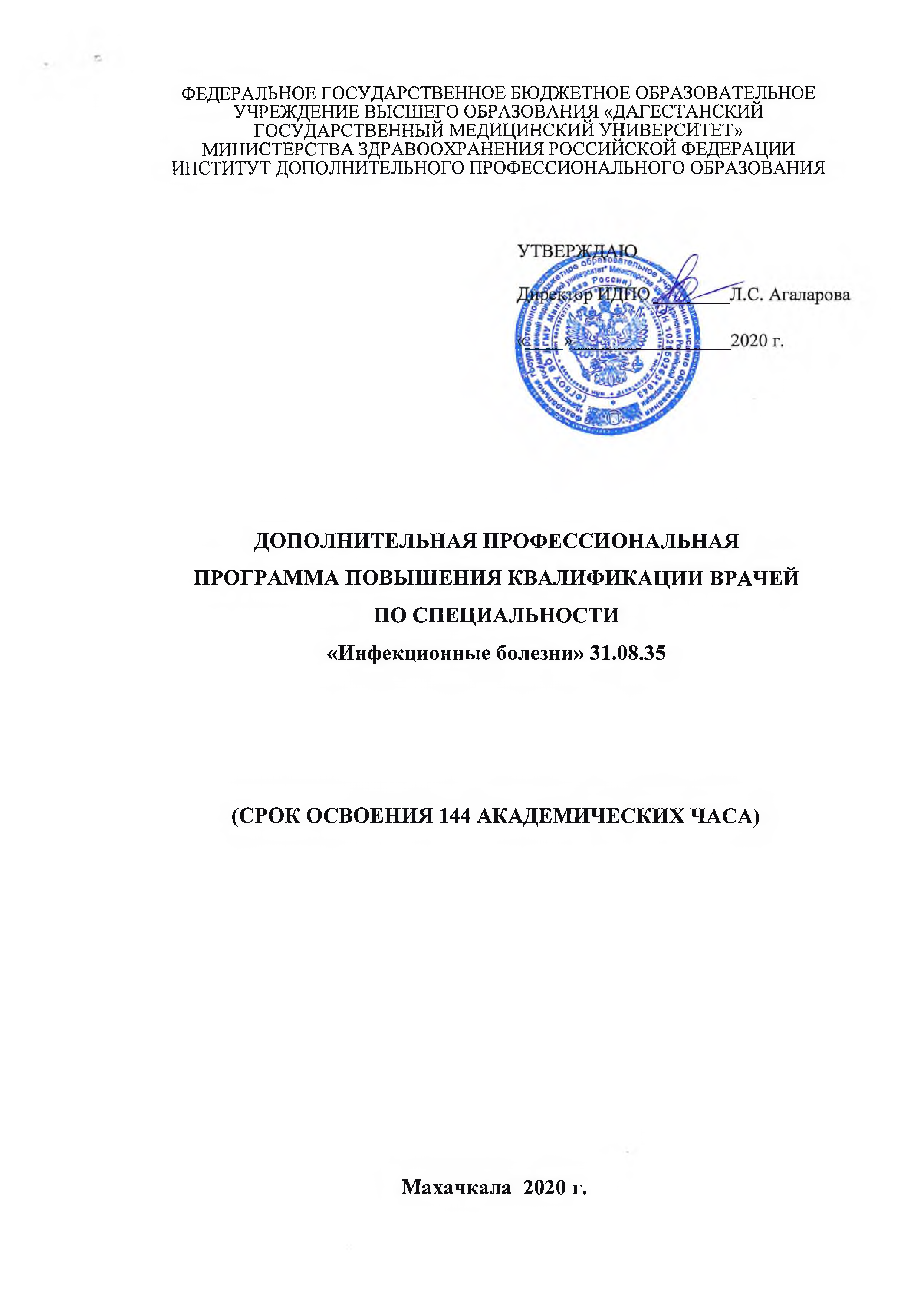 ИНСТИТУТ ДОПОЛНИТЕЛЬНОГО ПРОФЕССИОНАЛЬНОГО ОБРАЗОВАНИЯДОПОЛНИТЕЛЬНАЯ ПРОФЕССИОНАЛЬНАЯ ПРОГРАММА ПОВЫШЕНИЯ КВАЛИФИКАЦИИ ВРАЧЕЙ ПО СПЕЦИАЛЬНОСТИ«Инфекционные болезни» 31.08.35(СРОК ОСВОЕНИЯ 144 АКАДЕМИЧЕСКИХ ЧАСА)Махачкала 2020 г.Дополнительная профессиональная программа повышения квалификации является учебно-методическим нормативным документом, регламентирующим содержание и организационно-методические формы дополнительного профессионального образования.При	разработке	дополнительной	профессиональной	программы	повышения квалификации по специальности «Инфекционные болезни», в основу положены:Федеральный закон от 29.декабря 2012г. N 273-ФЗ "Об образовании в Российской Федерации".Приказ Министерства образования и науки РФ от 1 июля 2013 г. N 499 "Об утверждении Порядка организации и осуществления образовательной деятельности по дополнительным профессиональным программам".Приказ Министерства здравоохранения Российской Федерации от 3 1ав11111густа 2012 г. N 66н "Об утверждении Порядка и сроков совершенствования медицинскими работниками и фармацевтическими работниками профессиональных знаний и навыков путем обучения по дополнительным профессиональным образовательным программам в образовательных и научных организациях".Примерная дополнительная профессиональная программа повышения квалификации врачей по специальности «Инфекционные болезни».Дополнительная профессиональная программа одобрена на заседании кафедры«Инфекционные болезни», протокол № ^	от «/£>» января 2020 г., Заведующий кафедрой, к.м.н., доцент Арбулиева Е.А.Дополнительная профессиональная	!ерждена Ученым Советом ИДПО«ДГМУ» протокол №</* от « ф ь ,Qiпредседатель, д.м.н. доцент	Л.С. АгалароваРазработчики:Зав. кафедрой, к.м.н., доцентДоцент кафедры, к.м.н.Е.А. Арбулиева С.А. МагомедоваРецензенты: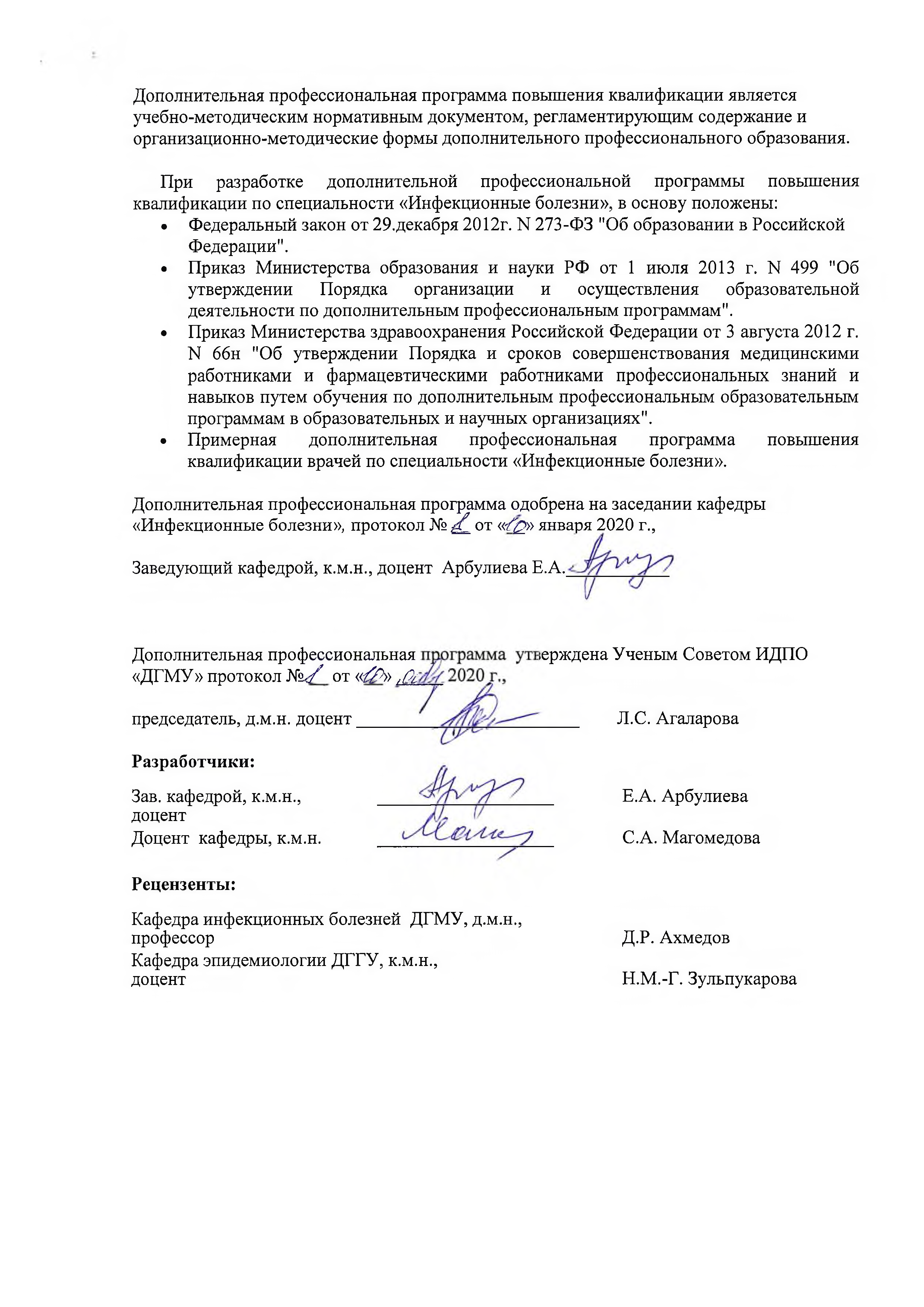 Кафедра инфекционных болезней ДГМУ, д.м.н., профессорКафедра эпидемиологии ДГГУ, к.м.н., доцентД.Р. АхмедовН.М.-Г. ЗульпукароваУДК ББК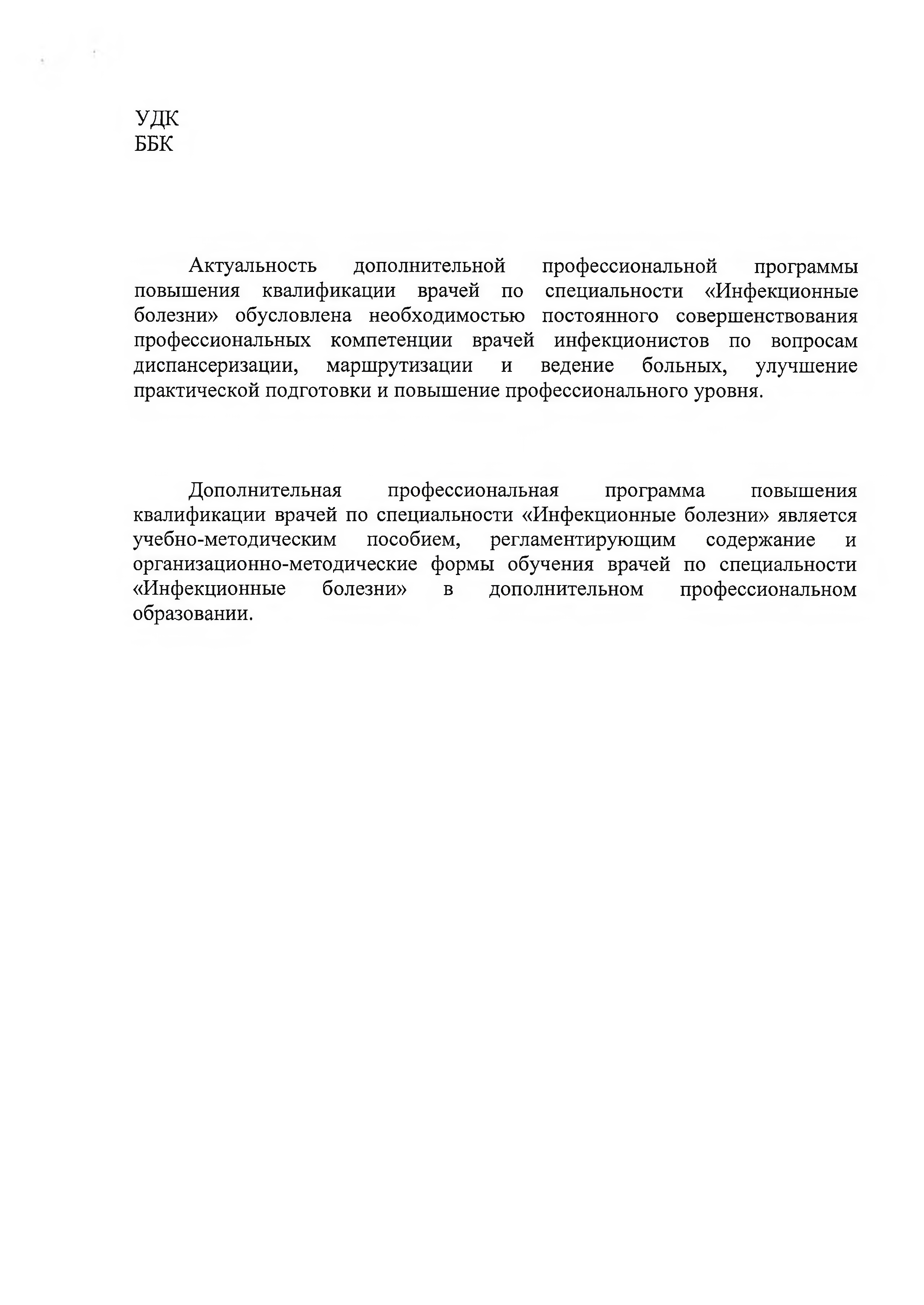 Актуальность   дополнительной    профессиональной    программы повышения   квалификации   врачей   по   специальности   «Инфекционные болезни» обусловлена необходимостью постоянного совершенствования профессиональных компетенции врачей инфекционистов по вопросам диспансеризации, маршрутизации и   ведение   больных,   улучшение практической подготовки и повышение профессионального уровня.Дополнительная   профессиональная   программа   повышения квалификации врачей по специальности «Инфекционные болезни» является учебно-методическим пособием, регламентирующим содержание и организационно-методические формы обучения врачей по специальности«Инфекционные   болезни»   в    дополнительном    профессиональном образовании.ЛИСТ СОГЛАСОВАНИЯдополнительная профессиональная образовательная программа повышения квалификации врачей по специальности «Инфекционные болезни»(срок освоения  144 академических часа)СОГЛАСОВАНО:Проректор по лечебной работе: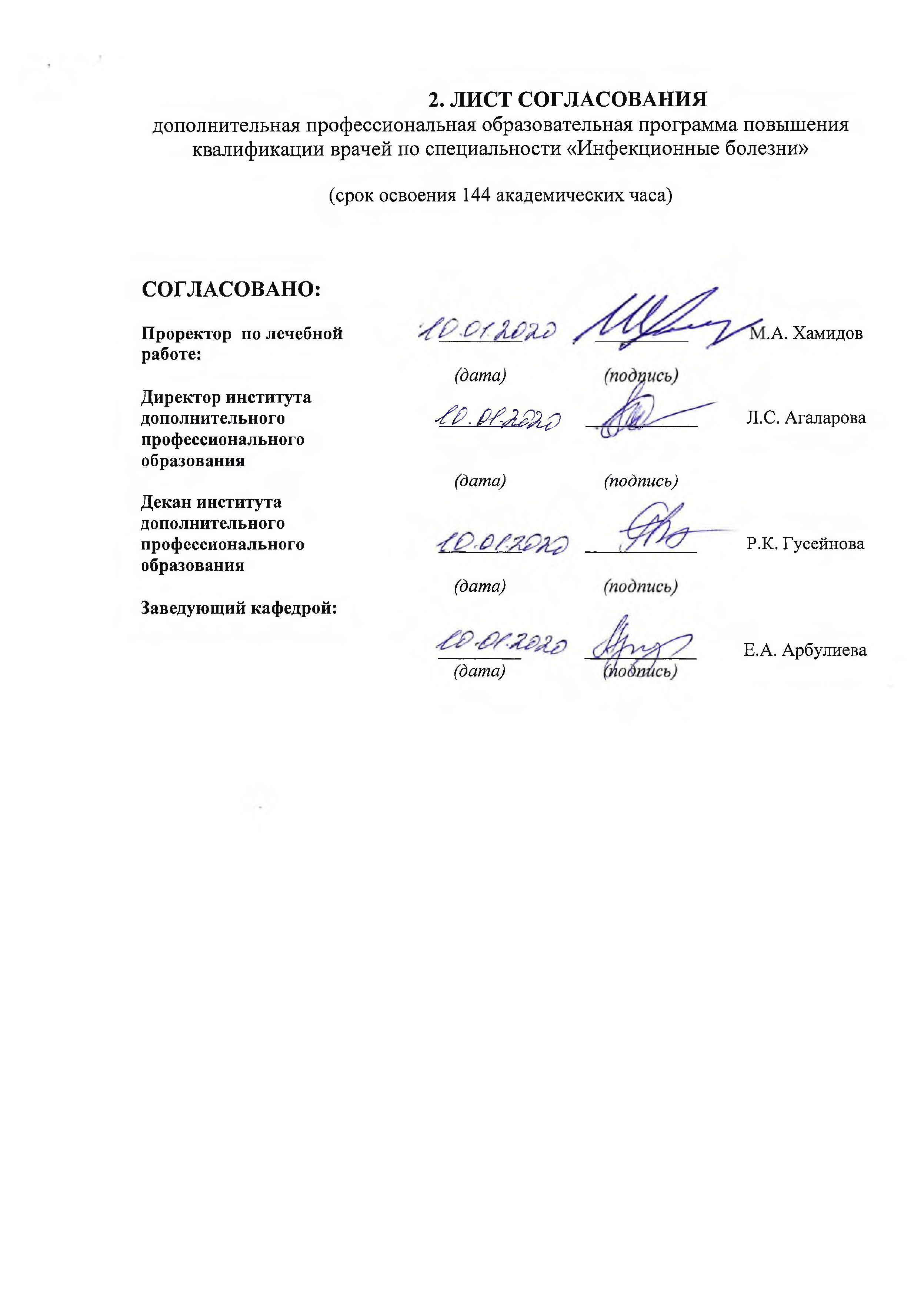 Директор института дополнительного профессионального образованияДекан института дополнительного профессионального образованияЗаведующий кафедрой:(дата)Ж	М	Ш	р(дата)(дата)(дата)(подпись).А. ХамидовЛ.С. АгалароваР.К. ГусейноваЕ.А. АрбулиеваЛИСТ ДОПОЛНЕНИЙ И ИЗМЕНЕНИЙв	дополнительной	профессиональной	образовательной	программе	повышения квалификации врачей по специальности «Инфекционные болезни»№	Дата	Код	Изменения в содержании	Подписьзаведующего кафедрой (протокол№, дата)СОСТАВ РАБОЧЕЙ ГРУППЫпо разработке дополнительной профессиональной программы повышения квалификации врачей по специальности«Инфекционные болезни»№пп.Фамилия, имя, отчествоУченая степень, званиеЗанимаемая должностьМесто работыАрбулиева Елена	к.м.н.,	Заведующий	ДГМУ Анатольевна	доцент	кафедрой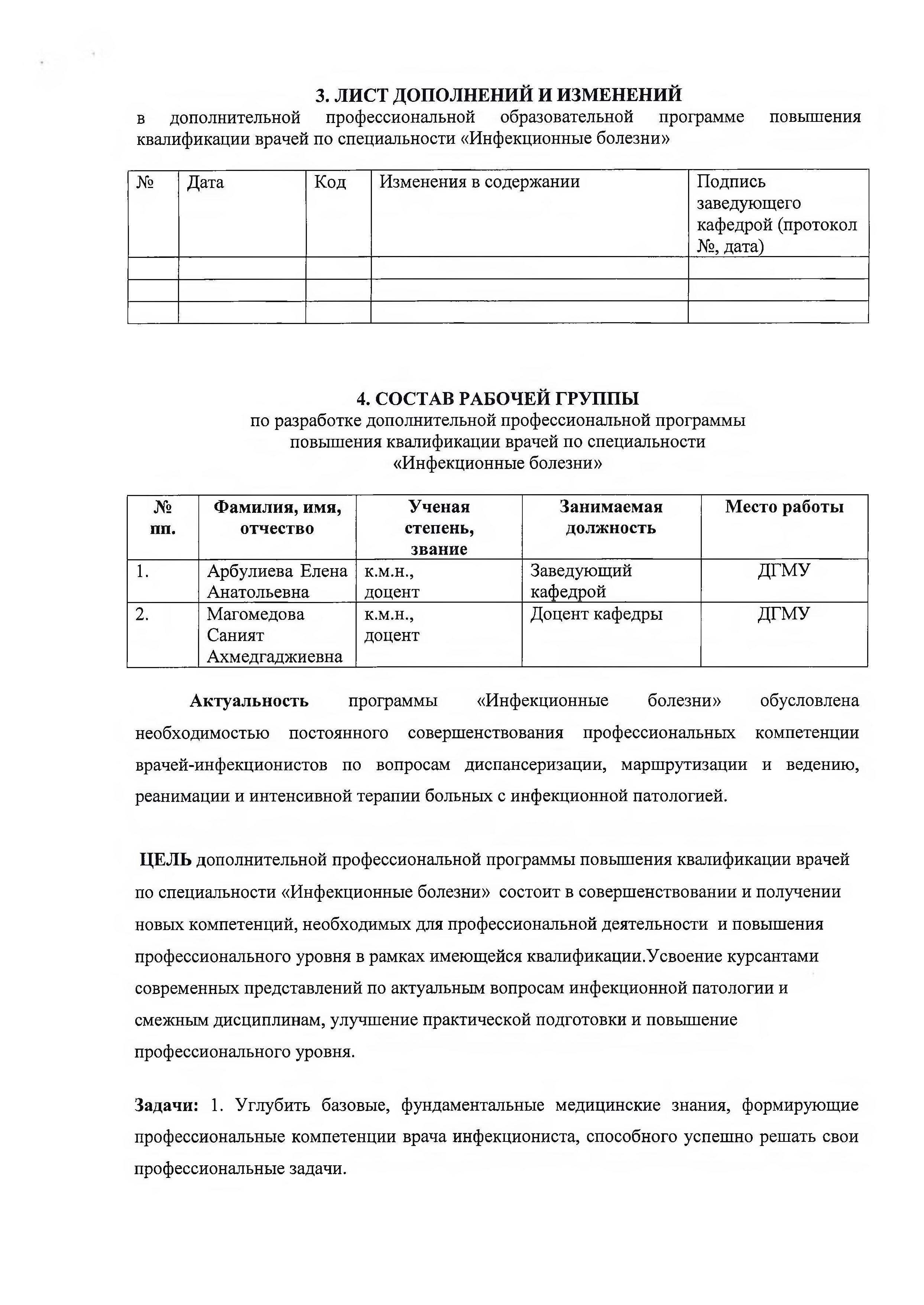 Магомедова	к.м.н.,	Доцент кафедры	ДГМУ Саният	доцентАхмедгаджиевнаАктуальность   программы   «Инфекционные   болезни»   обусловлена необходимостью постоянного совершенствования профессиональных компетенции врачей-инфекционистов по вопросам диспансеризации, маршрутизации и ведению, реанимации и интенсивной терапии больных с инфекционной патологией.ЦЕЛЬ дополнительной профессиональной программы повышения квалификации врачей по специальности «Инфекционные болезни» состоит в совершенствовании и получении новых компетенций, необходимых для профессиональной деятельности и повышения профессионального уровня в рамках имеющейся квалификации.Усвоение курсантами современных представлений по актуальным вопросам инфекционной патологии и смежным дисциплинам, улучшение практической подготовки и повышение профессионального уровня.Задачи: 1. Углубить базовые, фундаментальные медицинские знания, формирующие профессиональные компетенции врача инфекциониста, способного успешно решать свои профессиональные задачи.Совершенствовать профессиональную подготовку врача инфекциониста, обладающего клиническим мышлением, хорошо ориентирующегося в сложной патологии, имеющего углубленные знания смежных дисциплин.Сформировать умения в освоении новейших технологий и методик в клинической, лабораторной и инструментальной диагностики.Совершенствовать способность врача инфекциониста к самостоятельной профессиональной лечебно-диагностической деятельности, умеющего провести дифференциально-диагностический поиск, оказать в полном объеме медицинскую помощь, способного успешно решать свои профессиональные задачи.Совершенствовать способность врача инфекциониста, владеющего навыками и врачебными манипуляциями по специальности «Инфекционные болезни» и общеврачебными манипуляциями по оказанию скорой и неотложной помощи.Совершенствовать систему общих и специальных знаний, умений, позволяющих врачу инфекционисту свободно ориентироваться в вопросах организации и экономики здравоохранения, страховой медицины, медицинской психологии.Категории обучающихся:по основной специальности –врач – инфекционист.Актуальность программы и сфера применения обучающимися полученных компетенций (профессиональных компетенций).В настоящее время вопросы оказания анестезиолого-реанимационной помощи взрослому населению в медицинских организациях независимо от их организационно-правовой формы регулирует Приказ Министерства здравоохранения и социального развития РФ от 31 января 2012 г. N 69н "Об утверждении Порядка оказания медицинской помощи взрослым больным при инфекционных заболеваниях".В соответствии с указанным «Порядком...» инфекционная помощь включает:Медицинская помощь больным инфекционными заболеваниями осуществляется в виде скорой, первичной медико-санитарной и специализированной медицинской помощи в медицинских организациях и их структурных подразделениях, осуществляющих свою деятельность в соответствии с приложениями N 1 - 8 к настоящему Порядку;В рамках скорой, в том числе скорой специализированной медицинской помощи, медицинская помощь больным инфекционными заболеваниями оказывается фельдшерскими выездными бригадами скорой медицинской помощи, врачебными выездными бригадами скорой медицинской помощи, специализированными выездными бригадами скорой медицинской помощи и включает мероприятия по устранению угрожающих жизни состояний с последующей медицинской эвакуацией в медицинскую организацию, оказывающую стационарную медицинскую помощь больным инфекционными заболеваниями.;Специализированная помощь больным инфекционными заболеваниями оказывается в медицинских организациях или их структурных подразделениях, оказывающих специализированную медицинскую помощь, в том числе в инфекционных отделениях многопрофильных больниц и инфекционных больницах;Оказание медицинской помощи в стационарных условиях больным инфекционными заболеваниями осуществляется по медицинским показаниям - в случаях тяжелого и среднетяжелого течения инфекционного заболевания, отсутствия возможности установить диагноз в амбулаторных условиях, наличия необходимости проведения дополнительных лабораторных и инструментальных методов исследования для проведения дифференциальной диагностики, отсутствия клинического эффекта от проводимой терапии в амбулаторных условиях, а также по эпидемиологическим показаниям в соответствии с действующим санитарным законодательством;Медицинская	помощь	больным	инфекционными	заболеваниями	с жизнеугрожающими острыми состояниями, в том числе с инфекционно- токсическим, гиповолемическим шоком, отеком-набуханием головного мозга, острыми почечной и печеночной недостаточностями, острой сердечно-сосудистой и дыхательной недостаточностью, оказывается: вне	медицинской	организации		-	бригадами		(в	том	числе реанимационными) скорой медицинской помощи;в стационарных условиях - в боксах, палатах (блоках) интенсивной терапии, реанимационных отделениях многопрофильной больницы, а также в палатах (блоках) интенсивной терапии, реанимационныхотделениях инфекционной больницы с соблюдением установленных санитарно-противоэпидемических норм;Оказание медицинской помощи больным инфекционными заболеваниями в сочетании с заболеваниями других органов осуществляется с учетом рекомендаций врачей-специалистов соответствующего профиля (врачей акушеров-гинекологов, врачей- урологов, врачей-офтальмологов, врачей-колопроктологов, врачей- гастроэнтерологов, врачей-хирургов, иных врачей-специалистов). Оказание медицинской помощи беременным, больным инфекционными заболеваниями, осуществляется с учетом рекомендаций врача акушера- гинеколога в обсервационных отделениях родильных домов или в стационарах медицинских организаций, оказывающих медицинскую помощь больным инфекционными заболеваниями;Лечение сопутствующей патологии на основании рекомендаций врачей- специалистов по профилю заболевания пациента;Диспансерное наблюдение и лечение больных, перенесших инфекционные заболевания, а также лечение больных инфекционными заболеваниями в стадии реконвалесценции осуществляется в отделении (кабинете) инфекционных заболеваний медицинской организации, оказывающей первичную медико-санитарную медицинскую помощь или ее структурных подразделениях и структурных подразделениях инфекционных больниц, оказывающих амбулаторную медицинскую помощь;оказание консультативной и практической помощи врачам- специалистам других медицинских организаций.Трудоемкость освоения программы	144 академических часа, в том числе 4 зач.ед.Форма обучения, режим и продолжительность занятий8. ТРЕБОВАНИЯ К ИТОГОВОЙ АТТЕСТАЦИИИтоговая аттестация по дополнительной профессиональной программе повышения квалификации врачей по специальности «Инфекционные болезни» проводится в форме экзамена и должна выявлять теоретическую и практическую подготовку врача анестезиолога-реаниматолога в соответствии с квалификационными требованиями, профессиональными стандартами и требованиями соответствующих федеральных государственных образовательных стандартов высшего образования к результатам освоения образовательной программы.Обучающийся допускается к итоговой аттестации после изучения дисциплин в объеме, предусмотренном учебным планом дополнительной профессиональной программы повышения квалификации врачей по специальности «Инфекционные болезни».Лица, освоившие дополнительную профессиональную программу повышения квалификации врачей по специальности «Инфекционные болезни» и успешно прошедшие итоговую аттестацию, получают документ установленного образца о дополнительном профессиональном образовании - удостоверение о повышении квалификации.Документ, выдаваемый после завершения обучения:Удостоверение	о	повышении	квалификации	по	специальности«Инфекционные болезни».9. ПЛАНИРУЕМЫЕ РЕЗУЛЬТАТЫ ОБУЧЕНИЯврачей, успешно освоивших дополнительную профессиональную программу повышения квалификации по специальности «Инфекционные болезни»Характеристика новой квалификации и связанных с ней видов профессиональной деятельности, трудовых функций и (или) уровней квалификации.Проект Приказа Министерства здравоохранения РФ "Об утверждении квалификационных требований к медицинским и фармацевтическим работникам с высшим образованием по направлению подготовки"Здравоохранение и медицинские науки" (подготовлен Минздравом России 26.02.2019)Требования к квалификации.Квалификационные требования Врач-инфекционистДолжностные обязанности:Выполняет перечень работ и услуг для диагностики заболевания, оценки состояния больного и клинической ситуации в соответствии со стандартом медицинской помощи.Выполняет перечень работ и услуг для лечения заболевания, состояния, клинической ситуации в соответствии со стандартом медицинской помощи.Обосновывает и ставит диагноз.Обеспечивает своевременную госпитализацию и лечение больного.Оказывает необходимую помощь при неотложных состояниях.Проводит экспертизу временной нетрудоспособности, направляет пациентов с признаками стойкой утраты трудоспособности для освидетельствования на медико-социальную экспертизу.Проводит необходимые профилактические мероприятия и санитарно- просветительную работу среди больных и населения.Оформляет необходимую медицинскую документацию, проводит все необходимые противоэпидемические мероприятия.Оформляет и направляет в учреждение Роспотребнадзора экстренное извещение при выявлении инфекционного заболевания.Организует и контролирует работу среднего медицинского персонала.В установленном порядке повышает профессиональную квалификацию.В случае служебной необходимости врач-инфекционист может привлекаться к выполнению своих должностных обязанностей сверхурочно, в порядке, предусмотренном положениями федерального законодательства о труде.Должен знать:Конституцию Российской Федерации;законы и иные нормативные правовые акты Российской Федерации в сфере здравоохранения, защиты прав потребителей и санитарно- эпидемиологического благополучия населения; нормативные правовые акты, регулирующие вопросы оборота сильнодействующих, психотропных и наркотических средств;общие принципы организации службы анестезиологии, реанимации и интенсивной терапии;нормативные правовые акты, регулирующие деятельность службы анестезиологии и реаниматологии; оснащение отделений;методы предоперационного обследования и подготовки пациентов к операции и наркозу;современные методы общей, местной и регионарной анестезии в различных областях хирургии, в том числе у больных с сопутствующими заболеваниями;принципы оказания неотложной помощи и особенности проведения анестезии пациентов в условиях массового поступления пострадавших;современные методы интенсивной терапии и реанимации при различных заболеваниях и критических состояниях;основы трудового законодательства;правила внутреннего трудового распорядка;правила по охране труда и пожарной безопасности.Характеристика профессиональных компетенций врача инфекциониста, подлежащих совершенствованию в результате освоения дополнительной      профессиональной      программы	повышения квалификации по специальности «Инфекционные болезни»Врач-инфекционист должен обладать общекультурными и профессиональными компетенциями.Общекультурные компетенции характеризуются:способностью и готовностью анализировать социально-значимые проблемы и процессы, использовать на практике методы медико-биологических и клинических наук в различных аспектах изучения инфекционной патологии;способностью и готовностью к логическому и аргументированному анализу, публичной речи, ведению дискуссии и полемики, редактированию текстов профессионального содержания, осуществлению воспитательной и педагогической деятельности, сотрудничеству и разрешению конфликтов, к толерантности;способностью и готовностью использовать методы управления, организовывать работу исполнителей, находить и принимать ответственныеуправленческие решения в условиях различных мнений и в рамках своей профессиональной компетенции;способностью и готовностью осуществлять свою деятельность с учетом принятых в обществе моральных и правовых норм, соблюдать правила врачебной этики, законы и нормативные правовые акты по работе с конфиденциальной информацией, сохранять врачебную тайну.Профессиональные компетенции характеризуются: в диагностической деятельности:способностью и готовностью к постановке диагноза на основании диагностического исследования при инфекционных заболеваниях;способностью и готовностью выявлять у пациентов основные патологические симптомы и синдромы инфекционных заболеваний, используя знания основ медико-биологических и клинических дисциплин с учетом законов течения патологии по органам, системам и организма в целом, анализировать закономерности функционирования органов и систем при инфекционных заболеваниях и патологических процессах, использовать алгоритм постановки диагноза с учетом Международной статистической классификации болезней и проблем, связанных со здоровьем (МКБ), выполнять основные диагностические мероприятия по выявлению неотложных и угрожающих жизни состояний при инфекционных заболеваниях;в лечебной деятельности:способностью и готовностью выполнять основные лечебные мероприятия при инфекционных заболеваниях среди пациентов, способных вызвать тяжелые осложнения и летальный исход; своевременно выявлять жизнеопасные нарушения, использовать методики их немедленного устранения, осуществлять противошоковые мероприятия;способностью и готовностью назначить инфекционным больным адекватное лечение в соответствии с поставленным диагнозом, осуществлять алгоритм выбора медикаментозной и немедикаментозной терапии как инфекционным больным, так и больным с другими заболеваниями.в реабилитационной деятельности:способностью и готовностью применять различные реабилитационные мероприятия (медицинские, социальные, психологические) при наиболее распространенных инфекционных заболеваниях;способностью и готовностью давать рекомендации по выбору оптимального режима в период реабилитации инфекционных больных, определять показания и противопоказания к назначению средств лечебной физкультуры, физиотерапии, рефлексотерапии, фитотерапии;в профилактической деятельности;способностью и готовностью применять современные гигиенические методики сбора и медико-статистического анализа информации о показателях здоровья в целях разработки научно обоснованных мер по улучшению и сохранению здоровья населения;способностью и готовностью использовать методы оценки природных и медико-социальных факторов в развитии инфекционных болезней, проводить их коррекцию, осуществлять профилактические мероприятия по предупреждению инфекционных и паразитарных болезней, проводить санитарно-просветительскую работу по гигиеническим вопросам;в организационно-управленческой деятельности:способностью и готовностью использовать нормативную документацию, принятую в здравоохранении;способностью и готовностью использовать знания организационной структуры инфекционной службы, управленческой и экономической деятельности медицинских организаций различных типов по оказанию медицинской помощи, анализировать показатели их работы, проводить оценку эффективности современных медико-организационных и социально- экономических технологий при оказании медицинских услуг пациентам с инфекционной патологией.Карта компетенций Универсальные компетенции (УК)Характеристика компетенцииУниверсальные компетенции выпускника программы цикла по специальности 31.08.35 «Инфекционные болезни» осваиваются в течение всего периода обучения в рамках дисциплин (модулей), вариативной части и педагогической практики независимо от формирования других компетенций.Профессиональные компетенции (ПК)Характеристика компетенцийПрофессиональные компетенции выпускника программы цикла по специальности 31.08.35 «Инфекционные болезни» осваивается в течение всего периода обучения в рамках дисциплин (модулей), вариативной части и практики независимо от формирования других компетенций.10. УЧЕБНЫЙ ПЛАНдополнительной профессиональной программы повышения квалификации врачей по специальности «Инфекционные болезни»Цель: Приорбретение и совершенстование профессиональных знаний и практических навыков по основам ранней диагностики и рациональной своевременной терапии инфекционных болезней, необходимых дляпрофессиональной деятельности и повышения профессионального уровня в рамках имеющейся квалификации врача по специальности инфекционные болезни.Вид программы- практикоориентированнаяКатегория обучающихся:по основной специальности- врач- инфекционист. Трудоемкость обучения: 144 часа (4 недели, 1 месяц) Режим занятий: 6 академических часов в деньФорма обучения: очная с отрывом от работыПримечание: Л-лекции, С – семинарские занятия, ПЗ – практические занятия, Ст. – стажировка, АР- аттестационная работа, вид самостоятельной работы обучающегося, на еѐ выполнение 15% часов из регионального компонента. ТК – тестовый контроль, СЗ – ситуационные задачи.Содержание программ учебных модулейПримерная тематика симуляционного модуля:Формы текущего контроля:Промежуточный контроль: модуль «Фундаментальные медицины»Промежуточный контроль: модуль «Специальные медицины»Формы итогового контроляОРГАНИЗАЦИОННО-ПЕДАГОГИЧЕСКИЕ УСЛОВИЯ РЕАЛИЗАЦИИ ПРОГРАММЫЗаконодательные и нормативно-правовые документы в соответствии с профилем специальностиФедеральный закон Российской Федерации от 29 декабря 2012 г. №273-ФЗ "Об образовании в Российской Федерации".Федеральный закон Российской Федерации от 21 ноября 2011 г. N 323- ФЗ "Об основах охраны здоровья граждан в Российской Федерации".Приказ Министерства образования и науки РФ от 1 июля 2013 г. N 499 "Об утверждении Порядка организации и осуществления образовательной деятельности по дополнительным профессиональным программам".Приказ Министерства здравоохранения Российской Федерации от 3 августа 2012 г. N 66н "Об утверждении Порядка и сроков совершенствования медицинскими работниками и фармацевтическими работниками профессиональных знаний и навыков путем обучения по дополнительным профессиональным образовательным программам в образовательных и научных организациях".Приказ Министерства здравоохранения Российской Федерации от 8 октября 2015 г. №707н «Об утверждений Квалификационных требований к медицинским и фармацевтическим работникам с высшим образованием по направлениям подготовки «Здравоохранение и медицинские науки» (с изменениями и дополнениями от 15 июня 2017 г.".Приказ Минздравсоцразвития РФ от 23.07.2010 N 541н "Об утверждении единого квалификационного справочника должностей руководителей, специалистов и служащих, раздел "Квалификационные характеристики должностей работников в сфере Здравоохранения".Распоряжение Правительства Российской Федерации от 7 февраля 2011 г. N 163 р «О Концепции Федеральной целевой программы развития образования на 2011-2015 годы».Распоряжение Правительства Российской Федерации от 15.04.2013 г.№ 614-р «О комплексе мер по обеспечению системы здравоохранения Российской Федерации медицинскими кадрами до 2018 года».Приказ Минздрава Российской Федерации № 700н от 07.10.2015 "О номенклатуре специальностей специалистов, имеющих высшее медицинское и фармацевтическое образование".О государственной аккредитации образовательных учреждений и организаций (Приказ Минобрнауки РФ от 25.07.2012г. № 941).ГОС, нормативные документы по специальности «Инфекционные болезни»Приказ Министерства образования и науки РФ от 25 августа 2014 г. N 1044"Об утверждении федерального государственного образовательного стандарта высшего образования по специальности 31.08.35 Инфекционные болезни (уровень подготовки кадров высшей квалификации)"Приказ Министерства здравоохранения Российской Федерации (Минздрав России) от 2 апреля 2013 г. N 183н г. Москва "Об утверждении правил клинического использования донорской крови и (или) ее компонентов" Зарегистрирован в Минюсте РФ 12 августа 2013 г.УЧЕБНО-МЕТОДИЧЕСКОЕ И ИНФОРМАЦИОННОЕ ОБЕСПЕЧЕНИЕДИСЦИПЛИНЫа) основная литература:Атлас инфекционных болезней: учебное пособие для мед. вузов/ под ред. В.И. Лучшева, С.Н. Жарова, В.В. Никифорова. – М. : ГЭОТАР-Медиа, 2014. – 192 с.Инфекционные болезни: национальное руководство + CD / Под ред. Н.Д. Ющука, Ю.Я. Венгерова. 2010. - 1056 с.ВИЧ-инфекция и СПИД: Национальное руководство. Краткое издание: руководство / [Л.Ю. Афонина и др.]; под   ред. В.В. Покровского; Ассоц. мед. обществ по качеству. – М.: ГЭОТАР-Медиа, 2014. – 521 с.ВИЧ-инфекция и СПИД : национальное руководство / под ред. акад. РАМН В.В. Покровского. - М. : ГЭОТАР-Медиа, 2013. - 608 с.ВИЧ-инфекция и хронические гепатиты/ Под ред. Н.А. Белякова, А.Г. Рахмановой, В.В. Рассохина. Тематический архив. - СПб. Балтийский образовательный центр, 2014. - 272 с.Инфекционные болезни. Атлас: руководство. Учайкин В.Ф., Харламова Ф.С., Шамшева О.В., Полеско И.В. 2010. - 384 с.: ил.Инфекционные болезни : учебник / [Аликеева Г. К. и др.] ; Под ред. Н. Д. Ющука, Ю. Я. Венгерова. - 2-е изд., перераб. и доп. - М. : ГЭОТАР-Медиа, 2013. - 704 с.: ил.Медицинская паразитология и паразитарные болезни: учебное пособие / под ред. А. Б. Ходжаян, С. С. Козлова, М. В. Голубевой. - М. : ГЭОТАР-Медиа, 2014. - 448 с. : ил.Нечаев В.В. Социально-значимые инфекции : (в 2-х ч.) / В. В. Нечаев, А. К. Иванов, А. М. Пантелеев ; Санкт-Петербург. гос. мед. акад. им. И. И. Мечникова. - СПб.: Береста, 2011. Ч.1: Моноинфекции: туберкулез, ВИЧ-инфекция и вирусные гепатиты. - 438 с.Нечаев В.В. Социально-значимые инфекции: (в 2-х ч.) / В. В. Нечаев, А. К. Иванов, А. М. Пантелеев ; Санкт-Петербург. гос. мед. акад. им. И. И. Мечникова. - СПб.: Береста, 2011. - ISBN 978-5-905225-10-9. Ч. 2 : Микст-инфекции. - 311 с.Учайкин В.Ф. Инфекционная гепатология : руководство для врачей / В. Ф. Учайкин, Т. В. Чередниченко, А. В. Смирнов. - М. : ГЭОТАР-Медиа, 2014. - 607 с.б) дополнительная литература:Исаков В.А., Архипова Е.И., Исаков Д.В. Герпесвирусные инфекции человека.- СПБ, СпецЛит, 2013. – 670 с.Вирусные гепатиты : клиника, диагностика, лечение / Н. Д. Ющук, Е. А. Климова, О. О. Знойко, Г. Н. Кареткина, С. Л. Максимов, И. В. Маев. - М.: ГЭОТАР- Медиа, 2014. - 160 с. (Библиотека врача-специалиста)Антонова Т.В., Лиознов Д.А. Вирусные гепатиты в вопросах и ответах. - М.: Литтерра, 2010. - 336 с.Вирус иммунодефицита человека - медицина = Human Immunodeficiency virus: medicine: руководство для врачей / [М. Р. Бобкова, А. Н. Виноградова, Е. Е. Воронин и др.]; под ред. Н. А. Белякова, А. Г. Рахмановой. - СПб. : Балт. мед. образоват. центр, 2010. - 749 с.Вирус иммунодефицита человека - медицина. Руководство для врачей/ Под ред. Н.А. Белякова, А.Г. Рахмановой. - 2-е изд. - СПб: Балтийский медицинский образовательный центр, 2011. - 656 с.Бронштейн А. М Тропические болезни и медицина болезней путешественников.– М.:ГЭОТАР-Медиа, 2014.Вирусные гепатиты (этиопатогенез, эпидемиология, клиника, диагностика и терапия): пособие для врачей / А. Г. Рахманова [и др.]. - Б. м. : Б. и., Б. г. - 58 с.Вирусные гепатиты в схемах, таблицах и рисунках : руководство / Б. А. Герасун, Р. Ю. Грицко, А. Б. Герасун [и др.]. - Львов : Кварт, 2012. - 118Инфекционная гепатология : руководство для врачей / В. Ф. Учайкин, Т. В. Чередниченко, А. В. Смирнов. - М. : ГЭОТАР-Медиа, 2014. - 607 с.ВИЧ-инфекция и центральная нервная система/ Под ред. Н.А. Белякова, А.Г.Рахмановой, В.В. Рассохина. Тематический архив. - СПб. Балтийский образовательный центр, 2013. - 122 с.Инфекционный эндокардит в клинической практике : научное издание / А. В. Ягода, Н. Н. Гладких. - Ставрополь : СтГМУ, 2013. - 278 с.Клещевые нейроинфекции : научное издание / А. Л. Бондаренко, О. Н. Любезнова, Е. Л. Контякова. - Киров : [б. и.], 2013. - 251 с. : ил., табл.Лекарственная устойчивость ВИЧ : учеб. пособие / М. Р. Бобкова. - М. : Человек, 2014. - 284 с.Лекарственные средства для лечения ВИЧ-инфекции. / Под ред. академика РАН Н.А. Белякова. ВИЧ/СПИД – информационно-аналитический бюллетень. - СПб. Балтийский образовательный центр, 2015. - 90 с.Нейронауки и ВИЧ-инфекция. / Под ред. Н.А. Белякова, Т.Н. Трофимова и В.В.Рассохина. Тематический архив. - СПб. Балтийский образовательный центр, 2013. - 306Специализированные противоэпидемические бригады (СПЭБ): эволюция научной концеп ции и практического применения / Г. Г. Онищенко [и др.] ; под ред. Г. Г. Онищенко, В. В. Кутырева ; Федер. служба по надзору в сфере защиты прав потребителей и благополучия человека, Рос. науч.-исслед. противочум. ин-т «Микроб».Саратов: Буква, 2014. - 571 с.Стратегия и тактика применения антимикробных средств в лечебных учреждениях России: Российские национальные рекомендации: методические рекомендации / М. М. Абакумов [и др.]. - М. : [б. и.], 2012. – 92 с.Эпидемиология и совершенствование эпидемиологического надзора и контроля внутрибольничных инфекций путем оптимизации дезинфекционных мероприятий: научное издание /В. В. Мефодьев [и др.]. - Тюмень: ООО «Печатник», 2012. – 127 с.в) электронные ресурсы:"Консультант+" Контракт № 14/785-ЭА15 от 6 февраля 2015ЭБС «Консультант студента» Контракт №509/15 -ДЗ от 03.06.2015 с ООО«Политехресурс»База данных рефератов и цитирования SCOPUS. Контракт № 510/15-ДЗ от 10.06.2015 с ООО "Эко-Вектор"Электронный информационный ресурс ClinicalKey Контракт №161-ЭА15 от 24.04.2015 с ООО "Эко-ВекторЭБС «Консультант врача» № договора 921/15 –Д3 от 01/12/2015 г с ООО Группа компаний ГОЭТАРг) периодические издания:Журнал «Врач»Журнал «Клиническая медицина»Журнал «Лечащий врач»«Российский медицинский журнал»ПРОГРАММНОЕ ОБЕСПЕЧЕНИЕ И ИНТЕРНЕТ-РЕСУРСЫМАТЕРИАЛЬНО-ТЕХНИЧЕСКОЕ ОБЕСПЕЧЕНИЕСведения	о	материально-техническом	обеспечении,	необходимом	для осуществления образовательного процесса по дисциплинеОБРАЗОВАТЕЛЬНЫЕ ТЕХНОЛОГИИПри реализации рабочей программы дисциплины «Инфекционные болезни» используются различные образовательные технологии. Аудиторные занятия проводятся в виде лекций с использованием ПК и компьютерного проектора,практических занятий на кафедре акушерства и гинекологии ФПК и ППС, с использованием ПК, фантомов.Для успешного освоения дисциплины «Инфекционные болезни» в программе курса используются следующие образовательные и информационные технологии:Видеофильм. Обеспечивает наглядность изучаемой проблемы, поддерживает интерес к предмету обсуждения, сопровождается комментариями преподавателя.Ролевая игра. Позволяет в игровой форме воспроизвести симптомы заболевания, отработать действия врача, этапы оказания врачебной помощи.Занятия с использованием тренажеров, фантомный курс. Каждый ординатор имеет возможность самостоятельно выполнить манипуляцию, операцию, отработать каждый этап процесса, оценить результат.Посещение врачебных конференций, консилиумов. «Погружает» курсанта в непосредственную клиническую среду, показывает применение полученных теоретических знаний на практике, приближает ординатора к больному, облегчает запоминание симптоматики, диагностики и методов лечения.Мастер-классы. Преподаватель во время работы в отделении демонстрирует приемы обследования и лечения и обучает им ординаторов на больных. Проводит разбор сложных случаев с использованием историй болезни, ординаторы присутствуют на утренних конференциях и обходах больных. При этом обучающиеся усваивают врачебную логику, клиническое мышление, видят непосредственную работу врачей, «погружаются» в дисциплину.РЕАЛИЗАЦИЯ ПРОГРАММЫ СТАЖИРОВКИСтажировка (36 часов) реализуется на клинической базе кафедры инфекционных болезней ФПК и ППС ФГБОУ ВО ДГМУ Минздрава России.Цель стажировки – совершенствование компетенций по своевременной диагностике актуальных инфекционных заболеваний, проведению	целенаправленных	дополнительных	лабораторно- инструментальных исследований для уточнения диагноза, определения степени тяжести состояния пациента и назначения рациональной комплексной терапии. В процессе стажировки специалист - инфекционист получит новые знания по организации оказания специализированной медицинской помощи по профилю инфекционные болезни, а также совершенствует компетенции по диагностике и лечению актуальных инфекционных заболеваний с применением современных технологий.Куратор стажировки – доцент Улакаев И.М.КАДРОВОЕ ОБЕСПЕЧЕНИЕСведения о кадровом обеспечении, необходимом для осуществления образовательного процесса по дисциплинеОбщее количество научно-педагогических работников, реализующих дисциплину – 4чел.Общее	количество	ставок,	занимаемых	научно-педагогическими	работниками, реализующими дисциплину – 3,5 ст.График обученияФорма обученияАуд. часов в деньДнейв неделюОбщая продолжительностьпрограммы, месяцев (час)с отрывом от работы, с частичным отрывом от работы и по индивидуальным формам обучения661 месяц (144)Уровень	профессионального образованияВысшее образование – специалитет по специальности: "Лечебное дело",«Педиатрия»Послевузовское профессиональное образование или дополнительное образованиеИнтернатура или (и) ординатура по специальности " Инфекционные болезни", или профессиональная переподготовка по специальности " Инфекционные болезни" при наличии	послевузовского профессионального образования по одной из специальностей: "Терапия"или "Педиатрия"Дополнительное	профессиональное образованиеПовышение квалификации не реже одного раза в 5 лет в течение всейтрудовой деятельностиДолжностиВрач инфекцинист; руководитель структурного подразделения - врач- инфекционист; врач приемного отделения (в специализированной медицинской организации или при наличии в медицинской организации соответствующего специализированного структурногоподразделения).№КомпетенцииДля формирования компетенции обучающийсяДолженУК-1Готовностью к абстрактномумышлению,Знать:основные методы критического анализа и оценки современных научных достижений, а также методыанализу, синтезугенерирования новых идей при решении исследовательских и практических задачУметь:анализировать альтернативные варианты решения исследовательских и практических задач и оценивать потенциальные результатыВладеть:навыками анализа методологических проблем, возникающих при решении исследовательских и практических задачУК-2Готовностью к управлению коллективом, толерантно воспринимать социальные, этнические, конфессиональные и культурные различияЗнать:Конституцию РФ, законы и иные нормативные акты РФ в сфере	здравоохранения,	защиты	прав	потребителей	и санитарно- эпидемиологического благополучия населения Уметь:формулировать цели личностного и профессионального развития и условия их достижения, исходя из тенденций развития области профессиональной деятельности, этапов профессионального роста, индивидуально-личностных особенностей.Владеть:приемами оценки результатов деятельности по решению профессиональных задач.УК-3Готовностью к участию в педагогической деятельности по программам среднего и высшего медицинского образования или среднего и высшего фармацевтического образования, а также по дополнительным профессиональным программам для лиц, имеющих среднее профессиональное или высшее образование, в порядке, установленном федеральным органом исполнительной власти, осуществляющим функции по выработке государственной политики и нормативно-правовомуЗнать:нормативно-правовые	основы	преподавательской деятельности в системе высшего, среднего и дополнительного образования, роль специалиста по управлению в повышении квалификации персоналаУметь:осуществлять отбор и использовать оптимальные методы преподавания,	разработать	программу	непрерывного профессионального	образования	и		повышения квалификации медицинского персонала учреждения Владеть:современными образовательными технологиямирегулированию в сфере здравоохранения№КомпетенцииДля формирования компетенции обучающийся долженПК-1Готовность к осуществлению комплекса		мероприятий, направленных на сохранение и укрепление здоровья и включающих в себя формирование здорового образа жизни,	предупреждениевозникновения	и	(или) распространения	инфекционных заболеваний, их раннюю диагностику, выявление причин и условий их возникновения и развития, а также направленных на устранение вредного влияния на здоровье человека факторов среды его обитания;Знать:Современную концепцию общественного здравоохранения.	Факторы	риска, являющиеся причиной возникновения заболеваний, сведения о загрязненности окружающей средыУметь:проводить мероприятия по устранению факторов риска и снижения их уровня с целью предупреждения развития заболеваний.Владеть:методами государственных профилактических мероприятий, направленных на формирование, развитие и поддержания высокого уровня здоровья у населенияПК-2Готовность к проведению профилактических медицинских осмотров, диспансеризации и осуществлению диспансерного наблюдения за пациентами с инфекционной патологиейЗнать:основные направления и методы профилактики инфекционных заболеваний, цели диспансеризации пациентов с инфекционной патологиейУметь:планировать и внедрять программы профилактики, проводить диспансеризацию пациентов с различной инфекционной патологиейВладеть:методами первичной, вторичной и третичной профилактики, диспансеризации пациентов с инфекционной патологией.ПК-3Готовность к проведению противоэпидемических мероприятий, организации защиты населения в очагах особо опасных инфекций, при ухудшении радиационной обстановки,стихийных бедствиях и иных чрезвычайных ситуацияхЗнать:вопросы организации противоэпидемических мероприятий в чрезвычайных ситуациях Уметь:организовать и проводить противоэпидемические мероприятия в очагахинфекционных болезнейорганизовать ликвидацию чрезвычайных ситуаций, вызванных инфекционными болезнямиВладеть:навыками организации и проведения комплекса мероприятий для ликвидации чрезвычайной ситуацииПК-4Готовность к применению социально-гигиенических методик сбора и медико-статистического анализа информации о инфекционной заболеваемостиЗнать:Принципы , виды, цели эпидемиологии, основные компоненты .Уметь:Планировать эпидемиологическое обследование, оценить результаты Владеть :Методикой сбора и анализа информации инфекционной заболеваемостиПК-5Готовность к диагностикеинфекционных заболеваний и неотложных состояний в соответствии с Международной статистической классификацией болезней и проблем, связанных со здоровьемЗнать:Международную классификацию заболеваний и неотложных состояний МКБ- 10, методы обследования.Уметь:Проводить обследования пациентов с инфекционной патологией.Владеть:современными методами обследования и диагностик пациентов с инфекционной патологией.ПК-6Готовность к проведению экспертизывременной нетрудоспособности и участие в иных видах медицинской экспертизы.Знать:Цели экспертизы, уровни проведения экспертизы временной нетрудоспособности , порядок выдачи и оформление документацию. Причины временной нетрудоспособности - заболевание, травма или другие причины, предусмотренные действующим законодательством.Уметь:определять признаки временной утраты нетрудоспособности на основе оценки состояния здоровья характера и условий труда и других социальных факторов; Владеть:определять сроки нетрудоспособности с учетом индивидуальных особенностей течения заболевания и ориентировочных сроков нетрудоспособности при различных заболеваниях;выдать документ, удостоверяющий нетрудоспособностьПК-7Готовность к определению тактикиведения, ведению и лечению пациентов, нуждающихся в помощи.Знать:Этиологию, патогенез, патанатомию, клинику, диагностику, дифференциальную диагностику инфекционных болезней.Уметь:провести обследование больного с инфекционной патологией, поставитьдиагноз, заполнить соответствующую документацию.Владеть:методами лечения с инфекционных заболеваний.ПК-8Готовность к участию в оказании медицинской помощи при чрезвычайных ситуациях, в том числе участию в медицинской эвакуацииЗнать:принципы организации санитарной охраны территории от заноса карантинных и других особо опасных инфекцияхУметь:организовать ликвидацию чрезвычайных ситуаций, вызванных инфекционными заболеваниямиВладеть:навыками организации и проведения комплекса лечебных и профилактических мероприятий в очагах чрезвычайных ситуаций.ПК-9Готовность к применению природных лечебных факторов, лекарственной, немедикаментозной терапии и других методов у пациентов с инфекционной патологией, нуждающихся в медицинской реабилитации исанаторно-курортном леченииЗнать:виды, свойства природных лечебных факторов, показания и противопоказания к применению, фармакодинамику и фармакокинетику лекарственных препаратов, средства немедикаментозной терапииПК-10Готовность к формированию унаселения, пациентов и членов их семей мотивации, направленной на сохранение и укрепление своего здоровья и здоровья окружающих, обучению пациентов основным гигиеническим мероприятиям оздоровительного характера, способствующим сохранению и укреплению здоровья.Знать:виды профилактики, методы первичной профилактики.Уметь:проводить профилактику инфекционных заболеваний, санитарно-просветительскую работу среди населения с целью формирования здорового образа жизни Владеть:методами специфической и неспецифической профилактики инфекционных заболеванийПК-11Готовность к применению основныхпринципов организации и управления в сфере охраны здоровья граждан в медицинских организациях и их структурных подразделенияхЗнать:основы менеджмента, основы страховой медициныУметь:анализировать деятельность организаций здравоохраненияВладеть:методами анализа и оценки деятельности медицинских учрежденийПК-12Готовность к проведению оценкикачества оказания помощи с использованием основных медико- статистических показателейЗнать:организацию экспертизы качества медицинской помощиУметь:организовать экспертизу качества медицинской помощиВладеть:методами оценки  качества оказаниямедицинской помощиПК-13готовность к организации медицинской помощи при чрезвычайных ситуациях, в том числе медицинской эвакуацииЗнать:организацию медицинской помощи при чрезвычайных ситуациях, в том числе медицинской эвакуацииУметь:организовать медицинской помощи при чрезвычайных ситуациях, в том числе медицинской эвакуацииВладеть:методами медицинской помощи при чрезвычайных ситуациях, в том числе медицинской эвакуацииДПК-1готовность к определению тактикиведения пациентов, нуждающихся в неотложной помощиЗнать:-стандарты и алгоритмы оказания неотложной помощиУметь:-определить состояние, требующее неотложной помощи;- предупреждать возникновение ошибок и осложнений при проведении лечебных манипуляций,оказывать первую помощь при их возникновении;Владеть:-методами и алгоритмами оказания неотложной помощиДПК- 2готовность к определению тактикиведения детей, нуждающихся в неотложной помощи детямЗнать:-стандарты и алгоритмы оказания неотложной помощи;Уметь:-определить состояние, требующее неотложной помощи детям;-предупреждать возникновение ошибок и осложнений при проведении неотложной помощи детям;Владеть:-методами и алгоритмами оказания неотложной помощи детямКодНаименование разделов дисциплин и темТрудоем костьТрудоем костьВ том числеВ том числеВ том числеВ том числеВ том числеВид и форма контроляКодНаименование разделов дисциплин и темакад.часакад.часЛПЗСЗстажстажРабочая программа учебного модуля 1 «Общие вопросы инфекционных болезней. Кишечные инфекции и инвазии»Рабочая программа учебного модуля 1 «Общие вопросы инфекционных болезней. Кишечные инфекции и инвазии»Рабочая программа учебного модуля 1 «Общие вопросы инфекционных болезней. Кишечные инфекции и инвазии»Рабочая программа учебного модуля 1 «Общие вопросы инфекционных болезней. Кишечные инфекции и инвазии»Рабочая программа учебного модуля 1 «Общие вопросы инфекционных болезней. Кишечные инфекции и инвазии»Рабочая программа учебного модуля 1 «Общие вопросы инфекционных болезней. Кишечные инфекции и инвазии»Рабочая программа учебного модуля 1 «Общие вопросы инфекционных болезней. Кишечные инфекции и инвазии»Рабочая программа учебного модуля 1 «Общие вопросы инфекционных болезней. Кишечные инфекции и инвазии»Рабочая программа учебного модуля 1 «Общие вопросы инфекционных болезней. Кишечные инфекции и инвазии»Промежуто чная аттестация (Зачет)1.1Раздел 1. Общие вопросы инфекционных болезней. Кишечные инфекции и инвазии (ПК-1, ПК-5, ПК-6, ПК-7, ПК-8, ПК-9, ПК-12)Раздел 1. Общие вопросы инфекционных болезней. Кишечные инфекции и инвазии (ПК-1, ПК-5, ПК-6, ПК-7, ПК-8, ПК-9, ПК-12)22-Тестовый контроль1.2Раздел 2. Особенности обследования, диагностики и лечения больных ОКИ и инвазиями (ПК-1, ПК-5, ПК-6,ПК-7, ПК-8, ПК-9, ПК-12)Раздел 2. Особенности обследования, диагностики и лечения больных ОКИ и инвазиями (ПК-1, ПК-5, ПК-6,ПК-7, ПК-8, ПК-9, ПК-12)4-2-22Тестовый контроль, СЗ1.3Раздел 3. Кишечные инфекции (ПК-1, ПК-5, ПК-6, ПК-7, ПК-8, ПК-9, ПК-12)Раздел 3. Кишечные инфекции (ПК-1, ПК-5, ПК-6, ПК-7, ПК-8, ПК-9, ПК-12)624-Тестовый контроль,СЗ1.4Раздел 4. Кишечные инвазии (ПК-1, ПК-5, ПК-6, ПК-7, ПК-8, ПК-9, ПК-12)Раздел 4. Кишечные инвазии (ПК-1, ПК-5, ПК-6, ПК-7, ПК-8, ПК-9, ПК-12)622-22Тестовый контроль,СЗИтогоИтого1868744Рабочая программа учебного модуля 2 «Актуальные вопросы воздушно- капельных инфекций»Рабочая программа учебного модуля 2 «Актуальные вопросы воздушно- капельных инфекций»Рабочая программа учебного модуля 2 «Актуальные вопросы воздушно- капельных инфекций»Рабочая программа учебного модуля 2 «Актуальные вопросы воздушно- капельных инфекций»Рабочая программа учебного модуля 2 «Актуальные вопросы воздушно- капельных инфекций»Рабочая программа учебного модуля 2 «Актуальные вопросы воздушно- капельных инфекций»Рабочая программа учебного модуля 2 «Актуальные вопросы воздушно- капельных инфекций»Рабочая программа учебного модуля 2 «Актуальные вопросы воздушно- капельных инфекций»Рабочая программа учебного модуля 2 «Актуальные вопросы воздушно- капельных инфекций»Промежу точная аттестац ия (Зачет)2.1Раздел 1. Вирусные капельныеинфекции (ПК-1, ПК-5, ПК-6, ПК-7, ПК-8, ПК-9, ПК-12)Раздел 1. Вирусные капельныеинфекции (ПК-1, ПК-5, ПК-6, ПК-7, ПК-8, ПК-9, ПК-12)124662Тестовыйконтроль, СЗ2.2Раздел 2. Бактериальные капельные инфекции (ПК-1,ПК-5, ПК-6, ПК-7, ПК-8, ПК-9, ПК-12)Раздел 2. Бактериальные капельные инфекции (ПК-1,ПК-5, ПК-6, ПК-7, ПК-8, ПК-9, ПК-12)126442Тестовый контроль, СЗРабочая программа учебного модуля 3 «Актуальные вопросы особоопасных и природно-очаговых инфекций»Рабочая программа учебного модуля 3 «Актуальные вопросы особоопасных и природно-очаговых инфекций»Рабочая программа учебного модуля 3 «Актуальные вопросы особоопасных и природно-очаговых инфекций»Рабочая программа учебного модуля 3 «Актуальные вопросы особоопасных и природно-очаговых инфекций»Рабочая программа учебного модуля 3 «Актуальные вопросы особоопасных и природно-очаговых инфекций»Рабочая программа учебного модуля 3 «Актуальные вопросы особоопасных и природно-очаговых инфекций»Рабочая программа учебного модуля 3 «Актуальные вопросы особоопасных и природно-очаговых инфекций»Рабочая программа учебного модуля 3 «Актуальные вопросы особоопасных и природно-очаговых инфекций»Рабочая программа учебного модуля 3 «Актуальные вопросы особоопасных и природно-очаговых инфекций»Промежуточнаяаттестац ия(Зачет)3.1Карантинные и особо опасные инфекции (ПК-1, ПК-5, ПК-6,ПК-7, ПК-8, ПК-9, ПК-12)12444Тестовый контроль,СЗ3.2Зоонозные	инфекции	(ПК-1,ПК-5, ПК-6, ПК-7, ПК-8, ПК-9, ПК-12)12462Тестовыйконтроль, СЗИтого248106Рабочая программа учебного модуля 4 «Неотложные состяония и принципы интенсивной терапии в клинике инфекционных больных»Рабочая программа учебного модуля 4 «Неотложные состяония и принципы интенсивной терапии в клинике инфекционных больных»Рабочая программа учебного модуля 4 «Неотложные состяония и принципы интенсивной терапии в клинике инфекционных больных»Рабочая программа учебного модуля 4 «Неотложные состяония и принципы интенсивной терапии в клинике инфекционных больных»Рабочая программа учебного модуля 4 «Неотложные состяония и принципы интенсивной терапии в клинике инфекционных больных»Рабочая программа учебного модуля 4 «Неотложные состяония и принципы интенсивной терапии в клинике инфекционных больных»Рабочая программа учебного модуля 4 «Неотложные состяония и принципы интенсивной терапии в клинике инфекционных больных»Промежу точная аттестация (Зачет)4.1Раздел 1. Организация службыинтенсивной терапии и терминальные состояния (ПК- 1, ПК-5, ПК-6, ПК-7, ПК-8, ПК-9, ПК-12, УК-1, УК-2, УК-3)422Тестовыйконтроль, СЗ4.2Раздел 2. Неотложные состояния и интенсивная терапия	инфекционных больных (ПК-1, ПК-5, ПК-6,ПК-7, ПК-8, ПК-9, ПК-12, УК- 1, УК-2, УК-3)16466Тестовый контроль, СЗИтогоИтого20686Рабочая программа учебного модуля 5 «ВИЧ-инфекция и вторичные заболевания»Рабочая программа учебного модуля 5 «ВИЧ-инфекция и вторичные заболевания»Рабочая программа учебного модуля 5 «ВИЧ-инфекция и вторичные заболевания»Рабочая программа учебного модуля 5 «ВИЧ-инфекция и вторичные заболевания»Рабочая программа учебного модуля 5 «ВИЧ-инфекция и вторичные заболевания»Рабочая программа учебного модуля 5 «ВИЧ-инфекция и вторичные заболевания»Рабочая программа учебного модуля 5 «ВИЧ-инфекция и вторичные заболевания»Промежу точная аттестация (Зачет)5.1Раздел 1. ВИЧ-инфекция (ПК-1,ПК-5, ПК-6, ПК-7, ПК-8, ПК-9, ПК-12)12444Тестовыйконтроль, СЗ5.2Раздел	2.	Вторичныезаболевания (ПК-1, ПК-5, ПК-6, ПК-7, ПК-8, ПК-9, ПК-12)12462Тестовыйконтроль, СЗИтогоИтого248106Рабочая программа учебного модуля 6 «Острые, хронические вирусные гепатиты и циррозы печени»Рабочая программа учебного модуля 6 «Острые, хронические вирусные гепатиты и циррозы печени»Рабочая программа учебного модуля 6 «Острые, хронические вирусные гепатиты и циррозы печени»Рабочая программа учебного модуля 6 «Острые, хронические вирусные гепатиты и циррозы печени»Рабочая программа учебного модуля 6 «Острые, хронические вирусные гепатиты и циррозы печени»Рабочая программа учебного модуля 6 «Острые, хронические вирусные гепатиты и циррозы печени»Рабочая программа учебного модуля 6 «Острые, хронические вирусные гепатиты и циррозы печени»Промежу точная аттестац ия(Зачет)6.1Острые	вирусные	гепатиты(ПК-1, ПК-5, ПК-6, ПК-7, ПК-8, ПК-9, ПК-12)624Тестовыйконтроль, СЗ6.2Хронические	вирусныегепатиты (ПК-1, ПК-5, ПК-6, ПК-7, ПК-8, ПК-9, ПК-12)10244Тестовыйконтроль, СЗ6.3Циррозы печени (ПК-1, ПК-5,ПК-6, ПК-7, ПК-8, ПК-9, ПК- 12)8242Тестовыйконтроль, СЗ7Симуляционное обучение4Итоговая аттестация6ЭкзаменИтого14444580366№Название темыНазвание темыНазвание темыОсновное содержаниеОсновное содержаниеОсновное содержаниеОсновное содержаниеОсновное содержаниеОсновное содержание1Модуль 1. Общие вопросы инфекционных болезней, кишечные инфекции и инвазии.Модуль 1. Общие вопросы инфекционных болезней, кишечные инфекции и инвазии.Модуль 1. Общие вопросы инфекционных болезней, кишечные инфекции и инвазии.Модуль 1. Общие вопросы инфекционных болезней, кишечные инфекции и инвазии.Модуль 1. Общие вопросы инфекционных болезней, кишечные инфекции и инвазии.Модуль 1. Общие вопросы инфекционных болезней, кишечные инфекции и инвазии.Модуль 1. Общие вопросы инфекционных болезней, кишечные инфекции и инвазии.Модуль 1. Общие вопросы инфекционных болезней, кишечные инфекции и инвазии.Модуль 1. Общие вопросы инфекционных болезней, кишечные инфекции и инвазии.1.1Раздел 1. Общие вопросы инфекционных болезнейРаздел 1. Общие вопросы инфекционных болезнейРаздел 1. Общие вопросы инфекционных болезнейРаздел 1. Общие вопросы инфекционных болезнейРаздел 1. Общие вопросы инфекционных болезнейРаздел 1. Общие вопросы инфекционных болезнейРаздел 1. Общие вопросы инфекционных болезнейРаздел 1. Общие вопросы инфекционных болезнейРаздел 1. Общие вопросы инфекционных болезней1.1.1.Тема1.Понятие	обВозбудители инфекционных заболеваний (бактерии, вирусы,Возбудители инфекционных заболеваний (бактерии, вирусы,Возбудители инфекционных заболеваний (бактерии, вирусы,Возбудители инфекционных заболеваний (бактерии, вирусы,Возбудители инфекционных заболеваний (бактерии, вирусы,Возбудители инфекционных заболеваний (бактерии, вирусы,1.1.1.инфекционном процессеинфекционном процессеинфекционном процессеприоны, хламидии, риккетсии, боррелии, гельминты, простейшие,прионы, хламидии, риккетсии, боррелии, гельминты, простейшие,прионы, хламидии, риккетсии, боррелии, гельминты, простейшие,прионы, хламидии, риккетсии, боррелии, гельминты, простейшие,прионы, хламидии, риккетсии, боррелии, гельминты, простейшие,прионы, хламидии, риккетсии, боррелии, гельминты, простейшие,1.1.1.грибы). Эпидемический процесс. Молекулярные, генетическиегрибы). Эпидемический процесс. Молекулярные, генетическиегрибы). Эпидемический процесс. Молекулярные, генетическиегрибы). Эпидемический процесс. Молекулярные, генетическиегрибы). Эпидемический процесс. Молекулярные, генетическиегрибы). Эпидемический процесс. Молекулярные, генетические1.1.1.основы патогенеза инфекционных заболеваний. Острые,основы патогенеза инфекционных заболеваний. Острые,основы патогенеза инфекционных заболеваний. Острые,основы патогенеза инфекционных заболеваний. Острые,основы патогенеза инфекционных заболеваний. Острые,основы патогенеза инфекционных заболеваний. Острые,1.1.1.хронические и субклинические формы инфекционных болезней.хронические и субклинические формы инфекционных болезней.хронические и субклинические формы инфекционных болезней.хронические и субклинические формы инфекционных болезней.хронические и субклинические формы инфекционных болезней.хронические и субклинические формы инфекционных болезней.1.1.1.Противоинфекционный и антитоксический иммунитет.Противоинфекционный и антитоксический иммунитет.Противоинфекционный и антитоксический иммунитет.Противоинфекционный и антитоксический иммунитет.Противоинфекционный и антитоксический иммунитет.Противоинфекционный и антитоксический иммунитет.1.1.2.Тема2.ПринципыКлиническая классификация и диагностика инфекционныхКлиническая классификация и диагностика инфекционныхКлиническая классификация и диагностика инфекционныхКлиническая классификация и диагностика инфекционныхКлиническая классификация и диагностика инфекционныхКлиническая классификация и диагностика инфекционных1.1.2.диагностикидиагностикиболезней. Основные клинические синдромы (лихорадка,болезней. Основные клинические синдромы (лихорадка,болезней. Основные клинические синдромы (лихорадка,болезней. Основные клинические синдромы (лихорадка,болезней. Основные клинические синдромы (лихорадка,болезней. Основные клинические синдромы (лихорадка,1.1.2.инфекционных болезней.инфекционных болезней.инфекционных болезней.нейротоксический синдром, признаки поражения РЭС,нейротоксический синдром, признаки поражения РЭС,нейротоксический синдром, признаки поражения РЭС,нейротоксический синдром, признаки поражения РЭС,нейротоксический синдром, признаки поражения РЭС,нейротоксический синдром, признаки поражения РЭС,1.1.2.инфекционные сыпи, острая сердечная недостаточность,инфекционные сыпи, острая сердечная недостаточность,инфекционные сыпи, острая сердечная недостаточность,инфекционные сыпи, острая сердечная недостаточность,инфекционные сыпи, острая сердечная недостаточность,инфекционные сыпи, острая сердечная недостаточность,1.1.2.нарушения гемодинамики, ИТШ, ПОН). Лабораторные методынарушения гемодинамики, ИТШ, ПОН). Лабораторные методынарушения гемодинамики, ИТШ, ПОН). Лабораторные методынарушения гемодинамики, ИТШ, ПОН). Лабораторные методынарушения гемодинамики, ИТШ, ПОН). Лабораторные методынарушения гемодинамики, ИТШ, ПОН). Лабораторные методы1.1.2.исследования (общеклинические, биохимические,исследования (общеклинические, биохимические,исследования (общеклинические, биохимические,исследования (общеклинические, биохимические,исследования (общеклинические, биохимические,1.1.2.микробиологические, вирусологические, серологические,микробиологические, вирусологические, серологические,микробиологические, вирусологические, серологические,микробиологические, вирусологические, серологические,микробиологические, вирусологические, серологические,микробиологические, вирусологические, серологические,1.1.2.иммунологические). Методы. Забор и условия транспортировкииммунологические). Методы. Забор и условия транспортировкииммунологические). Методы. Забор и условия транспортировкииммунологические). Методы. Забор и условия транспортировкииммунологические). Методы. Забор и условия транспортировкииммунологические). Методы. Забор и условия транспортировки1.1.2.патологического материала для лабораторных исследований.патологического материала для лабораторных исследований.патологического материала для лабораторных исследований.патологического материала для лабораторных исследований.патологического материала для лабораторных исследований.патологического материала для лабораторных исследований.1.1.2.Методы инструментальных исследований больного и их оценкаМетоды инструментальных исследований больного и их оценкаМетоды инструментальных исследований больного и их оценкаМетоды инструментальных исследований больного и их оценкаМетоды инструментальных исследований больного и их оценкаМетоды инструментальных исследований больного и их оценка1.1.2.(ЭГДС, ректо- и колоноскопия, бронхоскопия, ультразвуковое(ЭГДС, ректо- и колоноскопия, бронхоскопия, ультразвуковое(ЭГДС, ректо- и колоноскопия, бронхоскопия, ультразвуковое(ЭГДС, ректо- и колоноскопия, бронхоскопия, ультразвуковое(ЭГДС, ректо- и колоноскопия, бронхоскопия, ультразвуковое(ЭГДС, ректо- и колоноскопия, бронхоскопия, ультразвуковоеисследование, магнитно-ядерный резонанс, ПЭТ).исследование, магнитно-ядерный резонанс, ПЭТ).исследование, магнитно-ядерный резонанс, ПЭТ).исследование, магнитно-ядерный резонанс, ПЭТ).исследование, магнитно-ядерный резонанс, ПЭТ).исследование, магнитно-ядерный резонанс, ПЭТ).1.1.3.Тема3.ОсновныеОсновные направленияОсновные направлениявлеченииинфекционного больногоинфекционного больного1.1.3.направления инаправления ипринципы(этиотропное,патогенетическое).патогенетическое).патогенетическое).ПринципыЛечения1.1.3.леченияинфекционныхинфекционных(химиотерапия бактериальных, вирусных инфекций, инвазий,(химиотерапия бактериальных, вирусных инфекций, инвазий,(химиотерапия бактериальных, вирусных инфекций, инвазий,(химиотерапия бактериальных, вирусных инфекций, инвазий,(химиотерапия бактериальных, вирусных инфекций, инвазий,(химиотерапия бактериальных, вирусных инфекций, инвазий,1.1.3.больных.ЛекарственнаяЛекарственнаямикозов, фармакотерапия, иммунотерапия, гормонотерапия,микозов, фармакотерапия, иммунотерапия, гормонотерапия,микозов, фармакотерапия, иммунотерапия, гормонотерапия,микозов, фармакотерапия, иммунотерапия, гормонотерапия,микозов, фармакотерапия, иммунотерапия, гормонотерапия,микозов, фармакотерапия, иммунотерапия, гормонотерапия,1.1.3.болезнь и дисбиоз.болезнь и дисбиоз.болезнь и дисбиоз.инфузионная терапия). Принципы выбора лекарственныхинфузионная терапия). Принципы выбора лекарственныхинфузионная терапия). Принципы выбора лекарственныхинфузионная терапия). Принципы выбора лекарственныхинфузионная терапия). Принципы выбора лекарственныхинфузионная терапия). Принципы выбора лекарственных1.1.3.препаратов, дозировки и длительности Лекарственная болезнь.препаратов, дозировки и длительности Лекарственная болезнь.препаратов, дозировки и длительности Лекарственная болезнь.препаратов, дозировки и длительности Лекарственная болезнь.препаратов, дозировки и длительности Лекарственная болезнь.препаратов, дозировки и длительности Лекарственная болезнь.1.1.3.Классификация.ЛекарственнаяЛекарственнаяЛекарственнаяинтоксикация,аллергия.1.1.3.Дисбактериоз, причины возникновения. Диагностика, коррекцияДисбактериоз, причины возникновения. Диагностика, коррекцияДисбактериоз, причины возникновения. Диагностика, коррекцияДисбактериоз, причины возникновения. Диагностика, коррекцияДисбактериоз, причины возникновения. Диагностика, коррекцияДисбактериоз, причины возникновения. Диагностика, коррекция1.1.3.и профилактика дисбиозов. Патогенез, различные клиническиеи профилактика дисбиозов. Патогенез, различные клиническиеи профилактика дисбиозов. Патогенез, различные клиническиеи профилактика дисбиозов. Патогенез, различные клиническиеи профилактика дисбиозов. Патогенез, различные клиническиеи профилактика дисбиозов. Патогенез, различные клинические1.1.3.формы лекарственной болезни, принципы терапии.формы лекарственной болезни, принципы терапии.формы лекарственной болезни, принципы терапии.формы лекарственной болезни, принципы терапии.формы лекарственной болезни, принципы терапии.1.1.4.Тема4.ПринципыОсновные направления профилактики инфекций. СовременныеОсновные направления профилактики инфекций. СовременныеОсновные направления профилактики инфекций. СовременныеОсновные направления профилактики инфекций. СовременныеОсновные направления профилактики инфекций. СовременныеОсновные направления профилактики инфекций. Современные1.1.4.профилактики инфекций ипрофилактики инфекций ипрофилактики инфекций итипы вакцин. Профилактика внутрибольничных инфекций.типы вакцин. Профилактика внутрибольничных инфекций.типы вакцин. Профилактика внутрибольничных инфекций.типы вакцин. Профилактика внутрибольничных инфекций.типы вакцин. Профилактика внутрибольничных инфекций.типы вакцин. Профилактика внутрибольничных инфекций.1.1.4.основыпрививочногопрививочногоПрофилактическиепрививки.прививки.прививки.Календарьпрививок.1.1.4.дела.Поствакцинальные реакции и осложнения. Диагностика и лечениеПоствакцинальные реакции и осложнения. Диагностика и лечениеПоствакцинальные реакции и осложнения. Диагностика и лечениеПоствакцинальные реакции и осложнения. Диагностика и лечениеПоствакцинальные реакции и осложнения. Диагностика и лечениеПоствакцинальные реакции и осложнения. Диагностика и лечение1.1.4.осложнений.1.2Раздел 1.2. Особенности обследования, диагностики и лечения больных ОКИ и инвазиямиРаздел 1.2. Особенности обследования, диагностики и лечения больных ОКИ и инвазиямиРаздел 1.2. Особенности обследования, диагностики и лечения больных ОКИ и инвазиямиРаздел 1.2. Особенности обследования, диагностики и лечения больных ОКИ и инвазиямиРаздел 1.2. Особенности обследования, диагностики и лечения больных ОКИ и инвазиямиРаздел 1.2. Особенности обследования, диагностики и лечения больных ОКИ и инвазиямиРаздел 1.2. Особенности обследования, диагностики и лечения больных ОКИ и инвазиямиРаздел 1.2. Особенности обследования, диагностики и лечения больных ОКИ и инвазиямиРаздел 1.2. Особенности обследования, диагностики и лечения больных ОКИ и инвазиями1.2.1.Тема 1.ДиагностическаяДиагностическаяДиагностическаяоценкасиндромакишечныхРасстройств1.2.1.оценкасиндрома(жалобы больного, характер диспептических явлений, внешний(жалобы больного, характер диспептических явлений, внешний(жалобы больного, характер диспептических явлений, внешний(жалобы больного, характер диспептических явлений, внешний(жалобы больного, характер диспептических явлений, внешний(жалобы больного, характер диспептических явлений, внешний1.2.1.кишечных расстройствкишечных расстройствкишечных расстройстввид испражнений, результаты ректального обследования,вид испражнений, результаты ректального обследования,вид испражнений, результаты ректального обследования,вид испражнений, результаты ректального обследования,вид испражнений, результаты ректального обследования,вид испражнений, результаты ректального обследования,1.2.1.клиническая оценка водно-электролитных нарушений)клиническая оценка водно-электролитных нарушений)клиническая оценка водно-электролитных нарушений)клиническая оценка водно-электролитных нарушений)клиническая оценка водно-электролитных нарушений)клиническая оценка водно-электролитных нарушений)1.2.2.Тема 2.Бактериологическое исследование, правила забора и оценкаБактериологическое исследование, правила забора и оценкаБактериологическое исследование, правила забора и оценкаБактериологическое исследование, правила забора и оценкаБактериологическое исследование, правила забора и оценкаБактериологическое исследование, правила забора и оценка1.2.2.Бактериологические иБактериологические иБактериологические ирезультатов крови, рвотных масс, промывных вод желудка ирезультатов крови, рвотных масс, промывных вод желудка ирезультатов крови, рвотных масс, промывных вод желудка ирезультатов крови, рвотных масс, промывных вод желудка ирезультатов крови, рвотных масс, промывных вод желудка ирезультатов крови, рвотных масс, промывных вод желудка и1.2.2.серологическиесерологическиесерологическиекишечника, кала, мочи, желчи. Серологические анализы (сроки,кишечника, кала, мочи, желчи. Серологические анализы (сроки,кишечника, кала, мочи, желчи. Серологические анализы (сроки,кишечника, кала, мочи, желчи. Серологические анализы (сроки,кишечника, кала, мочи, желчи. Серологические анализы (сроки,кишечника, кала, мочи, желчи. Серологические анализы (сроки,1.2.2.исследованияисследованиякратность).1.3Раздел 1.3. Острые кишечные инфекцииРаздел 1.3. Острые кишечные инфекцииРаздел 1.3. Острые кишечные инфекцииРаздел 1.3. Острые кишечные инфекцииРаздел 1.3. Острые кишечные инфекцииРаздел 1.3. Острые кишечные инфекцииРаздел 1.3. Острые кишечные инфекцииРаздел 1.3. Острые кишечные инфекцииРаздел 1.3. Острые кишечные инфекции1.3.1.Тема 1. Тифо-Тема 1. Тифо-Тема 1. Тифо-Характеристика возбудителей брюшного тифа и паратифов.Характеристика возбудителей брюшного тифа и паратифов.Характеристика возбудителей брюшного тифа и паратифов.Характеристика возбудителей брюшного тифа и паратифов.Характеристика возбудителей брюшного тифа и паратифов.Характеристика возбудителей брюшного тифа и паратифов.паратифозные заболеванияЭпидемиология брюшного типа. Патогенез и патологические изменения. Клиника. Классификация. Рецидивы. Осложнения. Клиника паратифов Аи В. Дифференциальная диагностика тифо- паратифозных заболеваний. Лабораторная диагностика брюшного тифа и паратифов (бактериологическая, серологическая). Лечение (этиотропное,		патогенетическое,		симптоматическое, иммунотерапия,			диетотерапия).	Лечение		осложнений, бактерионосительства.		Диспансерное	наблюдение	За переболевшими	и		бактерионосителями.	Профилактика(специфическая, неспецифическая)1.3.2.Тема 2. Сальмонеллезы. Шигеллезы.Сальмонеллезы. Этиология. Классификация сальмонелл. Эпидемиология. Сальмонеллез как госпитальная инфекция. Патогенез и патанатомия. Сущность и роль бактерионосительства. Клиническое течение и формы заболевания. Исходы и последствия. Дифференциальный диагноз. Лабораторная диагностика. Лечение (патогенетическое, антибактериальное, другие методы лечения). Особенности этиологической структуры современной дизентерии. Патогенез ипатоморфология. Клиника.1.3.3.Тема 3. Пищевые токсико- инфекции и ботулизм.Кишечные инфекции, вызванные условно патогенной флорой.Пищевые токсикоинфекции. Этиологическая структура, особенности эпидемиологии, патогенез. Клиника заболевания взависимости от возбудителя. Клинико-эпидемиологическая, бактериологическая диагностика Дифференциальная диагностика. Лечение. ПрофилактикаБотулизм. Этиология. Эпидемиология и профилактика Патогенез. Клинические симптомы и синдромы. Критерии тяжести. Характер расстройств дыхания. Дифференциальная диагностика. Лабораторная диагностика. Серотерапия.Патогенетическая и антибактериальная терапия. ОКИ, вызванныеУПЭ.1.3.4.Тема 4. Вирусные гастроэнтеритыРотавирусный гастроэнтерит. Этиология, патогенез, патоморфология. Эпидемиология. Клинические формы.Диагностика. Лечение.Прочие вирусные диареи. Этиология. Эпидемиология.Клинические особенности. Диагностика. Лечение.1.4Раздел 1.4. Кишечные инвазииРаздел 1.4. Кишечные инвазии1.4.1.Тема	1. Амебиаз. Балантидиаз. Лямблиоз. Криптоспоридиоз.Этиология. Эпидемиология. Патогенез и патологическая анатомия. Клиника. Классификация клинических форм. Осложнения. Дифференциальная и лабораторная диагностика.Лечение.1.4.2.Гельминтозы.Нематодозы.	Цестодозы. Трематодозы.Классификация. Клиника аскаридоза, энтеробиоза, токсокароза, трихинеллеза, стронгилоидоза и др. Диагностика гельминтозов(клиническая, лабораторная). Лечение (химиотерапия, патогенетическая терапия). Профилактика (медицинская,ветеринарная).2Модуль 2. Актуальные вопросы воздушно-капельных инфекцийМодуль 2. Актуальные вопросы воздушно-капельных инфекций2.1.Раздел 2.1. Вирусные капельные инфекцииРаздел 2.1. Вирусные капельные инфекции2.1.1Тема 1. Грипп. Птичийгрипп. Другие острые респираторные вирусные инфекции (ОРВИ).Актуальность. Этиология. Эпидемиология. Патогенез. Ведущие клинические		синдромы.	Диагностика.	Осложнения (бактериальная суперинфекция, ИТШ, ДВС-синдром, отек мозга, токсическая	энцефалопатия,	менингоэнцефалит,	острый миокардит, пневмония, острая дыхательная недостаточность, ларингит, круп, отек легких, ТОРС-синдром). Птичий грипп.Лечение неосложненного и осложненного гриппа. Лечение вирусно-бактериальных пневмоний. Современные средства и меры профилактики гриппа. Клиника парагриппа, аденовирусной инфекции,	респираторно-синцитиальной	инфекции, риновирусной инфекции, коронавирусной инфекции. ОРВИ, вызванныенекоторымитипамиэнтеровирусов,острые геморрагические конъюктивиты. Клинико-эпидемиологическая илабораторная диагностика ОРВИ2.1.2Тема 2. Ветряная оспа и опоясывающий герпес.Герпетическая инфекцияЭтиология. Патогенез. Клиника. Дифференциальная диагностика. Особенности течения у взрослых. Клинические формыгерпетической инфекции, ветряной оспы, опоясывающегогерпеса. Осложнения. Лечение.герпеса. Осложнения. Лечение.герпеса. Осложнения. Лечение.герпеса. Осложнения. Лечение.герпеса. Осложнения. Лечение.герпеса. Осложнения. Лечение.герпеса. Осложнения. Лечение.герпеса. Осложнения. Лечение.герпеса. Осложнения. Лечение.герпеса. Осложнения. Лечение.герпеса. Осложнения. Лечение.2.1.3.Тема 3. ЭпидемическийЭтиология и эпидемиология. Патогенез. Клиника. ОсложненияЭтиология и эпидемиология. Патогенез. Клиника. ОсложненияЭтиология и эпидемиология. Патогенез. Клиника. ОсложненияЭтиология и эпидемиология. Патогенез. Клиника. ОсложненияЭтиология и эпидемиология. Патогенез. Клиника. ОсложненияЭтиология и эпидемиология. Патогенез. Клиника. ОсложненияЭтиология и эпидемиология. Патогенез. Клиника. ОсложненияЭтиология и эпидемиология. Патогенез. Клиника. ОсложненияЭтиология и эпидемиология. Патогенез. Клиника. ОсложненияЭтиология и эпидемиология. Патогенез. Клиника. ОсложненияЭтиология и эпидемиология. Патогенез. Клиника. Осложнения2.1.3.паротит. ВЭБ-инфекция.паротит. ВЭБ-инфекция.(субмаксиллит, орхит, панкреатит, менингит). Диагностика и(субмаксиллит, орхит, панкреатит, менингит). Диагностика и(субмаксиллит, орхит, панкреатит, менингит). Диагностика и(субмаксиллит, орхит, панкреатит, менингит). Диагностика и(субмаксиллит, орхит, панкреатит, менингит). Диагностика и(субмаксиллит, орхит, панкреатит, менингит). Диагностика и(субмаксиллит, орхит, панкреатит, менингит). Диагностика и(субмаксиллит, орхит, панкреатит, менингит). Диагностика и(субмаксиллит, орхит, панкреатит, менингит). Диагностика и(субмаксиллит, орхит, панкреатит, менингит). Диагностика и(субмаксиллит, орхит, панкреатит, менингит). Диагностика и2.1.3.ЦМВИ.дифференциальнаядиагностика.Лечение.Профилактика.дифференциальнаядиагностика.Лечение.Профилактика.дифференциальнаядиагностика.Лечение.Профилактика.дифференциальнаядиагностика.Лечение.Профилактика.дифференциальнаядиагностика.Лечение.Профилактика.дифференциальнаядиагностика.Лечение.Профилактика.дифференциальнаядиагностика.Лечение.Профилактика.дифференциальнаядиагностика.Лечение.Профилактика.дифференциальнаядиагностика.Лечение.Профилактика.дифференциальнаядиагностика.Лечение.Профилактика.2.1.3.Клиника острого течения ВЭБ, ЦМВИ (инфекционныйКлиника острого течения ВЭБ, ЦМВИ (инфекционныйКлиника острого течения ВЭБ, ЦМВИ (инфекционныйКлиника острого течения ВЭБ, ЦМВИ (инфекционныйКлиника острого течения ВЭБ, ЦМВИ (инфекционныйКлиника острого течения ВЭБ, ЦМВИ (инфекционныйКлиника острого течения ВЭБ, ЦМВИ (инфекционныйКлиника острого течения ВЭБ, ЦМВИ (инфекционныйКлиника острого течения ВЭБ, ЦМВИ (инфекционныйКлиника острого течения ВЭБ, ЦМВИ (инфекционныйКлиника острого течения ВЭБ, ЦМВИ (инфекционный2.1.3.мононуклеоз). Хроническое течение инфекций. Серологическиемононуклеоз). Хроническое течение инфекций. Серологическиемононуклеоз). Хроническое течение инфекций. Серологическиемононуклеоз). Хроническое течение инфекций. Серологическиемононуклеоз). Хроническое течение инфекций. Серологическиемононуклеоз). Хроническое течение инфекций. Серологическиемононуклеоз). Хроническое течение инфекций. Серологическиемононуклеоз). Хроническое течение инфекций. Серологическиемононуклеоз). Хроническое течение инфекций. Серологическиемононуклеоз). Хроническое течение инфекций. Серологическиемононуклеоз). Хроническое течение инфекций. Серологические2.1.3.методы диагностики. ПЦР-диагностика. Дифференциальнаяметоды диагностики. ПЦР-диагностика. Дифференциальнаяметоды диагностики. ПЦР-диагностика. Дифференциальнаяметоды диагностики. ПЦР-диагностика. Дифференциальнаяметоды диагностики. ПЦР-диагностика. Дифференциальнаяметоды диагностики. ПЦР-диагностика. Дифференциальнаяметоды диагностики. ПЦР-диагностика. Дифференциальнаяметоды диагностики. ПЦР-диагностика. Дифференциальнаяметоды диагностики. ПЦР-диагностика. Дифференциальнаяметоды диагностики. ПЦР-диагностика. Дифференциальнаяметоды диагностики. ПЦР-диагностика. Дифференциальная2.1.3.диагностика. Лечение. ВТЭ и реабилитация.диагностика. Лечение. ВТЭ и реабилитация.диагностика. Лечение. ВТЭ и реабилитация.диагностика. Лечение. ВТЭ и реабилитация.диагностика. Лечение. ВТЭ и реабилитация.диагностика. Лечение. ВТЭ и реабилитация.диагностика. Лечение. ВТЭ и реабилитация.диагностика. Лечение. ВТЭ и реабилитация.2.2.Раздел 2.2. Бактериальные капельные инфекцииРаздел 2.2. Бактериальные капельные инфекцииРаздел 2.2. Бактериальные капельные инфекцииРаздел 2.2. Бактериальные капельные инфекцииРаздел 2.2. Бактериальные капельные инфекцииРаздел 2.2. Бактериальные капельные инфекцииРаздел 2.2. Бактериальные капельные инфекцииРаздел 2.2. Бактериальные капельные инфекцииРаздел 2.2. Бактериальные капельные инфекцииРаздел 2.2. Бактериальные капельные инфекцииРаздел 2.2. Бактериальные капельные инфекцииРаздел 2.2. Бактериальные капельные инфекцииРаздел 2.2. Бактериальные капельные инфекции2.2.1.Тема 1. МенингококковаяТема 1. МенингококковаяХарактеристикаХарактеристикаХарактеристикавозбудителя.возбудителя.ЭпидемиологическиеЭпидемиологическиеЭпидемиологическиеЭпидемиологические2.2.1.инфекция.закономерности. Патогенез. Патологическая анатомия разныхзакономерности. Патогенез. Патологическая анатомия разныхзакономерности. Патогенез. Патологическая анатомия разныхзакономерности. Патогенез. Патологическая анатомия разныхзакономерности. Патогенез. Патологическая анатомия разныхзакономерности. Патогенез. Патологическая анатомия разныхзакономерности. Патогенез. Патологическая анатомия разныхзакономерности. Патогенез. Патологическая анатомия разныхзакономерности. Патогенез. Патологическая анатомия разныхзакономерности. Патогенез. Патологическая анатомия разныхзакономерности. Патогенез. Патологическая анатомия разных2.2.1.форм болезни. Классификация. Клиническая диагностика иформ болезни. Классификация. Клиническая диагностика иформ болезни. Классификация. Клиническая диагностика иформ болезни. Классификация. Клиническая диагностика иформ болезни. Классификация. Клиническая диагностика иформ болезни. Классификация. Клиническая диагностика иформ болезни. Классификация. Клиническая диагностика иформ болезни. Классификация. Клиническая диагностика иформ болезни. Классификация. Клиническая диагностика иформ болезни. Классификация. Клиническая диагностика иформ болезни. Классификация. Клиническая диагностика и2.2.1.лечение назофарингита. Менингококкемия. Дифференциальнаялечение назофарингита. Менингококкемия. Дифференциальнаялечение назофарингита. Менингококкемия. Дифференциальнаялечение назофарингита. Менингококкемия. Дифференциальнаялечение назофарингита. Менингококкемия. Дифференциальнаялечение назофарингита. Менингококкемия. Дифференциальнаялечение назофарингита. Менингококкемия. Дифференциальнаялечение назофарингита. Менингококкемия. Дифференциальнаялечение назофарингита. Менингококкемия. Дифференциальнаялечение назофарингита. Менингококкемия. Дифференциальнаялечение назофарингита. Менингококкемия. Дифференциальная2.2.1.диагностика менингококкемической сыпи. Сверхострая формадиагностика менингококкемической сыпи. Сверхострая формадиагностика менингококкемической сыпи. Сверхострая формадиагностика менингококкемической сыпи. Сверхострая формадиагностика менингококкемической сыпи. Сверхострая формадиагностика менингококкемической сыпи. Сверхострая формадиагностика менингококкемической сыпи. Сверхострая формадиагностика менингококкемической сыпи. Сверхострая формадиагностика менингококкемической сыпи. Сверхострая формадиагностика менингококкемической сыпи. Сверхострая формадиагностика менингококкемической сыпи. Сверхострая форма2.2.1.менингококкемии. Патогенез и клиника ИТШ. Диагностика именингококкемии. Патогенез и клиника ИТШ. Диагностика именингококкемии. Патогенез и клиника ИТШ. Диагностика именингококкемии. Патогенез и клиника ИТШ. Диагностика именингококкемии. Патогенез и клиника ИТШ. Диагностика именингококкемии. Патогенез и клиника ИТШ. Диагностика именингококкемии. Патогенез и клиника ИТШ. Диагностика именингококкемии. Патогенез и клиника ИТШ. Диагностика именингококкемии. Патогенез и клиника ИТШ. Диагностика именингококкемии. Патогенез и клиника ИТШ. Диагностика именингококкемии. Патогенез и клиника ИТШ. Диагностика и2.2.1.диф.диагностика. Менингококковый менингит. Сверхостраядиф.диагностика. Менингококковый менингит. Сверхостраядиф.диагностика. Менингококковый менингит. Сверхостраядиф.диагностика. Менингококковый менингит. Сверхостраядиф.диагностика. Менингококковый менингит. Сверхостраядиф.диагностика. Менингококковый менингит. Сверхостраядиф.диагностика. Менингококковый менингит. Сверхостраядиф.диагностика. Менингококковый менингит. Сверхостраядиф.диагностика. Менингококковый менингит. Сверхостраядиф.диагностика. Менингококковый менингит. Сверхостраядиф.диагностика. Менингококковый менингит. Сверхострая2.2.1.форма менингококкового менингита (острый отек и набуханиеформа менингококкового менингита (острый отек и набуханиеформа менингококкового менингита (острый отек и набуханиеформа менингококкового менингита (острый отек и набуханиеформа менингококкового менингита (острый отек и набуханиеформа менингококкового менингита (острый отек и набуханиеформа менингококкового менингита (острый отек и набуханиеформа менингококкового менингита (острый отек и набуханиеформа менингококкового менингита (острый отек и набуханиеформа менингококкового менингита (острый отек и набуханиеформа менингококкового менингита (острый отек и набухание2.2.1.мозга). Менингококковый менингоэнцефалит, вентрикулит.мозга). Менингококковый менингоэнцефалит, вентрикулит.мозга). Менингококковый менингоэнцефалит, вентрикулит.мозга). Менингококковый менингоэнцефалит, вентрикулит.мозга). Менингококковый менингоэнцефалит, вентрикулит.мозга). Менингококковый менингоэнцефалит, вентрикулит.мозга). Менингококковый менингоэнцефалит, вентрикулит.мозга). Менингококковый менингоэнцефалит, вентрикулит.мозга). Менингококковый менингоэнцефалит, вентрикулит.мозга). Менингококковый менингоэнцефалит, вентрикулит.мозга). Менингококковый менингоэнцефалит, вентрикулит.2.2.1.Септический (инфекционно-токсический) шок и полиорганнаяСептический (инфекционно-токсический) шок и полиорганнаяСептический (инфекционно-токсический) шок и полиорганнаяСептический (инфекционно-токсический) шок и полиорганнаяСептический (инфекционно-токсический) шок и полиорганнаяСептический (инфекционно-токсический) шок и полиорганнаяСептический (инфекционно-токсический) шок и полиорганнаяСептический (инфекционно-токсический) шок и полиорганнаяСептический (инфекционно-токсический) шок и полиорганнаяСептический (инфекционно-токсический) шок и полиорганнаяСептический (инфекционно-токсический) шок и полиорганная2.2.1.недостаточность.	Пневмонии.	Антибактериальная	терапия.недостаточность.	Пневмонии.	Антибактериальная	терапия.недостаточность.	Пневмонии.	Антибактериальная	терапия.недостаточность.	Пневмонии.	Антибактериальная	терапия.недостаточность.	Пневмонии.	Антибактериальная	терапия.недостаточность.	Пневмонии.	Антибактериальная	терапия.недостаточность.	Пневмонии.	Антибактериальная	терапия.недостаточность.	Пневмонии.	Антибактериальная	терапия.недостаточность.	Пневмонии.	Антибактериальная	терапия.недостаточность.	Пневмонии.	Антибактериальная	терапия.недостаточность.	Пневмонии.	Антибактериальная	терапия.2.2.1.Интенсивная терапия. Последствия болезни. ВТЭ и реабилитация.Интенсивная терапия. Последствия болезни. ВТЭ и реабилитация.Интенсивная терапия. Последствия болезни. ВТЭ и реабилитация.Интенсивная терапия. Последствия болезни. ВТЭ и реабилитация.Интенсивная терапия. Последствия болезни. ВТЭ и реабилитация.Интенсивная терапия. Последствия болезни. ВТЭ и реабилитация.Интенсивная терапия. Последствия болезни. ВТЭ и реабилитация.Интенсивная терапия. Последствия болезни. ВТЭ и реабилитация.Интенсивная терапия. Последствия болезни. ВТЭ и реабилитация.Интенсивная терапия. Последствия болезни. ВТЭ и реабилитация.Интенсивная терапия. Последствия болезни. ВТЭ и реабилитация.2.2.1.ДиспансерноеДиспансерноеДиспансерноенаблюдение.наблюдение.наблюдение.МерыМерыпрофилактикипрофилактики2.2.1.менингококковой инфекции. Помощь на догоспитальном этапе.менингококковой инфекции. Помощь на догоспитальном этапе.менингококковой инфекции. Помощь на догоспитальном этапе.менингококковой инфекции. Помощь на догоспитальном этапе.менингококковой инфекции. Помощь на догоспитальном этапе.менингококковой инфекции. Помощь на догоспитальном этапе.менингококковой инфекции. Помощь на догоспитальном этапе.менингококковой инфекции. Помощь на догоспитальном этапе.менингококковой инфекции. Помощь на догоспитальном этапе.менингококковой инфекции. Помощь на догоспитальном этапе.менингококковой инфекции. Помощь на догоспитальном этапе.2.2.2Тема 2. Скарлатина.Этиология	и	эпидемиология.	Патогенез.	КлассификацияЭтиология	и	эпидемиология.	Патогенез.	КлассификацияЭтиология	и	эпидемиология.	Патогенез.	КлассификацияЭтиология	и	эпидемиология.	Патогенез.	КлассификацияЭтиология	и	эпидемиология.	Патогенез.	КлассификацияЭтиология	и	эпидемиология.	Патогенез.	КлассификацияЭтиология	и	эпидемиология.	Патогенез.	КлассификацияЭтиология	и	эпидемиология.	Патогенез.	КлассификацияЭтиология	и	эпидемиология.	Патогенез.	КлассификацияЭтиология	и	эпидемиология.	Патогенез.	КлассификацияЭтиология	и	эпидемиология.	Патогенез.	Классификация2.2.2Коклюш.клинических форм. Клиника. Диагностика и дифференциальнаяклинических форм. Клиника. Диагностика и дифференциальнаяклинических форм. Клиника. Диагностика и дифференциальнаяклинических форм. Клиника. Диагностика и дифференциальнаяклинических форм. Клиника. Диагностика и дифференциальнаяклинических форм. Клиника. Диагностика и дифференциальнаяклинических форм. Клиника. Диагностика и дифференциальнаяклинических форм. Клиника. Диагностика и дифференциальнаяклинических форм. Клиника. Диагностика и дифференциальнаяклинических форм. Клиника. Диагностика и дифференциальнаяклинических форм. Клиника. Диагностика и дифференциальная2.2.2диагностика. Патогенез и клиника осложнений. Лечение.диагностика. Патогенез и клиника осложнений. Лечение.диагностика. Патогенез и клиника осложнений. Лечение.диагностика. Патогенез и клиника осложнений. Лечение.диагностика. Патогенез и клиника осложнений. Лечение.диагностика. Патогенез и клиника осложнений. Лечение.диагностика. Патогенез и клиника осложнений. Лечение.диагностика. Патогенез и клиника осложнений. Лечение.диагностика. Патогенез и клиника осложнений. Лечение.диагностика. Патогенез и клиника осложнений. Лечение.диагностика. Патогенез и клиника осложнений. Лечение.2.2.2Этиология и эпидемиология.	Патогенез.	Классификация.Этиология и эпидемиология.	Патогенез.	Классификация.Этиология и эпидемиология.	Патогенез.	Классификация.Этиология и эпидемиология.	Патогенез.	Классификация.Этиология и эпидемиология.	Патогенез.	Классификация.Этиология и эпидемиология.	Патогенез.	Классификация.Этиология и эпидемиология.	Патогенез.	Классификация.Этиология и эпидемиология.	Патогенез.	Классификация.Этиология и эпидемиология.	Патогенез.	Классификация.Этиология и эпидемиология.	Патогенез.	Классификация.Этиология и эпидемиология.	Патогенез.	Классификация.2.2.2Клиника. Осложнения. Особенности коклюша у детей до1 года.Клиника. Осложнения. Особенности коклюша у детей до1 года.Клиника. Осложнения. Особенности коклюша у детей до1 года.Клиника. Осложнения. Особенности коклюша у детей до1 года.Клиника. Осложнения. Особенности коклюша у детей до1 года.Клиника. Осложнения. Особенности коклюша у детей до1 года.Клиника. Осложнения. Особенности коклюша у детей до1 года.Клиника. Осложнения. Особенности коклюша у детей до1 года.Клиника. Осложнения. Особенности коклюша у детей до1 года.Клиника. Осложнения. Особенности коклюша у детей до1 года.Клиника. Осложнения. Особенности коклюша у детей до1 года.2.2.2Коклюш у привитых лиц.Коклюш у привитых лиц.Коклюш у привитых лиц.Коклюш у привитых лиц.Коклюш у привитых лиц..2.3Тема 3. Дифтерия.Этиология и эпидемиология.	Патогенез.	Классификация.Этиология и эпидемиология.	Патогенез.	Классификация.Этиология и эпидемиология.	Патогенез.	Классификация.Этиология и эпидемиология.	Патогенез.	Классификация.Этиология и эпидемиология.	Патогенез.	Классификация.Этиология и эпидемиология.	Патогенез.	Классификация.Этиология и эпидемиология.	Патогенез.	Классификация.Этиология и эпидемиология.	Патогенез.	Классификация.Этиология и эпидемиология.	Патогенез.	Классификация.Этиология и эпидемиология.	Патогенез.	Классификация.Этиология и эпидемиология.	Патогенез.	Классификация..2.3Ангины.Дифтерияротоглотки:ротоглотки:ротоглотки:токсическая,токсическая,токсическая,распространенная,распространенная,распространенная,.2.3локализованная.локализованная.локализованная.ДифтерияДифтерияноса.ДифтерийныйДифтерийныйДифтерийныйкруп:.2.3локализованный, распространенный (А и В). Дифтерия редкихлокализованный, распространенный (А и В). Дифтерия редкихлокализованный, распространенный (А и В). Дифтерия редкихлокализованный, распространенный (А и В). Дифтерия редкихлокализованный, распространенный (А и В). Дифтерия редкихлокализованный, распространенный (А и В). Дифтерия редкихлокализованный, распространенный (А и В). Дифтерия редкихлокализованный, распространенный (А и В). Дифтерия редкихлокализованный, распространенный (А и В). Дифтерия редкихлокализованный, распространенный (А и В). Дифтерия редкихлокализованный, распространенный (А и В). Дифтерия редких.2.3локализаций.	Дифтерия	у	привитых	лиц.	Диагностикалокализаций.	Дифтерия	у	привитых	лиц.	Диагностикалокализаций.	Дифтерия	у	привитых	лиц.	Диагностикалокализаций.	Дифтерия	у	привитых	лиц.	Диагностикалокализаций.	Дифтерия	у	привитых	лиц.	Диагностикалокализаций.	Дифтерия	у	привитых	лиц.	Диагностикалокализаций.	Дифтерия	у	привитых	лиц.	Диагностикалокализаций.	Дифтерия	у	привитых	лиц.	Диагностикалокализаций.	Дифтерия	у	привитых	лиц.	Диагностикалокализаций.	Дифтерия	у	привитых	лиц.	Диагностикалокализаций.	Дифтерия	у	привитых	лиц.	Диагностика.2.3клиническая,клиническая,бактериологическаябактериологическаябактериологическаяииммунологическая.иммунологическая.иммунологическая..2.3Дифференциальный диагноз локализованной и токсическойДифференциальный диагноз локализованной и токсическойДифференциальный диагноз локализованной и токсическойДифференциальный диагноз локализованной и токсическойДифференциальный диагноз локализованной и токсическойДифференциальный диагноз локализованной и токсическойДифференциальный диагноз локализованной и токсическойДифференциальный диагноз локализованной и токсическойДифференциальный диагноз локализованной и токсическойДифференциальный диагноз локализованной и токсическойДифференциальный диагноз локализованной и токсической.2.3формы дифтерии и ангин.  Дифференциальный диагноз крупа.формы дифтерии и ангин.  Дифференциальный диагноз крупа.формы дифтерии и ангин.  Дифференциальный диагноз крупа.формы дифтерии и ангин.  Дифференциальный диагноз крупа.формы дифтерии и ангин.  Дифференциальный диагноз крупа.формы дифтерии и ангин.  Дифференциальный диагноз крупа.формы дифтерии и ангин.  Дифференциальный диагноз крупа.формы дифтерии и ангин.  Дифференциальный диагноз крупа.формы дифтерии и ангин.  Дифференциальный диагноз крупа.формы дифтерии и ангин.  Дифференциальный диагноз крупа.формы дифтерии и ангин.  Дифференциальный диагноз крупа..2.3Общие принципы лечения. Особенности лечения токсическойОбщие принципы лечения. Особенности лечения токсическойОбщие принципы лечения. Особенности лечения токсическойОбщие принципы лечения. Особенности лечения токсическойОбщие принципы лечения. Особенности лечения токсическойОбщие принципы лечения. Особенности лечения токсическойОбщие принципы лечения. Особенности лечения токсическойОбщие принципы лечения. Особенности лечения токсическойОбщие принципы лечения. Особенности лечения токсическойОбщие принципы лечения. Особенности лечения токсическойОбщие принципы лечения. Особенности лечения токсической.2.3формыдифтерии,дифтерии,дифтерии,дифтерийногодифтерийногокрупа,крупа,миокардита,миокардита,.2.3полирадикулоневрита.Бактерионосительство.Реабилитация.полирадикулоневрита.Бактерионосительство.Реабилитация.полирадикулоневрита.Бактерионосительство.Реабилитация.полирадикулоневрита.Бактерионосительство.Реабилитация.полирадикулоневрита.Бактерионосительство.Реабилитация.полирадикулоневрита.Бактерионосительство.Реабилитация.полирадикулоневрита.Бактерионосительство.Реабилитация.полирадикулоневрита.Бактерионосительство.Реабилитация.полирадикулоневрита.Бактерионосительство.Реабилитация.полирадикулоневрита.Бактерионосительство.Реабилитация.полирадикулоневрита.Бактерионосительство.Реабилитация..2.3Профилактика.Профилактика.Профилактика.2.2.4.Тема4. Легионеллез.Характеристика возбудителей. Эпидемиология. Клиника иХарактеристика возбудителей. Эпидемиология. Клиника иХарактеристика возбудителей. Эпидемиология. Клиника иХарактеристика возбудителей. Эпидемиология. Клиника иХарактеристика возбудителей. Эпидемиология. Клиника иХарактеристика возбудителей. Эпидемиология. Клиника иХарактеристика возбудителей. Эпидемиология. Клиника иХарактеристика возбудителей. Эпидемиология. Клиника иХарактеристика возбудителей. Эпидемиология. Клиника иХарактеристика возбудителей. Эпидемиология. Клиника иХарактеристика возбудителей. Эпидемиология. Клиника и2.2.4.Респираторнаядиагностика спорадического легионеллеза. Эпидемическийдиагностика спорадического легионеллеза. Эпидемическийдиагностика спорадического легионеллеза. Эпидемическийдиагностика спорадического легионеллеза. Эпидемическийдиагностика спорадического легионеллеза. Эпидемическийдиагностика спорадического легионеллеза. Эпидемическийдиагностика спорадического легионеллеза. Эпидемическийдиагностика спорадического легионеллеза. Эпидемическийдиагностика спорадического легионеллеза. Эпидемическийдиагностика спорадического легионеллеза. Эпидемическийдиагностика спорадического легионеллеза. Эпидемический2.2.4.микоплазменная инфекциямикоплазменная инфекциялегионеллез.легионеллез.Лабораторная диагностика.Лабораторная диагностика.Лабораторная диагностика.Лабораторная диагностика.Лабораторная диагностика.Осложнения.Осложнения.Осложнения.Лечение.2.2.4.Острые пневмонииУдельныйВесразличныхвозбудителейвэтиологииВесразличныхвозбудителейвэтиологииВесразличныхвозбудителейвэтиологииВесразличныхвозбудителейвэтиологииВесразличныхвозбудителейвэтиологииВесразличныхвозбудителейвэтиологииВесразличныхвозбудителейвэтиологии2.2.4.пневмоний.Внутрибольничные пневмонии. Общие принципыпневмоний.Внутрибольничные пневмонии. Общие принципыпневмоний.Внутрибольничные пневмонии. Общие принципыпневмоний.Внутрибольничные пневмонии. Общие принципыпневмоний.Внутрибольничные пневмонии. Общие принципыпневмоний.Внутрибольничные пневмонии. Общие принципыпневмоний.Внутрибольничные пневмонии. Общие принципыпневмоний.Внутрибольничные пневмонии. Общие принципыпневмоний.Внутрибольничные пневмонии. Общие принципыпневмоний.Внутрибольничные пневмонии. Общие принципыпневмоний.Внутрибольничные пневмонии. Общие принципы2.2.4.лечения. Антимикробная терапия. Патогенетическая терапия.лечения. Антимикробная терапия. Патогенетическая терапия.лечения. Антимикробная терапия. Патогенетическая терапия.лечения. Антимикробная терапия. Патогенетическая терапия.лечения. Антимикробная терапия. Патогенетическая терапия.лечения. Антимикробная терапия. Патогенетическая терапия.лечения. Антимикробная терапия. Патогенетическая терапия.лечения. Антимикробная терапия. Патогенетическая терапия.лечения. Антимикробная терапия. Патогенетическая терапия.лечения. Антимикробная терапия. Патогенетическая терапия.лечения. Антимикробная терапия. Патогенетическая терапия.2.2.4.Физиотерапевтические методы лечения.Физиотерапевтические методы лечения.Физиотерапевтические методы лечения.Физиотерапевтические методы лечения.Физиотерапевтические методы лечения.Физиотерапевтические методы лечения.3Модуль 3. Актуальные вопросы особо опасных и природно-очаговых инфекцийМодуль 3. Актуальные вопросы особо опасных и природно-очаговых инфекцийМодуль 3. Актуальные вопросы особо опасных и природно-очаговых инфекцийМодуль 3. Актуальные вопросы особо опасных и природно-очаговых инфекцийМодуль 3. Актуальные вопросы особо опасных и природно-очаговых инфекцийМодуль 3. Актуальные вопросы особо опасных и природно-очаговых инфекцийМодуль 3. Актуальные вопросы особо опасных и природно-очаговых инфекцийМодуль 3. Актуальные вопросы особо опасных и природно-очаговых инфекцийМодуль 3. Актуальные вопросы особо опасных и природно-очаговых инфекцийМодуль 3. Актуальные вопросы особо опасных и природно-очаговых инфекцийМодуль 3. Актуальные вопросы особо опасных и природно-очаговых инфекцийМодуль 3. Актуальные вопросы особо опасных и природно-очаговых инфекцийМодуль 3. Актуальные вопросы особо опасных и природно-очаговых инфекций3.1.Раздел 3.1. Особо опасные инфекцииРаздел 3.1. Особо опасные инфекцииРаздел 3.1. Особо опасные инфекцииРаздел 3.1. Особо опасные инфекцииРаздел 3.1. Особо опасные инфекцииРаздел 3.1. Особо опасные инфекцииРаздел 3.1. Особо опасные инфекцииРаздел 3.1. Особо опасные инфекцииРаздел 3.1. Особо опасные инфекцииРаздел 3.1. Особо опасные инфекцииРаздел 3.1. Особо опасные инфекцииРаздел 3.1. Особо опасные инфекцииРаздел 3.1. Особо опасные инфекции3.1.1.Тема 1. Холера.Этиология. Основные свойства сероварианта 0139. Эпидемиология.Этиология. Основные свойства сероварианта 0139. Эпидемиология.Этиология. Основные свойства сероварианта 0139. Эпидемиология.Этиология. Основные свойства сероварианта 0139. Эпидемиология.Этиология. Основные свойства сероварианта 0139. Эпидемиология.Этиология. Основные свойства сероварианта 0139. Эпидемиология.Этиология. Основные свойства сероварианта 0139. Эпидемиология.Этиология. Основные свойства сероварианта 0139. Эпидемиология.Этиология. Основные свойства сероварианта 0139. Эпидемиология.Этиология. Основные свойства сероварианта 0139. Эпидемиология.Этиология. Основные свойства сероварианта 0139. Эпидемиология.Этиология. Основные свойства сероварианта 0139. Эпидемиология.3.1.1.Тема 1. Холера.Особенности седьмой пандемии холеры. Патогенез и патоморфология.Особенности седьмой пандемии холеры. Патогенез и патоморфология.Особенности седьмой пандемии холеры. Патогенез и патоморфология.Особенности седьмой пандемии холеры. Патогенез и патоморфология.Особенности седьмой пандемии холеры. Патогенез и патоморфология.Особенности седьмой пандемии холеры. Патогенез и патоморфология.Особенности седьмой пандемии холеры. Патогенез и патоморфология.Особенности седьмой пандемии холеры. Патогенез и патоморфология.Особенности седьмой пандемии холеры. Патогенез и патоморфология.Особенности седьмой пандемии холеры. Патогенез и патоморфология.Особенности седьмой пандемии холеры. Патогенез и патоморфология.Особенности седьмой пандемии холеры. Патогенез и патоморфология.3.1.1.Тема 1. Холера.Гиповолемический шок. Клиника. Критерии тяжести по степениГиповолемический шок. Клиника. Критерии тяжести по степениГиповолемический шок. Клиника. Критерии тяжести по степениГиповолемический шок. Клиника. Критерии тяжести по степениГиповолемический шок. Клиника. Критерии тяжести по степениГиповолемический шок. Клиника. Критерии тяжести по степениГиповолемический шок. Клиника. Критерии тяжести по степениГиповолемический шок. Клиника. Критерии тяжести по степениГиповолемический шок. Клиника. Критерии тяжести по степениГиповолемический шок. Клиника. Критерии тяжести по степениГиповолемический шок. Клиника. Критерии тяжести по степениГиповолемический шок. Клиника. Критерии тяжести по степени3.1.1.Тема 1. Холера.дегидратации. Классификация клинических форм холеры.дегидратации. Классификация клинических форм холеры.дегидратации. Классификация клинических форм холеры.дегидратации. Классификация клинических форм холеры.дегидратации. Классификация клинических форм холеры.дегидратации. Классификация клинических форм холеры.дегидратации. Классификация клинических форм холеры.дегидратации. Классификация клинических форм холеры.дегидратации. Классификация клинических форм холеры.дегидратации. Классификация клинических форм холеры.дегидратации. Классификация клинических форм холеры.3.1.1.Тема 1. Холера.Диагностика. Дифференциальная диагностика. ЛабораторнаяДиагностика. Дифференциальная диагностика. ЛабораторнаяДиагностика. Дифференциальная диагностика. ЛабораторнаяДиагностика. Дифференциальная диагностика. ЛабораторнаяДиагностика. Дифференциальная диагностика. ЛабораторнаяДиагностика. Дифференциальная диагностика. ЛабораторнаяДиагностика. Дифференциальная диагностика. ЛабораторнаяДиагностика. Дифференциальная диагностика. ЛабораторнаяДиагностика. Дифференциальная диагностика. ЛабораторнаяДиагностика. Дифференциальная диагностика. ЛабораторнаяДиагностика. Дифференциальная диагностика. Лабораторная3.1.1.Тема 1. Холера.диагностика. Серологическая и генно-молекулярная диагностика.диагностика. Серологическая и генно-молекулярная диагностика.диагностика. Серологическая и генно-молекулярная диагностика.диагностика. Серологическая и генно-молекулярная диагностика.диагностика. Серологическая и генно-молекулярная диагностика.диагностика. Серологическая и генно-молекулярная диагностика.диагностика. Серологическая и генно-молекулярная диагностика.диагностика. Серологическая и генно-молекулярная диагностика.диагностика. Серологическая и генно-молекулярная диагностика.диагностика. Серологическая и генно-молекулярная диагностика.диагностика. Серологическая и генно-молекулярная диагностика.диагностика. Серологическая и генно-молекулярная диагностика.3.1.1.Тема 1. Холера.Проведение первичной регидратации, коррекция водно-Проведение первичной регидратации, коррекция водно-Проведение первичной регидратации, коррекция водно-Проведение первичной регидратации, коррекция водно-Проведение первичной регидратации, коррекция водно-Проведение первичной регидратации, коррекция водно-Проведение первичной регидратации, коррекция водно-Проведение первичной регидратации, коррекция водно-Проведение первичной регидратации, коррекция водно-Проведение первичной регидратации, коррекция водно-3.1.1.Тема 1. Холера.электролитного баланса. Антибактериальная терапия.электролитного баланса. Антибактериальная терапия.электролитного баланса. Антибактериальная терапия.электролитного баланса. Антибактериальная терапия.электролитного баланса. Антибактериальная терапия.электролитного баланса. Антибактериальная терапия.электролитного баланса. Антибактериальная терапия.электролитного баланса. Антибактериальная терапия.электролитного баланса. Антибактериальная терапия.электролитного баланса. Антибактериальная терапия.3.1.1.Тема 1. Холера.Химиопрофилактика. Экстренная профилактика. Правила и срокиХимиопрофилактика. Экстренная профилактика. Правила и срокиХимиопрофилактика. Экстренная профилактика. Правила и срокиХимиопрофилактика. Экстренная профилактика. Правила и срокиХимиопрофилактика. Экстренная профилактика. Правила и срокиХимиопрофилактика. Экстренная профилактика. Правила и срокиХимиопрофилактика. Экстренная профилактика. Правила и срокиХимиопрофилактика. Экстренная профилактика. Правила и срокиХимиопрофилактика. Экстренная профилактика. Правила и срокиХимиопрофилактика. Экстренная профилактика. Правила и срокиХимиопрофилактика. Экстренная профилактика. Правила и срокиХимиопрофилактика. Экстренная профилактика. Правила и сроки3.1.1.Тема 1. Холера.выписки реконвалесцентов и постгоспитальное наблюдение. НАГ-выписки реконвалесцентов и постгоспитальное наблюдение. НАГ-выписки реконвалесцентов и постгоспитальное наблюдение. НАГ-выписки реконвалесцентов и постгоспитальное наблюдение. НАГ-выписки реконвалесцентов и постгоспитальное наблюдение. НАГ-выписки реконвалесцентов и постгоспитальное наблюдение. НАГ-выписки реконвалесцентов и постгоспитальное наблюдение. НАГ-выписки реконвалесцентов и постгоспитальное наблюдение. НАГ-выписки реконвалесцентов и постгоспитальное наблюдение. НАГ-выписки реконвалесцентов и постгоспитальное наблюдение. НАГ-выписки реконвалесцентов и постгоспитальное наблюдение. НАГ-выписки реконвалесцентов и постгоспитальное наблюдение. НАГ-3.1.1.Тема 1. Холера.инфекция. Клиника. Лабораторная диагностика. Лечение.инфекция. Клиника. Лабораторная диагностика. Лечение.инфекция. Клиника. Лабораторная диагностика. Лечение.инфекция. Клиника. Лабораторная диагностика. Лечение.инфекция. Клиника. Лабораторная диагностика. Лечение.инфекция. Клиника. Лабораторная диагностика. Лечение.инфекция. Клиника. Лабораторная диагностика. Лечение.инфекция. Клиника. Лабораторная диагностика. Лечение.инфекция. Клиника. Лабораторная диагностика. Лечение.инфекция. Клиника. Лабораторная диагностика. Лечение.3.1.2Тема 2. НатуральнаяЛиквидация натуральной оспы в мире. Этиология. ЭпидемиологияЛиквидация натуральной оспы в мире. Этиология. ЭпидемиологияЛиквидация натуральной оспы в мире. Этиология. ЭпидемиологияЛиквидация натуральной оспы в мире. Этиология. ЭпидемиологияЛиквидация натуральной оспы в мире. Этиология. ЭпидемиологияЛиквидация натуральной оспы в мире. Этиология. ЭпидемиологияЛиквидация натуральной оспы в мире. Этиология. ЭпидемиологияЛиквидация натуральной оспы в мире. Этиология. ЭпидемиологияЛиквидация натуральной оспы в мире. Этиология. ЭпидемиологияЛиквидация натуральной оспы в мире. Этиология. ЭпидемиологияЛиквидация натуральной оспы в мире. Этиология. ЭпидемиологияЛиквидация натуральной оспы в мире. Этиология. Эпидемиологияоспа иоспы. Патогенез и патоморфология. Клиника. Международнаяоспы. Патогенез и патоморфология. Клиника. Международнаяоспы. Патогенез и патоморфология. Клиника. Международнаяоспы. Патогенез и патоморфология. Клиника. Международнаяоспы. Патогенез и патоморфология. Клиника. Международнаяоспы. Патогенез и патоморфология. Клиника. Международнаяоспы. Патогенез и патоморфология. Клиника. Международнаяоспы. Патогенез и патоморфология. Клиника. Международнаяпоствакцинальныеклассификация клинических форм оспы. Клиника классическогоклассификация клинических форм оспы. Клиника классическогоклассификация клинических форм оспы. Клиника классическогоклассификация клинических форм оспы. Клиника классическогоклассификация клинических форм оспы. Клиника классическогоклассификация клинических форм оспы. Клиника классическогоклассификация клинических форм оспы. Клиника классическогоклассификация клинических форм оспы. Клиника классическогоосложнения. Оспатечения оспы. Критерии тяжести. Особенности оспы у привитых лицтечения оспы. Критерии тяжести. Особенности оспы у привитых лицтечения оспы. Критерии тяжести. Особенности оспы у привитых лицтечения оспы. Критерии тяжести. Особенности оспы у привитых лицтечения оспы. Критерии тяжести. Особенности оспы у привитых лицтечения оспы. Критерии тяжести. Особенности оспы у привитых лицтечения оспы. Критерии тяжести. Особенности оспы у привитых лицтечения оспы. Критерии тяжести. Особенности оспы у привитых лицобезьян(вариолоид). Клинико-эпидемиологическая диагностика. Лабораторная(вариолоид). Клинико-эпидемиологическая диагностика. Лабораторная(вариолоид). Клинико-эпидемиологическая диагностика. Лабораторная(вариолоид). Клинико-эпидемиологическая диагностика. Лабораторная(вариолоид). Клинико-эпидемиологическая диагностика. Лабораторная(вариолоид). Клинико-эпидемиологическая диагностика. Лабораторная(вариолоид). Клинико-эпидемиологическая диагностика. Лабораторная(вариолоид). Клинико-эпидемиологическая диагностика. Лабораторнаядиагностика.Осложненияоспы.Лечение(противовирусныедиагностика.Осложненияоспы.Лечение(противовирусныедиагностика.Осложненияоспы.Лечение(противовирусныедиагностика.Осложненияоспы.Лечение(противовирусныедиагностика.Осложненияоспы.Лечение(противовирусныедиагностика.Осложненияоспы.Лечение(противовирусныедиагностика.Осложненияоспы.Лечение(противовирусныепрепараты, патогенетическая терапия, антибиотики). Правила и срокипрепараты, патогенетическая терапия, антибиотики). Правила и срокипрепараты, патогенетическая терапия, антибиотики). Правила и срокипрепараты, патогенетическая терапия, антибиотики). Правила и срокипрепараты, патогенетическая терапия, антибиотики). Правила и срокипрепараты, патогенетическая терапия, антибиотики). Правила и срокипрепараты, патогенетическая терапия, антибиотики). Правила и срокипрепараты, патогенетическая терапия, антибиотики). Правила и срокивыписки реконвалесцентов. Профилактика оспы. Поствакцинальныевыписки реконвалесцентов. Профилактика оспы. Поствакцинальныевыписки реконвалесцентов. Профилактика оспы. Поствакцинальныевыписки реконвалесцентов. Профилактика оспы. Поствакцинальныевыписки реконвалесцентов. Профилактика оспы. Поствакцинальныевыписки реконвалесцентов. Профилактика оспы. Поствакцинальныевыписки реконвалесцентов. Профилактика оспы. Поствакцинальныевыписки реконвалесцентов. Профилактика оспы. Поствакцинальныеосложнения.3.1.3.Тема 3. ЧумаЭтиология.ХарактеристикаХарактеристикавозбудителя.возбудителя.возбудителя.Эпидемиология.Эпидемиология.3.1.3.Тема 3. ЧумаРаспространение природных очагов чумы. Патогенез и патологическаяРаспространение природных очагов чумы. Патогенез и патологическаяРаспространение природных очагов чумы. Патогенез и патологическаяРаспространение природных очагов чумы. Патогенез и патологическаяРаспространение природных очагов чумы. Патогенез и патологическаяРаспространение природных очагов чумы. Патогенез и патологическаяРаспространение природных очагов чумы. Патогенез и патологическаяРаспространение природных очагов чумы. Патогенез и патологическая3.1.3.Тема 3. Чумаанатомия.ЛокализованныеЛокализованныеигенерализованныегенерализованныегенерализованныеформы.3.1.3.Тема 3. ЧумаКлассификация. Клиника (бубонная, легочная, септическая формы).Классификация. Клиника (бубонная, легочная, септическая формы).Классификация. Клиника (бубонная, легочная, септическая формы).Классификация. Клиника (бубонная, легочная, септическая формы).Классификация. Клиника (бубонная, легочная, септическая формы).Классификация. Клиника (бубонная, легочная, септическая формы).Классификация. Клиника (бубонная, легочная, септическая формы).Классификация. Клиника (бубонная, легочная, септическая формы).3.1.3.Тема 3. ЧумаДиагностика(клинико-эпидемиологическая,бактериологическая,Диагностика(клинико-эпидемиологическая,бактериологическая,Диагностика(клинико-эпидемиологическая,бактериологическая,Диагностика(клинико-эпидемиологическая,бактериологическая,Диагностика(клинико-эпидемиологическая,бактериологическая,Диагностика(клинико-эпидемиологическая,бактериологическая,Диагностика(клинико-эпидемиологическая,бактериологическая,Диагностика(клинико-эпидемиологическая,бактериологическая,3.1.3.Тема 3. Чумабиологическая, иммунологическая). Дифференциальная диагностикабиологическая, иммунологическая). Дифференциальная диагностикабиологическая, иммунологическая). Дифференциальная диагностикабиологическая, иммунологическая). Дифференциальная диагностикабиологическая, иммунологическая). Дифференциальная диагностикабиологическая, иммунологическая). Дифференциальная диагностикабиологическая, иммунологическая). Дифференциальная диагностикабиологическая, иммунологическая). Дифференциальная диагностика3.1.3.Тема 3. Чумачумы. Лечение. Карантинные мероприятия. Вакцинация.чумы. Лечение. Карантинные мероприятия. Вакцинация.чумы. Лечение. Карантинные мероприятия. Вакцинация.чумы. Лечение. Карантинные мероприятия. Вакцинация.чумы. Лечение. Карантинные мероприятия. Вакцинация.чумы. Лечение. Карантинные мероприятия. Вакцинация.чумы. Лечение. Карантинные мероприятия. Вакцинация.3.1.4Тема 4. ОсобоЖелтая лихорадка, лихорадка Ласса, Марбург, Эбола, долины Рифт.Желтая лихорадка, лихорадка Ласса, Марбург, Эбола, долины Рифт.Желтая лихорадка, лихорадка Ласса, Марбург, Эбола, долины Рифт.Желтая лихорадка, лихорадка Ласса, Марбург, Эбола, долины Рифт.Желтая лихорадка, лихорадка Ласса, Марбург, Эбола, долины Рифт.Желтая лихорадка, лихорадка Ласса, Марбург, Эбола, долины Рифт.Желтая лихорадка, лихорадка Ласса, Марбург, Эбола, долины Рифт.Желтая лихорадка, лихорадка Ласса, Марбург, Эбола, долины Рифт.3.1.4опасныеЭтиология. Эпидемиология. Патогенез. Патологическая анатомия.Этиология. Эпидемиология. Патогенез. Патологическая анатомия.Этиология. Эпидемиология. Патогенез. Патологическая анатомия.Этиология. Эпидемиология. Патогенез. Патологическая анатомия.Этиология. Эпидемиология. Патогенез. Патологическая анатомия.Этиология. Эпидемиология. Патогенез. Патологическая анатомия.Этиология. Эпидемиология. Патогенез. Патологическая анатомия.Этиология. Эпидемиология. Патогенез. Патологическая анатомия.3.1.4геморрагическиеОсновныеклиническиеклиническиесиндромысиндромыболезниКлинико-3.1.4лихорадкиэпидемиологический	диагноз.Дифференциальнаядиагностика.эпидемиологический	диагноз.Дифференциальнаядиагностика.эпидемиологический	диагноз.Дифференциальнаядиагностика.эпидемиологический	диагноз.Дифференциальнаядиагностика.эпидемиологический	диагноз.Дифференциальнаядиагностика.эпидемиологический	диагноз.Дифференциальнаядиагностика.эпидемиологический	диагноз.Дифференциальнаядиагностика.эпидемиологический	диагноз.Дифференциальнаядиагностика.3.1.4Лечение. Профилактика.Лечение. Профилактика.3.2.Раздел 3.2. Природно-очаговые инфекцииРаздел 3.2. Природно-очаговые инфекцииРаздел 3.2. Природно-очаговые инфекцииРаздел 3.2. Природно-очаговые инфекцииРаздел 3.2. Природно-очаговые инфекцииРаздел 3.2. Природно-очаговые инфекцииРаздел 3.2. Природно-очаговые инфекцииРаздел 3.2. Природно-очаговые инфекцииРаздел 3.2. Природно-очаговые инфекции3.2.1.Тема 1. ГЛПС иКлассификация	(ГЛПС,	Крымская,	Омская).	Эпидемиология.Классификация	(ГЛПС,	Крымская,	Омская).	Эпидемиология.Классификация	(ГЛПС,	Крымская,	Омская).	Эпидемиология.Классификация	(ГЛПС,	Крымская,	Омская).	Эпидемиология.Классификация	(ГЛПС,	Крымская,	Омская).	Эпидемиология.Классификация	(ГЛПС,	Крымская,	Омская).	Эпидемиология.Классификация	(ГЛПС,	Крымская,	Омская).	Эпидемиология.Классификация	(ГЛПС,	Крымская,	Омская).	Эпидемиология.3.2.1.другиеПриродные очаги ГЛ в России. Патогенез и патанатомия. Клиника иПриродные очаги ГЛ в России. Патогенез и патанатомия. Клиника иПриродные очаги ГЛ в России. Патогенез и патанатомия. Клиника иПриродные очаги ГЛ в России. Патогенез и патанатомия. Клиника иПриродные очаги ГЛ в России. Патогенез и патанатомия. Клиника иПриродные очаги ГЛ в России. Патогенез и патанатомия. Клиника иПриродные очаги ГЛ в России. Патогенез и патанатомия. Клиника иПриродные очаги ГЛ в России. Патогенез и патанатомия. Клиника и3.2.1.геморрагическиетечение ГЛПС. Основные клинические синдромы ГЛ. Осложнения.течение ГЛПС. Основные клинические синдромы ГЛ. Осложнения.течение ГЛПС. Основные клинические синдромы ГЛ. Осложнения.течение ГЛПС. Основные клинические синдромы ГЛ. Осложнения.течение ГЛПС. Основные клинические синдромы ГЛ. Осложнения.течение ГЛПС. Основные клинические синдромы ГЛ. Осложнения.течение ГЛПС. Основные клинические синдромы ГЛ. Осложнения.течение ГЛПС. Основные клинические синдромы ГЛ. Осложнения.3.2.1.лихорадки в РФ.Диагностика.ДифференциальнаяДифференциальнаяДифференциальнаядиагностика.диагностика.диагностика.ЛечениеЛептоспироз.(патогенетическая,показаниякгемодиализу).Диспансерное(патогенетическая,показаниякгемодиализу).Диспансерное(патогенетическая,показаниякгемодиализу).Диспансерное(патогенетическая,показаниякгемодиализу).Диспансерное(патогенетическая,показаниякгемодиализу).Диспансерное(патогенетическая,показаниякгемодиализу).Диспансерное(патогенетическая,показаниякгемодиализу).ДиспансерноеЛептоспироз.наблюдение. Врачебно-трудовая экспертиза и реабилитация.наблюдение. Врачебно-трудовая экспертиза и реабилитация.наблюдение. Врачебно-трудовая экспертиза и реабилитация.наблюдение. Врачебно-трудовая экспертиза и реабилитация.наблюдение. Врачебно-трудовая экспертиза и реабилитация.наблюдение. Врачебно-трудовая экспертиза и реабилитация.наблюдение. Врачебно-трудовая экспертиза и реабилитация.3.2.2Тема 2. Бруцеллез.Этиология. Эпидемиология. Патогенез и патологическая анатомия.Этиология. Эпидемиология. Патогенез и патологическая анатомия.Этиология. Эпидемиология. Патогенез и патологическая анатомия.Этиология. Эпидемиология. Патогенез и патологическая анатомия.Этиология. Эпидемиология. Патогенез и патологическая анатомия.Этиология. Эпидемиология. Патогенез и патологическая анатомия.Этиология. Эпидемиология. Патогенез и патологическая анатомия.Этиология. Эпидемиология. Патогенез и патологическая анатомия.3.2.2Сибирская язва.Причиныхронизацииинфекционногоинфекционногоинфекционногопроцесса.процесса.Клиника.3.2.2Туляремия.Классификация клинических форм (острый, хронический бруцеллез).Классификация клинических форм (острый, хронический бруцеллез).Классификация клинических форм (острый, хронический бруцеллез).Классификация клинических форм (острый, хронический бруцеллез).Классификация клинических форм (острый, хронический бруцеллез).Классификация клинических форм (острый, хронический бруцеллез).Классификация клинических форм (острый, хронический бруцеллез).Классификация клинических форм (острый, хронический бруцеллез).3.2.2Токсоплазмоз.Диагностика. Дифференциальная диагностика. Исходы заболевания.Диагностика. Дифференциальная диагностика. Исходы заболевания.Диагностика. Дифференциальная диагностика. Исходы заболевания.Диагностика. Дифференциальная диагностика. Исходы заболевания.Диагностика. Дифференциальная диагностика. Исходы заболевания.Диагностика. Дифференциальная диагностика. Исходы заболевания.Диагностика. Дифференциальная диагностика. Исходы заболевания.Диагностика. Дифференциальная диагностика. Исходы заболевания.3.2.2Лечение. Диспансерное наблюдение и ВТЭ. Профилактика.Лечение. Диспансерное наблюдение и ВТЭ. Профилактика.Лечение. Диспансерное наблюдение и ВТЭ. Профилактика.Лечение. Диспансерное наблюдение и ВТЭ. Профилактика.Лечение. Диспансерное наблюдение и ВТЭ. Профилактика.Лечение. Диспансерное наблюдение и ВТЭ. Профилактика.Лечение. Диспансерное наблюдение и ВТЭ. Профилактика.Лечение. Диспансерное наблюдение и ВТЭ. Профилактика.3.2.2Классификация клинических форм сибирской язвы (кожная, легочная,Классификация клинических форм сибирской язвы (кожная, легочная,Классификация клинических форм сибирской язвы (кожная, легочная,Классификация клинических форм сибирской язвы (кожная, легочная,Классификация клинических форм сибирской язвы (кожная, легочная,Классификация клинических форм сибирской язвы (кожная, легочная,Классификация клинических форм сибирской язвы (кожная, легочная,Классификация клинических форм сибирской язвы (кожная, легочная,3.2.2септическая).ДиагностикаДиагностикабактериологическая.бактериологическая.бактериологическая.бактериологическая.Лечение3.2.2(иммунотерапия, антибактериальная и патогенетическая терапия).(иммунотерапия, антибактериальная и патогенетическая терапия).(иммунотерапия, антибактериальная и патогенетическая терапия).(иммунотерапия, антибактериальная и патогенетическая терапия).(иммунотерапия, антибактериальная и патогенетическая терапия).(иммунотерапия, антибактериальная и патогенетическая терапия).(иммунотерапия, антибактериальная и патогенетическая терапия).(иммунотерапия, антибактериальная и патогенетическая терапия).3.2.2Природные очаги туляремии. Клиника. Классификация клиническихПриродные очаги туляремии. Клиника. Классификация клиническихПриродные очаги туляремии. Клиника. Классификация клиническихПриродные очаги туляремии. Клиника. Классификация клиническихПриродные очаги туляремии. Клиника. Классификация клиническихПриродные очаги туляремии. Клиника. Классификация клиническихПриродные очаги туляремии. Клиника. Классификация клиническихПриродные очаги туляремии. Клиника. Классификация клинических3.2.2форм (врожденный и приобретенный токсоплазмоз). Диагностика иформ (врожденный и приобретенный токсоплазмоз). Диагностика иформ (врожденный и приобретенный токсоплазмоз). Диагностика иформ (врожденный и приобретенный токсоплазмоз). Диагностика иформ (врожденный и приобретенный токсоплазмоз). Диагностика иформ (врожденный и приобретенный токсоплазмоз). Диагностика иформ (врожденный и приобретенный токсоплазмоз). Диагностика иформ (врожденный и приобретенный токсоплазмоз). Диагностика и3.2.2дифференциальная диагностика. Лечениедифференциальная диагностика. Лечениедифференциальная диагностика. Лечениедифференциальная диагностика. Лечениедифференциальная диагностика. Лечение3.2.3.Тема 3. Иерсиниоз.Этиология. Эпидемиология. Патогенез и патологическая анатомия.Этиология. Эпидемиология. Патогенез и патологическая анатомия.Этиология. Эпидемиология. Патогенез и патологическая анатомия.Этиология. Эпидемиология. Патогенез и патологическая анатомия.Этиология. Эпидемиология. Патогенез и патологическая анатомия.Этиология. Эпидемиология. Патогенез и патологическая анатомия.Этиология. Эпидемиология. Патогенез и патологическая анатомия.Этиология. Эпидемиология. Патогенез и патологическая анатомия.3.2.3.Псевдотуберкулез.Клиника. Клинические формы. Причины хронизации процесса.Клиника. Клинические формы. Причины хронизации процесса.Клиника. Клинические формы. Причины хронизации процесса.Клиника. Клинические формы. Причины хронизации процесса.Клиника. Клинические формы. Причины хронизации процесса.Клиника. Клинические формы. Причины хронизации процесса.Клиника. Клинические формы. Причины хронизации процесса.Клиника. Клинические формы. Причины хронизации процесса.3.2.3.ХламидиозыРецидивы. Осложнения. Диагностика. Лечение. ДиспансерноеРецидивы. Осложнения. Диагностика. Лечение. ДиспансерноеРецидивы. Осложнения. Диагностика. Лечение. ДиспансерноеРецидивы. Осложнения. Диагностика. Лечение. ДиспансерноеРецидивы. Осложнения. Диагностика. Лечение. ДиспансерноеРецидивы. Осложнения. Диагностика. Лечение. ДиспансерноеРецидивы. Осложнения. Диагностика. Лечение. ДиспансерноеРецидивы. Осложнения. Диагностика. Лечение. Диспансерное3.2.3.наблюдение и ВТЭ. Профилактика.наблюдение и ВТЭ. Профилактика.наблюдение и ВТЭ. Профилактика.наблюдение и ВТЭ. Профилактика.3.2.4.Тема 4. Ящур. Сап иЭтиология.Эпидемиология.СовременнаяэпидемиологическаяЭтиология.Эпидемиология.СовременнаяэпидемиологическаяЭтиология.Эпидемиология.СовременнаяэпидемиологическаяЭтиология.Эпидемиология.СовременнаяэпидемиологическаяЭтиология.Эпидемиология.СовременнаяэпидемиологическаяЭтиология.Эпидемиология.СовременнаяэпидемиологическаяЭтиология.Эпидемиология.Современнаяэпидемиологическая3.2.4.мелиоидоз. Листериозситуация. Патогенез и патоморфология. Клиника. Основныеситуация. Патогенез и патоморфология. Клиника. Основныеситуация. Патогенез и патоморфология. Клиника. Основныеситуация. Патогенез и патоморфология. Клиника. Основныеситуация. Патогенез и патоморфология. Клиника. Основныеситуация. Патогенез и патоморфология. Клиника. Основныеситуация. Патогенез и патоморфология. Клиника. Основныеситуация. Патогенез и патоморфология. Клиника. Основные3.2.4.Кампилобактериозклинические формы листериоза (висцеральная, железистая, нервная,клинические формы листериоза (висцеральная, железистая, нервная,клинические формы листериоза (висцеральная, железистая, нервная,клинические формы листериоза (висцеральная, железистая, нервная,клинические формы листериоза (висцеральная, железистая, нервная,клинические формы листериоза (висцеральная, железистая, нервная,клинические формы листериоза (висцеральная, железистая, нервная,клинические формы листериоза (висцеральная, железистая, нервная,3.2.4.смешанная форма, врожденный листериоз). Дифференциальныйсмешанная форма, врожденный листериоз). Дифференциальныйсмешанная форма, врожденный листериоз). Дифференциальныйсмешанная форма, врожденный листериоз). Дифференциальныйсмешанная форма, врожденный листериоз). Дифференциальныйсмешанная форма, врожденный листериоз). Дифференциальныйсмешанная форма, врожденный листериоз). Дифференциальныйсмешанная форма, врожденный листериоз). Дифференциальный3.2.4.диагноз. Лабораторная диагностика. Лечение. Профилактика.диагноз. Лабораторная диагностика. Лечение. Профилактика.диагноз. Лабораторная диагностика. Лечение. Профилактика.диагноз. Лабораторная диагностика. Лечение. Профилактика.диагноз. Лабораторная диагностика. Лечение. Профилактика.диагноз. Лабораторная диагностика. Лечение. Профилактика.диагноз. Лабораторная диагностика. Лечение. Профилактика.4Модуль 4. Неотложные состояния и принципы интенсивной терапии в клиникеМодуль 4. Неотложные состояния и принципы интенсивной терапии в клиникеМодуль 4. Неотложные состояния и принципы интенсивной терапии в клиникеМодуль 4. Неотложные состояния и принципы интенсивной терапии в клиникеМодуль 4. Неотложные состояния и принципы интенсивной терапии в клиникеМодуль 4. Неотложные состояния и принципы интенсивной терапии в клиникеМодуль 4. Неотложные состояния и принципы интенсивной терапии в клиникеМодуль 4. Неотложные состояния и принципы интенсивной терапии в клинике4инфекционных болезнейинфекционных болезней4.1.Раздел 4.1. Организация службы интенсивной терапии и терминальные состоянияРаздел 4.1. Организация службы интенсивной терапии и терминальные состоянияРаздел 4.1. Организация службы интенсивной терапии и терминальные состоянияРаздел 4.1. Организация службы интенсивной терапии и терминальные состоянияРаздел 4.1. Организация службы интенсивной терапии и терминальные состоянияРаздел 4.1. Организация службы интенсивной терапии и терминальные состоянияРаздел 4.1. Организация службы интенсивной терапии и терминальные состоянияРаздел 4.1. Организация службы интенсивной терапии и терминальные состоянияРаздел 4.1. Организация службы интенсивной терапии и терминальные состояния4.1.Тема 1. ОрганизацияОтделение интенсивной	терапии	(ОРИТ). РегламентирующиеОтделение интенсивной	терапии	(ОРИТ). РегламентирующиеОтделение интенсивной	терапии	(ОРИТ). РегламентирующиеОтделение интенсивной	терапии	(ОРИТ). РегламентирующиеОтделение интенсивной	терапии	(ОРИТ). РегламентирующиеОтделение интенсивной	терапии	(ОРИТ). РегламентирующиеОтделение интенсивной	терапии	(ОРИТ). РегламентирующиеОтделение интенсивной	терапии	(ОРИТ). Регламентирующие4.1.службы интенсивнойдокументы. Лаборатория, объем ее работы. Взаимосвязь в работе сдокументы. Лаборатория, объем ее работы. Взаимосвязь в работе сдокументы. Лаборатория, объем ее работы. Взаимосвязь в работе сдокументы. Лаборатория, объем ее работы. Взаимосвязь в работе сдокументы. Лаборатория, объем ее работы. Взаимосвязь в работе сдокументы. Лаборатория, объем ее работы. Взаимосвязь в работе сдокументы. Лаборатория, объем ее работы. Взаимосвязь в работе сдокументы. Лаборатория, объем ее работы. Взаимосвязь в работе с4.1.терапии вдругими отделениями больницы. Эпидрежим работы ОРИТ,другими отделениями больницы. Эпидрежим работы ОРИТ,другими отделениями больницы. Эпидрежим работы ОРИТ,другими отделениями больницы. Эпидрежим работы ОРИТ,другими отделениями больницы. Эпидрежим работы ОРИТ,другими отделениями больницы. Эпидрежим работы ОРИТ,другими отделениями больницы. Эпидрежим работы ОРИТ,другими отделениями больницы. Эпидрежим работы ОРИТ,4.1.инфекционномбактериологический контроль.	Критерии отбора	больных	ибактериологический контроль.	Критерии отбора	больных	ибактериологический контроль.	Критерии отбора	больных	ибактериологический контроль.	Критерии отбора	больных	ибактериологический контроль.	Критерии отбора	больных	ибактериологический контроль.	Критерии отбора	больных	ибактериологический контроль.	Критерии отбора	больных	ибактериологический контроль.	Критерии отбора	больных	и4.1.стационаре.продолжительности лечения в отделении. Методы интенсивногопродолжительности лечения в отделении. Методы интенсивногопродолжительности лечения в отделении. Методы интенсивногопродолжительности лечения в отделении. Методы интенсивногопродолжительности лечения в отделении. Методы интенсивногопродолжительности лечения в отделении. Методы интенсивногопродолжительности лечения в отделении. Методы интенсивногопродолжительности лечения в отделении. Методы интенсивного4.1.наблюдения и ухода за больными. Карты наблюдений и назначений.наблюдения и ухода за больными. Карты наблюдений и назначений.наблюдения и ухода за больными. Карты наблюдений и назначений.наблюдения и ухода за больными. Карты наблюдений и назначений.наблюдения и ухода за больными. Карты наблюдений и назначений.наблюдения и ухода за больными. Карты наблюдений и назначений.наблюдения и ухода за больными. Карты наблюдений и назначений.наблюдения и ухода за больными. Карты наблюдений и назначений.4.1.Мониторное наблюдение (объем циркулирующей крови, сердечныйМониторное наблюдение (объем циркулирующей крови, сердечныйМониторное наблюдение (объем циркулирующей крови, сердечныйМониторное наблюдение (объем циркулирующей крови, сердечныйМониторное наблюдение (объем циркулирующей крови, сердечныйМониторное наблюдение (объем циркулирующей крови, сердечныйМониторное наблюдение (объем циркулирующей крови, сердечныйМониторное наблюдение (объем циркулирующей крови, сердечный4.1.выброс, общее периферическое сопротивление, ЭКГ, часовой диурез).выброс, общее периферическое сопротивление, ЭКГ, часовой диурез).выброс, общее периферическое сопротивление, ЭКГ, часовой диурез).выброс, общее периферическое сопротивление, ЭКГ, часовой диурез).выброс, общее периферическое сопротивление, ЭКГ, часовой диурез).выброс, общее периферическое сопротивление, ЭКГ, часовой диурез).выброс, общее периферическое сопротивление, ЭКГ, часовой диурез).выброс, общее периферическое сопротивление, ЭКГ, часовой диурез).4.1.Рентгенография. Набор биохимических исследований –  рН, рСО2,Рентгенография. Набор биохимических исследований –  рН, рСО2,Рентгенография. Набор биохимических исследований –  рН, рСО2,Рентгенография. Набор биохимических исследований –  рН, рСО2,Рентгенография. Набор биохимических исследований –  рН, рСО2,Рентгенография. Набор биохимических исследований –  рН, рСО2,Рентгенография. Набор биохимических исследований –  рН, рСО2,Рентгенография. Набор биохимических исследований –  рН, рСО2,4.1.РО2, бикарбонатная система, электролиты (К, Са), осмолярность,РО2, бикарбонатная система, электролиты (К, Са), осмолярность,РО2, бикарбонатная система, электролиты (К, Са), осмолярность,РО2, бикарбонатная система, электролиты (К, Са), осмолярность,РО2, бикарбонатная система, электролиты (К, Са), осмолярность,РО2, бикарбонатная система, электролиты (К, Са), осмолярность,РО2, бикарбонатная система, электролиты (К, Са), осмолярность,РО2, бикарбонатная система, электролиты (К, Са), осмолярность,4.1.гематокрит, удельный вес плазмы, креатинин, коагулограмма, ацетон вгематокрит, удельный вес плазмы, креатинин, коагулограмма, ацетон вгематокрит, удельный вес плазмы, креатинин, коагулограмма, ацетон вгематокрит, удельный вес плазмы, креатинин, коагулограмма, ацетон вгематокрит, удельный вес плазмы, креатинин, коагулограмма, ацетон вгематокрит, удельный вес плазмы, креатинин, коагулограмма, ацетон вгематокрит, удельный вес плазмы, креатинин, коагулограмма, ацетон вгематокрит, удельный вес плазмы, креатинин, коагулограмма, ацетон в4.1.моче, сахар плазмы, мочи, ликвора.моче, сахар плазмы, мочи, ликвора.моче, сахар плазмы, мочи, ликвора.моче, сахар плазмы, мочи, ликвора.4.2.Раздел 4.2. Неотложные состояния и интенсивная терапия инфекционных больныхРаздел 4.2. Неотложные состояния и интенсивная терапия инфекционных больныхРаздел 4.2. Неотложные состояния и интенсивная терапия инфекционных больныхРаздел 4.2. Неотложные состояния и интенсивная терапия инфекционных больныхРаздел 4.2. Неотложные состояния и интенсивная терапия инфекционных больныхРаздел 4.2. Неотложные состояния и интенсивная терапия инфекционных больныхРаздел 4.2. Неотложные состояния и интенсивная терапия инфекционных больныхРаздел 4.2. Неотложные состояния и интенсивная терапия инфекционных больныхРаздел 4.2. Неотложные состояния и интенсивная терапия инфекционных больныхРаздел 4.2. Неотложные состояния и интенсивная терапия инфекционных больныхРаздел 4.2. Неотложные состояния и интенсивная терапия инфекционных больныхРаздел 4.2. Неотложные состояния и интенсивная терапия инфекционных больных4.2.1.Тема 1. НарушенияТема 1. НарушенияТема 1. НарушенияОсмолярность. Потери жидкости как критерий потребности.Осмолярность. Потери жидкости как критерий потребности.Осмолярность. Потери жидкости как критерий потребности.Осмолярность. Потери жидкости как критерий потребности.Осмолярность. Потери жидкости как критерий потребности.Осмолярность. Потери жидкости как критерий потребности.Осмолярность. Потери жидкости как критерий потребности.Осмолярность. Потери жидкости как критерий потребности.Осмолярность. Потери жидкости как критерий потребности.4.2.1.водно-Физиологическая потребность. Дегидратация, ее характеристика.Физиологическая потребность. Дегидратация, ее характеристика.Физиологическая потребность. Дегидратация, ее характеристика.Физиологическая потребность. Дегидратация, ее характеристика.Физиологическая потребность. Дегидратация, ее характеристика.Физиологическая потребность. Дегидратация, ее характеристика.Физиологическая потребность. Дегидратация, ее характеристика.Физиологическая потребность. Дегидратация, ее характеристика.Физиологическая потребность. Дегидратация, ее характеристика.4.2.1.электролитногоэлектролитногоэлектролитногоМеханизмы дегидратации при острых инфекциях (при рвоте, поносе,Механизмы дегидратации при острых инфекциях (при рвоте, поносе,Механизмы дегидратации при острых инфекциях (при рвоте, поносе,Механизмы дегидратации при острых инфекциях (при рвоте, поносе,Механизмы дегидратации при острых инфекциях (при рвоте, поносе,Механизмы дегидратации при острых инфекциях (при рвоте, поносе,Механизмы дегидратации при острых инфекциях (при рвоте, поносе,Механизмы дегидратации при острых инфекциях (при рвоте, поносе,Механизмы дегидратации при острых инфекциях (при рвоте, поносе,4.2.1.баланса и кислотно-баланса и кислотно-баланса и кислотно-при расстройстве перспирации). Клинико-лабораторная диагностикапри расстройстве перспирации). Клинико-лабораторная диагностикапри расстройстве перспирации). Клинико-лабораторная диагностикапри расстройстве перспирации). Клинико-лабораторная диагностикапри расстройстве перспирации). Клинико-лабораторная диагностикапри расстройстве перспирации). Клинико-лабораторная диагностикапри расстройстве перспирации). Клинико-лабораторная диагностикапри расстройстве перспирации). Клинико-лабораторная диагностикапри расстройстве перспирации). Клинико-лабораторная диагностика4.2.1.основного состояния.основного состояния.основного состояния.вида и степени расстройств водно-электролитного баланса. Расчетвида и степени расстройств водно-электролитного баланса. Расчетвида и степени расстройств водно-электролитного баланса. Расчетвида и степени расстройств водно-электролитного баланса. Расчетвида и степени расстройств водно-электролитного баланса. Расчетвида и степени расстройств водно-электролитного баланса. Расчетвида и степени расстройств водно-электролитного баланса. Расчетвида и степени расстройств водно-электролитного баланса. Расчетвида и степени расстройств водно-электролитного баланса. Расчет4.2.1.объема жидкостиобъема жидкостидлявыведениявыведенияиз имеющегося обезвоживанияиз имеющегося обезвоживанияиз имеющегося обезвоживанияиз имеющегося обезвоживания4.2.1.(ЖВО). Расчет объема жидкости для возмещения продолжающихся(ЖВО). Расчет объема жидкости для возмещения продолжающихся(ЖВО). Расчет объема жидкости для возмещения продолжающихся(ЖВО). Расчет объема жидкости для возмещения продолжающихся(ЖВО). Расчет объема жидкости для возмещения продолжающихся(ЖВО). Расчет объема жидкости для возмещения продолжающихся(ЖВО). Расчет объема жидкости для возмещения продолжающихся(ЖВО). Расчет объема жидкости для возмещения продолжающихся(ЖВО). Расчет объема жидкости для возмещения продолжающихся4.2.1.потерь (ЖПП). Объемы регидратационной терапии. Объемы первыхпотерь (ЖПП). Объемы регидратационной терапии. Объемы первыхпотерь (ЖПП). Объемы регидратационной терапии. Объемы первыхпотерь (ЖПП). Объемы регидратационной терапии. Объемы первыхпотерь (ЖПП). Объемы регидратационной терапии. Объемы первыхпотерь (ЖПП). Объемы регидратационной терапии. Объемы первыхпотерь (ЖПП). Объемы регидратационной терапии. Объемы первыхпотерь (ЖПП). Объемы регидратационной терапии. Объемы первыхпотерь (ЖПП). Объемы регидратационной терапии. Объемы первых4.2.1.суток (первичная регидратация ЖВО+ЖПП+ФП- физиологическаясуток (первичная регидратация ЖВО+ЖПП+ФП- физиологическаясуток (первичная регидратация ЖВО+ЖПП+ФП- физиологическаясуток (первичная регидратация ЖВО+ЖПП+ФП- физиологическаясуток (первичная регидратация ЖВО+ЖПП+ФП- физиологическаясуток (первичная регидратация ЖВО+ЖПП+ФП- физиологическаясуток (первичная регидратация ЖВО+ЖПП+ФП- физиологическаясуток (первичная регидратация ЖВО+ЖПП+ФП- физиологическаясуток (первичная регидратация ЖВО+ЖПП+ФП- физиологическая4.2.1.потребность). Объемы последующих суток (ФП+ЖПП). Инфузионныепотребность). Объемы последующих суток (ФП+ЖПП). Инфузионныепотребность). Объемы последующих суток (ФП+ЖПП). Инфузионныепотребность). Объемы последующих суток (ФП+ЖПП). Инфузионныепотребность). Объемы последующих суток (ФП+ЖПП). Инфузионныепотребность). Объемы последующих суток (ФП+ЖПП). Инфузионныепотребность). Объемы последующих суток (ФП+ЖПП). Инфузионныепотребность). Объемы последующих суток (ФП+ЖПП). Инфузионныепотребность). Объемы последующих суток (ФП+ЖПП). Инфузионные4.2.1.растворы. Стартовый раствор. Последовательность введения. Дефектырастворы. Стартовый раствор. Последовательность введения. Дефектырастворы. Стартовый раствор. Последовательность введения. Дефектырастворы. Стартовый раствор. Последовательность введения. Дефектырастворы. Стартовый раствор. Последовательность введения. Дефектырастворы. Стартовый раствор. Последовательность введения. Дефектырастворы. Стартовый раствор. Последовательность введения. Дефектырастворы. Стартовый раствор. Последовательность введения. Дефектырастворы. Стартовый раствор. Последовательность введения. Дефекты4.2.1.и осложнения регидратационной терапии, их выявление, коррекция.и осложнения регидратационной терапии, их выявление, коррекция.и осложнения регидратационной терапии, их выявление, коррекция.и осложнения регидратационной терапии, их выявление, коррекция.и осложнения регидратационной терапии, их выявление, коррекция.и осложнения регидратационной терапии, их выявление, коррекция.и осложнения регидратационной терапии, их выявление, коррекция.и осложнения регидратационной терапии, их выявление, коррекция.и осложнения регидратационной терапии, их выявление, коррекция.4.2.1.Кислотно-основное состояние (КОС). Физиологические механизмыКислотно-основное состояние (КОС). Физиологические механизмыКислотно-основное состояние (КОС). Физиологические механизмыКислотно-основное состояние (КОС). Физиологические механизмыКислотно-основное состояние (КОС). Физиологические механизмыКислотно-основное состояние (КОС). Физиологические механизмыКислотно-основное состояние (КОС). Физиологические механизмыКислотно-основное состояние (КОС). Физиологические механизмыКислотно-основное состояние (КОС). Физиологические механизмы4.2.1.регуляции КОС. Коррекция нарушений КОС. Медикаментознаярегуляции КОС. Коррекция нарушений КОС. Медикаментознаярегуляции КОС. Коррекция нарушений КОС. Медикаментознаярегуляции КОС. Коррекция нарушений КОС. Медикаментознаярегуляции КОС. Коррекция нарушений КОС. Медикаментознаярегуляции КОС. Коррекция нарушений КОС. Медикаментознаярегуляции КОС. Коррекция нарушений КОС. Медикаментознаярегуляции КОС. Коррекция нарушений КОС. Медикаментознаярегуляции КОС. Коррекция нарушений КОС. Медикаментозная4.2.1.коррекция метаболического ацидоза. Медикаментозная коррекциякоррекция метаболического ацидоза. Медикаментозная коррекциякоррекция метаболического ацидоза. Медикаментозная коррекциякоррекция метаболического ацидоза. Медикаментозная коррекциякоррекция метаболического ацидоза. Медикаментозная коррекциякоррекция метаболического ацидоза. Медикаментозная коррекциякоррекция метаболического ацидоза. Медикаментозная коррекциякоррекция метаболического ацидоза. Медикаментозная коррекциякоррекция метаболического ацидоза. Медикаментозная коррекция4.2.1.метаболического алкалоза.метаболического алкалоза.метаболического алкалоза.метаболического алкалоза.4.2.2Тема 2. ОстрыеТема 2. ОстрыеТема 2. ОстрыеФизиология кровообращения. Объем циркулирующей крови. ОстраяФизиология кровообращения. Объем циркулирующей крови. ОстраяФизиология кровообращения. Объем циркулирующей крови. ОстраяФизиология кровообращения. Объем циркулирующей крови. ОстраяФизиология кровообращения. Объем циркулирующей крови. ОстраяФизиология кровообращения. Объем циркулирующей крови. ОстраяФизиология кровообращения. Объем циркулирующей крови. ОстраяФизиология кровообращения. Объем циркулирующей крови. ОстраяФизиология кровообращения. Объем циркулирующей крови. Острая4.2.2нарушениянарушениясердечная недостаточность. Острая сосудистая недостаточность. ИТШ.сердечная недостаточность. Острая сосудистая недостаточность. ИТШ.сердечная недостаточность. Острая сосудистая недостаточность. ИТШ.сердечная недостаточность. Острая сосудистая недостаточность. ИТШ.сердечная недостаточность. Острая сосудистая недостаточность. ИТШ.сердечная недостаточность. Острая сосудистая недостаточность. ИТШ.сердечная недостаточность. Острая сосудистая недостаточность. ИТШ.сердечная недостаточность. Острая сосудистая недостаточность. ИТШ.сердечная недостаточность. Острая сосудистая недостаточность. ИТШ.4.2.2центральной ицентральной ицентральной иПатогенез шока при грамм положительных и грамм отрицательныхПатогенез шока при грамм положительных и грамм отрицательныхПатогенез шока при грамм положительных и грамм отрицательныхПатогенез шока при грамм положительных и грамм отрицательныхПатогенез шока при грамм положительных и грамм отрицательныхПатогенез шока при грамм положительных и грамм отрицательныхПатогенез шока при грамм положительных и грамм отрицательныхПатогенез шока при грамм положительных и грамм отрицательныхПатогенез шока при грамм положительных и грамм отрицательных4.2.2периферическойпериферическойпериферическойвозбудителях. Шок геморрагический. Причины кровотечений привозбудителях. Шок геморрагический. Причины кровотечений привозбудителях. Шок геморрагический. Причины кровотечений привозбудителях. Шок геморрагический. Причины кровотечений привозбудителях. Шок геморрагический. Причины кровотечений привозбудителях. Шок геморрагический. Причины кровотечений привозбудителях. Шок геморрагический. Причины кровотечений привозбудителях. Шок геморрагический. Причины кровотечений привозбудителях. Шок геморрагический. Причины кровотечений при4.2.2гемодинамики.гемодинамики.гемодинамики.острых инфекциях. Критерии тяжести. Лечение (переливание крови,острых инфекциях. Критерии тяжести. Лечение (переливание крови,острых инфекциях. Критерии тяжести. Лечение (переливание крови,острых инфекциях. Критерии тяжести. Лечение (переливание крови,острых инфекциях. Критерии тяжести. Лечение (переливание крови,острых инфекциях. Критерии тяжести. Лечение (переливание крови,острых инфекциях. Критерии тяжести. Лечение (переливание крови,острых инфекциях. Критерии тяжести. Лечение (переливание крови,острых инфекциях. Критерии тяжести. Лечение (переливание крови,4.2.2правила, осложнения).правила, осложнения).правила, осложнения).4.2.3Тема 3. ОстрыеТема 3. ОстрыеТема 3. ОстрыеАгрегатноесостояниесостояниекрови. Клеточныекрови. Клеточныекрови. Клеточныефакторыфакторырегуляции.нарушения гемостаза.нарушения гемостаза.нарушения гемостаза.Гуморальные факторы регуляции. Нарушения РАСК при угрожающихГуморальные факторы регуляции. Нарушения РАСК при угрожающихГуморальные факторы регуляции. Нарушения РАСК при угрожающихГуморальные факторы регуляции. Нарушения РАСК при угрожающихГуморальные факторы регуляции. Нарушения РАСК при угрожающихГуморальные факторы регуляции. Нарушения РАСК при угрожающихГуморальные факторы регуляции. Нарушения РАСК при угрожающихГуморальные факторы регуляции. Нарушения РАСК при угрожающихГуморальные факторы регуляции. Нарушения РАСК при угрожающихнарушения гемостаза.нарушения гемостаза.нарушения гемостаза.состояниях, ДВС синдром (гиперкоагуляция, гипокоагуляция).состояниях, ДВС синдром (гиперкоагуляция, гипокоагуляция).состояниях, ДВС синдром (гиперкоагуляция, гипокоагуляция).состояниях, ДВС синдром (гиперкоагуляция, гипокоагуляция).состояниях, ДВС синдром (гиперкоагуляция, гипокоагуляция).состояниях, ДВС синдром (гиперкоагуляция, гипокоагуляция).состояниях, ДВС синдром (гиперкоагуляция, гипокоагуляция).состояниях, ДВС синдром (гиперкоагуляция, гипокоагуляция).состояниях, ДВС синдром (гиперкоагуляция, гипокоагуляция).нарушения гемостаза.нарушения гемостаза.нарушения гемостаза.Клиническая оценка лабораторных коагуляционных показателей.Клиническая оценка лабораторных коагуляционных показателей.Клиническая оценка лабораторных коагуляционных показателей.Клиническая оценка лабораторных коагуляционных показателей.Клиническая оценка лабораторных коагуляционных показателей.Клиническая оценка лабораторных коагуляционных показателей.Клиническая оценка лабораторных коагуляционных показателей.Клиническая оценка лабораторных коагуляционных показателей.Клиническая оценка лабораторных коагуляционных показателей.нарушения гемостаза.нарушения гемостаза.нарушения гемостаза.Коррекция (антикоагулянты, реологические растворы, ингибиторыКоррекция (антикоагулянты, реологические растворы, ингибиторыКоррекция (антикоагулянты, реологические растворы, ингибиторыКоррекция (антикоагулянты, реологические растворы, ингибиторыКоррекция (антикоагулянты, реологические растворы, ингибиторыКоррекция (антикоагулянты, реологические растворы, ингибиторыКоррекция (антикоагулянты, реологические растворы, ингибиторыКоррекция (антикоагулянты, реологические растворы, ингибиторыКоррекция (антикоагулянты, реологические растворы, ингибиторынарушения гемостаза.нарушения гемостаза.нарушения гемостаза.фибринолиза).фибринолиза).4.2.4Тема 4. ОстраяТема 4. ОстраяТема 4. ОстраяПатогенез. Факторы, обуславливающие нарушения функции почек.Патогенез. Факторы, обуславливающие нарушения функции почек.Патогенез. Факторы, обуславливающие нарушения функции почек.Патогенез. Факторы, обуславливающие нарушения функции почек.Патогенез. Факторы, обуславливающие нарушения функции почек.Патогенез. Факторы, обуславливающие нарушения функции почек.Патогенез. Факторы, обуславливающие нарушения функции почек.Патогенез. Факторы, обуславливающие нарушения функции почек.Патогенез. Факторы, обуславливающие нарушения функции почек.4.2.4почечнаяпочечнаяПоказатели функциональногоПоказатели функциональногоПоказатели функциональногоПоказатели функциональногосостояния почек.состояния почек.состояния почек.Диагностика ОПНДиагностика ОПН4.2.4недостаточностьнедостаточностьнедостаточность(клиническиесимптомы,	лабораторныесимптомы,	лабораторныесимптомы,	лабораторныесимптомы,	лабораторныесимптомы,	лабораторныепоказатели).	Лечениепоказатели).	Лечениепоказатели).	Лечение4.2.4(ОПН).(медикаментозные препараты, гемодиализ и другие эфферентные(медикаментозные препараты, гемодиализ и другие эфферентные(медикаментозные препараты, гемодиализ и другие эфферентные(медикаментозные препараты, гемодиализ и другие эфферентные(медикаментозные препараты, гемодиализ и другие эфферентные(медикаментозные препараты, гемодиализ и другие эфферентные(медикаментозные препараты, гемодиализ и другие эфферентные(медикаментозные препараты, гемодиализ и другие эфферентные(медикаментозные препараты, гемодиализ и другие эфферентные4.2.4методы).4.2.5Тема5.ОстраяПатогенез. Транспорт газов крови. Дыхательная гипоксия. Гемическая,Патогенез. Транспорт газов крови. Дыхательная гипоксия. Гемическая,Патогенез. Транспорт газов крови. Дыхательная гипоксия. Гемическая,Патогенез. Транспорт газов крови. Дыхательная гипоксия. Гемическая,Патогенез. Транспорт газов крови. Дыхательная гипоксия. Гемическая,Патогенез. Транспорт газов крови. Дыхательная гипоксия. Гемическая,Патогенез. Транспорт газов крови. Дыхательная гипоксия. Гемическая,Патогенез. Транспорт газов крови. Дыхательная гипоксия. Гемическая,Патогенез. Транспорт газов крови. Дыхательная гипоксия. Гемическая,4.2.5дыхательнаядыхательнаяцитотоксическая, циркуляторная гипоксия. Диагностика дыхательнойцитотоксическая, циркуляторная гипоксия. Диагностика дыхательнойцитотоксическая, циркуляторная гипоксия. Диагностика дыхательнойцитотоксическая, циркуляторная гипоксия. Диагностика дыхательнойцитотоксическая, циркуляторная гипоксия. Диагностика дыхательнойцитотоксическая, циркуляторная гипоксия. Диагностика дыхательнойцитотоксическая, циркуляторная гипоксия. Диагностика дыхательнойцитотоксическая, циркуляторная гипоксия. Диагностика дыхательнойцитотоксическая, циркуляторная гипоксия. Диагностика дыхательной4.2.5недостаточность.недостаточность.недостаточность.недостаточности. Клиника. Оценка функции внешнего дыхания инедостаточности. Клиника. Оценка функции внешнего дыхания инедостаточности. Клиника. Оценка функции внешнего дыхания инедостаточности. Клиника. Оценка функции внешнего дыхания инедостаточности. Клиника. Оценка функции внешнего дыхания инедостаточности. Клиника. Оценка функции внешнего дыхания инедостаточности. Клиника. Оценка функции внешнего дыхания инедостаточности. Клиника. Оценка функции внешнего дыхания инедостаточности. Клиника. Оценка функции внешнего дыхания и4.2.5газообмена.АстматическийАстматическийАстматическийсиндромсиндром(оценка(оценкадыхательной4.2.5недостаточности по клиническим симптомам, патогенез, клиника).недостаточности по клиническим симптомам, патогенез, клиника).недостаточности по клиническим симптомам, патогенез, клиника).недостаточности по клиническим симптомам, патогенез, клиника).недостаточности по клиническим симптомам, патогенез, клиника).недостаточности по клиническим симптомам, патогенез, клиника).недостаточности по клиническим симптомам, патогенез, клиника).недостаточности по клиническим симптомам, патогенез, клиника).недостаточности по клиническим симптомам, патогенез, клиника).4.2.5Отек легких, ДВС-синдром (патогенез, клиника). Круп (этиология,Отек легких, ДВС-синдром (патогенез, клиника). Круп (этиология,Отек легких, ДВС-синдром (патогенез, клиника). Круп (этиология,Отек легких, ДВС-синдром (патогенез, клиника). Круп (этиология,Отек легких, ДВС-синдром (патогенез, клиника). Круп (этиология,Отек легких, ДВС-синдром (патогенез, клиника). Круп (этиология,Отек легких, ДВС-синдром (патогенез, клиника). Круп (этиология,Отек легких, ДВС-синдром (патогенез, клиника). Круп (этиология,Отек легких, ДВС-синдром (патогенез, клиника). Круп (этиология,4.2.5патогенез, клиника).патогенез, клиника).ЛечениеЛечениеострой дыхательной недостаточностиострой дыхательной недостаточностиострой дыхательной недостаточностиострой дыхательной недостаточностиострой дыхательной недостаточности4.2.5(обеспечение проходимости дыхательных путей, медикаментозная(обеспечение проходимости дыхательных путей, медикаментозная(обеспечение проходимости дыхательных путей, медикаментозная(обеспечение проходимости дыхательных путей, медикаментозная(обеспечение проходимости дыхательных путей, медикаментозная(обеспечение проходимости дыхательных путей, медикаментозная(обеспечение проходимости дыхательных путей, медикаментозная(обеспечение проходимости дыхательных путей, медикаментозная(обеспечение проходимости дыхательных путей, медикаментозная4.2.5терапия, оксигенотерапия). Показания к ИВЛ.терапия, оксигенотерапия). Показания к ИВЛ.терапия, оксигенотерапия). Показания к ИВЛ.терапия, оксигенотерапия). Показания к ИВЛ.терапия, оксигенотерапия). Показания к ИВЛ.терапия, оксигенотерапия). Показания к ИВЛ.4.2.6.Тема6.ОстраяПатогенез, роль лечения в поддержании гомеостаза, критерии ОПечН,Патогенез, роль лечения в поддержании гомеостаза, критерии ОПечН,Патогенез, роль лечения в поддержании гомеостаза, критерии ОПечН,Патогенез, роль лечения в поддержании гомеостаза, критерии ОПечН,Патогенез, роль лечения в поддержании гомеостаза, критерии ОПечН,Патогенез, роль лечения в поддержании гомеостаза, критерии ОПечН,Патогенез, роль лечения в поддержании гомеостаза, критерии ОПечН,Патогенез, роль лечения в поддержании гомеостаза, критерии ОПечН,Патогенез, роль лечения в поддержании гомеостаза, критерии ОПечН,4.2.6.печеночнаяпеченочнаяклиника,клинико-биохимическиекритерииОПН,клинико-клиника,клинико-биохимическиекритерииОПН,клинико-клиника,клинико-биохимическиекритерииОПН,клинико-клиника,клинико-биохимическиекритерииОПН,клинико-клиника,клинико-биохимическиекритерииОПН,клинико-клиника,клинико-биохимическиекритерииОПН,клинико-клиника,клинико-биохимическиекритерииОПН,клинико-клиника,клинико-биохимическиекритерииОПН,клинико-4.2.6.недостаточностьнедостаточностьнедостаточностьбиохимические критерии, стадии ОПечН. Лечение (плазма и еебиохимические критерии, стадии ОПечН. Лечение (плазма и еебиохимические критерии, стадии ОПечН. Лечение (плазма и еебиохимические критерии, стадии ОПечН. Лечение (плазма и еебиохимические критерии, стадии ОПечН. Лечение (плазма и еебиохимические критерии, стадии ОПечН. Лечение (плазма и еебиохимические критерии, стадии ОПечН. Лечение (плазма и еебиохимические критерии, стадии ОПечН. Лечение (плазма и еебиохимические критерии, стадии ОПечН. Лечение (плазма и ее4.2.6.(ОПечН).(ОПечН).препараты, аминокислотные смеси, купирование психомоторногопрепараты, аминокислотные смеси, купирование психомоторногопрепараты, аминокислотные смеси, купирование психомоторногопрепараты, аминокислотные смеси, купирование психомоторногопрепараты, аминокислотные смеси, купирование психомоторногопрепараты, аминокислотные смеси, купирование психомоторногопрепараты, аминокислотные смеси, купирование психомоторногопрепараты, аминокислотные смеси, купирование психомоторногопрепараты, аминокислотные смеси, купирование психомоторного4.2.6.НейротоксическийНейротоксическийНейротоксическийвозбуждения, ГКСТ, ингибиторы протеаз, коррекция водно-возбуждения, ГКСТ, ингибиторы протеаз, коррекция водно-возбуждения, ГКСТ, ингибиторы протеаз, коррекция водно-возбуждения, ГКСТ, ингибиторы протеаз, коррекция водно-возбуждения, ГКСТ, ингибиторы протеаз, коррекция водно-возбуждения, ГКСТ, ингибиторы протеаз, коррекция водно-возбуждения, ГКСТ, ингибиторы протеаз, коррекция водно-возбуждения, ГКСТ, ингибиторы протеаз, коррекция водно-возбуждения, ГКСТ, ингибиторы протеаз, коррекция водно-4.2.6.синдром.синдром.электролитного, кислотно-основного, белкового, гемостатическогоэлектролитного, кислотно-основного, белкового, гемостатическогоэлектролитного, кислотно-основного, белкового, гемостатическогоэлектролитного, кислотно-основного, белкового, гемостатическогоэлектролитного, кислотно-основного, белкового, гемостатическогоэлектролитного, кислотно-основного, белкового, гемостатическогоэлектролитного, кислотно-основного, белкового, гемостатическогоэлектролитного, кислотно-основного, белкового, гемостатическогоэлектролитного, кислотно-основного, белкового, гемостатического4.2.6.гомеостазов, ГБО, гемосорбция, плазмаферез). Отек и набухание мозгагомеостазов, ГБО, гемосорбция, плазмаферез). Отек и набухание мозгагомеостазов, ГБО, гемосорбция, плазмаферез). Отек и набухание мозгагомеостазов, ГБО, гемосорбция, плазмаферез). Отек и набухание мозгагомеостазов, ГБО, гемосорбция, плазмаферез). Отек и набухание мозгагомеостазов, ГБО, гемосорбция, плазмаферез). Отек и набухание мозгагомеостазов, ГБО, гемосорбция, плазмаферез). Отек и набухание мозгагомеостазов, ГБО, гемосорбция, плазмаферез). Отек и набухание мозгагомеостазов, ГБО, гемосорбция, плазмаферез). Отек и набухание мозга4.2.6.(патогенез,клиника,клиника,дегидратационнаядегидратационнаядегидратационнаятерапия).терапия).Гипертермия4.2.6.(причины, механизм вторичных расстройств, лечение). Судорожный(причины, механизм вторичных расстройств, лечение). Судорожный(причины, механизм вторичных расстройств, лечение). Судорожный(причины, механизм вторичных расстройств, лечение). Судорожный(причины, механизм вторичных расстройств, лечение). Судорожный(причины, механизм вторичных расстройств, лечение). Судорожный(причины, механизм вторичных расстройств, лечение). Судорожный(причины, механизм вторичных расстройств, лечение). Судорожный(причины, механизм вторичных расстройств, лечение). Судорожный4.2.6.синдром (причины, лечение).синдром (причины, лечение).синдром (причины, лечение).синдром (причины, лечение).5ВИЧ-инфекция и вторичные заболеванияВИЧ-инфекция и вторичные заболеванияВИЧ-инфекция и вторичные заболеванияВИЧ-инфекция и вторичные заболеванияВИЧ-инфекция и вторичные заболеванияВИЧ-инфекция и вторичные заболеванияВИЧ-инфекция и вторичные заболеванияВИЧ-инфекция и вторичные заболеванияВИЧ-инфекция и вторичные заболеванияВИЧ-инфекция и вторичные заболеванияВИЧ-инфекция и вторичные заболеванияВИЧ-инфекция и вторичные заболевания5.1ВИЧ-инфекцияВИЧ-инфекцияВИЧ-инфекцияВИЧ-инфекцияВИЧ-инфекцияВИЧ-инфекцияВИЧ-инфекцияВИЧ-инфекцияВИЧ-инфекцияВИЧ-инфекцияВИЧ-инфекцияВИЧ-инфекция5.1.1Тема 1. ОрганизацияТема 1. ОрганизацияТема 1. ОрганизацияДокументы, регламентирующие работу службы СПИД. ОрганизацияДокументы, регламентирующие работу службы СПИД. ОрганизацияДокументы, регламентирующие работу службы СПИД. ОрганизацияДокументы, регламентирующие работу службы СПИД. ОрганизацияДокументы, регламентирующие работу службы СПИД. ОрганизацияДокументы, регламентирующие работу службы СПИД. ОрганизацияДокументы, регламентирующие работу службы СПИД. ОрганизацияДокументы, регламентирующие работу службы СПИД. ОрганизацияДокументы, регламентирующие работу службы СПИД. Организация5.1.1службы профилакти-службы профилакти-службы профилакти-работы центров по профилактике и борьбы со СПИД. Организацияработы центров по профилактике и борьбы со СПИД. Организацияработы центров по профилактике и борьбы со СПИД. Организацияработы центров по профилактике и борьбы со СПИД. Организацияработы центров по профилактике и борьбы со СПИД. Организацияработы центров по профилактике и борьбы со СПИД. Организацияработы центров по профилактике и борьбы со СПИД. Организацияработы центров по профилактике и борьбы со СПИД. Организацияработы центров по профилактике и борьбы со СПИД. Организация5.1.1ки и борьбы со СПИДки и борьбы со СПИДки и борьбы со СПИДлабораторийподиагностикедиагностикедиагностикеВИЧ-инфекции.ВИЧ-инфекции.ВИЧ-инфекции.Организация5.1.1ки и борьбы со СПИДки и борьбы со СПИДки и борьбы со СПИДстационарной помощи при ВИЧ/СПИД инфекции. Вопросы врачебнойстационарной помощи при ВИЧ/СПИД инфекции. Вопросы врачебнойстационарной помощи при ВИЧ/СПИД инфекции. Вопросы врачебнойстационарной помощи при ВИЧ/СПИД инфекции. Вопросы врачебнойстационарной помощи при ВИЧ/СПИД инфекции. Вопросы врачебнойстационарной помощи при ВИЧ/СПИД инфекции. Вопросы врачебнойстационарной помощи при ВИЧ/СПИД инфекции. Вопросы врачебнойстационарной помощи при ВИЧ/СПИД инфекции. Вопросы врачебнойстационарной помощи при ВИЧ/СПИД инфекции. Вопросы врачебной5.1.1этики и деонтологии при работе с инфицированными и больнымиэтики и деонтологии при работе с инфицированными и больнымиэтики и деонтологии при работе с инфицированными и больнымиэтики и деонтологии при работе с инфицированными и больнымиэтики и деонтологии при работе с инфицированными и больнымиэтики и деонтологии при работе с инфицированными и больнымиэтики и деонтологии при работе с инфицированными и больнымиэтики и деонтологии при работе с инфицированными и больнымиэтики и деонтологии при работе с инфицированными и больными5.1.1ВИЧ/СПИД.5.1.2Тема 2. Этиология,Тема 2. Этиология,Тема 2. Этиология,Общая характеристика ретровирусов. Классификация и структурно-Общая характеристика ретровирусов. Классификация и структурно-Общая характеристика ретровирусов. Классификация и структурно-Общая характеристика ретровирусов. Классификация и структурно-Общая характеристика ретровирусов. Классификация и структурно-Общая характеристика ретровирусов. Классификация и структурно-Общая характеристика ретровирусов. Классификация и структурно-Общая характеристика ретровирусов. Классификация и структурно-Общая характеристика ретровирусов. Классификация и структурно-эпидемиология,функциональная характеристика вирусов. Источники инфекции. Путифункциональная характеристика вирусов. Источники инфекции. Путифункциональная характеристика вирусов. Источники инфекции. Путифункциональная характеристика вирусов. Источники инфекции. Путифункциональная характеристика вирусов. Источники инфекции. Путифункциональная характеристика вирусов. Источники инфекции. Путифункциональная характеристика вирусов. Источники инфекции. Путифункциональная характеристика вирусов. Источники инфекции. Путифункциональная характеристика вирусов. Источники инфекции. Путифункциональная характеристика вирусов. Источники инфекции. Путифункциональная характеристика вирусов. Источники инфекции. Путифункциональная характеристика вирусов. Источники инфекции. Путипатогенез ВИЧ-инф.заражения детей ВИЧ-инфекцией.заражения детей ВИЧ-инфекцией.заражения детей ВИЧ-инфекцией.заражения детей ВИЧ-инфекцией.ПонятиеПонятиео группахо группахо группахриска. Путириска. Путириска. Путипатогенез ВИЧ-инф.передачи у взрослых и детей. Нарушения иммунной системы припередачи у взрослых и детей. Нарушения иммунной системы припередачи у взрослых и детей. Нарушения иммунной системы припередачи у взрослых и детей. Нарушения иммунной системы припередачи у взрослых и детей. Нарушения иммунной системы припередачи у взрослых и детей. Нарушения иммунной системы припередачи у взрослых и детей. Нарушения иммунной системы припередачи у взрослых и детей. Нарушения иммунной системы припередачи у взрослых и детей. Нарушения иммунной системы припередачи у взрослых и детей. Нарушения иммунной системы припередачи у взрослых и детей. Нарушения иммунной системы припередачи у взрослых и детей. Нарушения иммунной системы приВИЧ-инфекции.ВИЧ-инфекции.5.1.3Тема 3. Клиника,Классификация ВИЧ-инфекции. Системные поражения легких,Классификация ВИЧ-инфекции. Системные поражения легких,Классификация ВИЧ-инфекции. Системные поражения легких,Классификация ВИЧ-инфекции. Системные поражения легких,Классификация ВИЧ-инфекции. Системные поражения легких,Классификация ВИЧ-инфекции. Системные поражения легких,Классификация ВИЧ-инфекции. Системные поражения легких,Классификация ВИЧ-инфекции. Системные поражения легких,Классификация ВИЧ-инфекции. Системные поражения легких,Классификация ВИЧ-инфекции. Системные поражения легких,Классификация ВИЧ-инфекции. Системные поражения легких,5.1.3лабораторная и диф.нервной системы, желудочно-кишечного тракта, кожи, сердечно-нервной системы, желудочно-кишечного тракта, кожи, сердечно-нервной системы, желудочно-кишечного тракта, кожи, сердечно-нервной системы, желудочно-кишечного тракта, кожи, сердечно-нервной системы, желудочно-кишечного тракта, кожи, сердечно-нервной системы, желудочно-кишечного тракта, кожи, сердечно-нервной системы, желудочно-кишечного тракта, кожи, сердечно-нервной системы, желудочно-кишечного тракта, кожи, сердечно-нервной системы, желудочно-кишечного тракта, кожи, сердечно-нервной системы, желудочно-кишечного тракта, кожи, сердечно-нервной системы, желудочно-кишечного тракта, кожи, сердечно-5.1.3диагностика, лечениесосудистой системы. Выявление вирусоспецифических антител в ИФАсосудистой системы. Выявление вирусоспецифических антител в ИФАсосудистой системы. Выявление вирусоспецифических антител в ИФАсосудистой системы. Выявление вирусоспецифических антител в ИФАсосудистой системы. Выявление вирусоспецифических антител в ИФАсосудистой системы. Выявление вирусоспецифических антител в ИФАсосудистой системы. Выявление вирусоспецифических антител в ИФАсосудистой системы. Выявление вирусоспецифических антител в ИФАсосудистой системы. Выявление вирусоспецифических антител в ИФАсосудистой системы. Выявление вирусоспецифических антител в ИФАсосудистой системы. Выявление вирусоспецифических антител в ИФАсосудистой системы. Выявление вирусоспецифических антител в ИФА5.1.3диагностика, лечениеи подтверждениеи подтверждениевиммунномблоттинге.блоттинге.блоттинге.Специфичность иСпецифичность иСпецифичность иСпецифичность иСпецифичность и5.1.3ВИЧ-инфекциии подтверждениеи подтверждениевиммунномблоттинге.блоттинге.блоттинге.Специфичность иСпецифичность иСпецифичность иСпецифичность иСпецифичность и5.1.3ВИЧ-инфекциичувствительность тест-систем. Экспресс-диагностика антител к ВИЧ.чувствительность тест-систем. Экспресс-диагностика антител к ВИЧ.чувствительность тест-систем. Экспресс-диагностика антител к ВИЧ.чувствительность тест-систем. Экспресс-диагностика антител к ВИЧ.чувствительность тест-систем. Экспресс-диагностика антител к ВИЧ.чувствительность тест-систем. Экспресс-диагностика антител к ВИЧ.чувствительность тест-систем. Экспресс-диагностика антител к ВИЧ.чувствительность тест-систем. Экспресс-диагностика антител к ВИЧ.чувствительность тест-систем. Экспресс-диагностика антител к ВИЧ.чувствительность тест-систем. Экспресс-диагностика антител к ВИЧ.чувствительность тест-систем. Экспресс-диагностика антител к ВИЧ.чувствительность тест-систем. Экспресс-диагностика антител к ВИЧ.5.1.3Выявление	антигенов	ВИЧ.	Молекулярная	гибридизация	иВыявление	антигенов	ВИЧ.	Молекулярная	гибридизация	иВыявление	антигенов	ВИЧ.	Молекулярная	гибридизация	иВыявление	антигенов	ВИЧ.	Молекулярная	гибридизация	иВыявление	антигенов	ВИЧ.	Молекулярная	гибридизация	иВыявление	антигенов	ВИЧ.	Молекулярная	гибридизация	иВыявление	антигенов	ВИЧ.	Молекулярная	гибридизация	иВыявление	антигенов	ВИЧ.	Молекулярная	гибридизация	иВыявление	антигенов	ВИЧ.	Молекулярная	гибридизация	иВыявление	антигенов	ВИЧ.	Молекулярная	гибридизация	иВыявление	антигенов	ВИЧ.	Молекулярная	гибридизация	и5.1.3полимеразнаяцепнаяреакция.Антиретровируснаятерапия:полимеразнаяцепнаяреакция.Антиретровируснаятерапия:полимеразнаяцепнаяреакция.Антиретровируснаятерапия:полимеразнаяцепнаяреакция.Антиретровируснаятерапия:полимеразнаяцепнаяреакция.Антиретровируснаятерапия:полимеразнаяцепнаяреакция.Антиретровируснаятерапия:полимеразнаяцепнаяреакция.Антиретровируснаятерапия:полимеразнаяцепнаяреакция.Антиретровируснаятерапия:полимеразнаяцепнаяреакция.Антиретровируснаятерапия:5.1.3классификация препаратов, показания для назначения, дозы, схемыклассификация препаратов, показания для назначения, дозы, схемыклассификация препаратов, показания для назначения, дозы, схемыклассификация препаратов, показания для назначения, дозы, схемыклассификация препаратов, показания для назначения, дозы, схемыклассификация препаратов, показания для назначения, дозы, схемыклассификация препаратов, показания для назначения, дозы, схемыклассификация препаратов, показания для назначения, дозы, схемыклассификация препаратов, показания для назначения, дозы, схемыклассификация препаратов, показания для назначения, дозы, схемыклассификация препаратов, показания для назначения, дозы, схемыклассификация препаратов, показания для назначения, дозы, схемы5.1.3комбинированной терапии, критерии эффективности. Принципыкомбинированной терапии, критерии эффективности. Принципыкомбинированной терапии, критерии эффективности. Принципыкомбинированной терапии, критерии эффективности. Принципыкомбинированной терапии, критерии эффективности. Принципыкомбинированной терапии, критерии эффективности. Принципыкомбинированной терапии, критерии эффективности. Принципыкомбинированной терапии, критерии эффективности. Принципыкомбинированной терапии, критерии эффективности. Принципыкомбинированной терапии, критерии эффективности. Принципыкомбинированной терапии, критерии эффективности. Принципыкомбинированной терапии, критерии эффективности. Принципы5.1.3иммунозаместительной терапии. Терапия вторичных заболеваний.иммунозаместительной терапии. Терапия вторичных заболеваний.иммунозаместительной терапии. Терапия вторичных заболеваний.иммунозаместительной терапии. Терапия вторичных заболеваний.иммунозаместительной терапии. Терапия вторичных заболеваний.иммунозаместительной терапии. Терапия вторичных заболеваний.иммунозаместительной терапии. Терапия вторичных заболеваний.иммунозаместительной терапии. Терапия вторичных заболеваний.иммунозаместительной терапии. Терапия вторичных заболеваний.иммунозаместительной терапии. Терапия вторичных заболеваний.иммунозаместительной терапии. Терапия вторичных заболеваний.5.1.3Перинатальная химиопрофилактика ВИЧ-инфекции.Перинатальная химиопрофилактика ВИЧ-инфекции.Перинатальная химиопрофилактика ВИЧ-инфекции.Перинатальная химиопрофилактика ВИЧ-инфекции.Перинатальная химиопрофилактика ВИЧ-инфекции.Перинатальная химиопрофилактика ВИЧ-инфекции.Перинатальная химиопрофилактика ВИЧ-инфекции.Перинатальная химиопрофилактика ВИЧ-инфекции.5.2.Вторичные заболевания при ВИЧ-инфекцииВторичные заболевания при ВИЧ-инфекцииВторичные заболевания при ВИЧ-инфекцииВторичные заболевания при ВИЧ-инфекцииВторичные заболевания при ВИЧ-инфекцииВторичные заболевания при ВИЧ-инфекцииВторичные заболевания при ВИЧ-инфекцииВторичные заболевания при ВИЧ-инфекцииВторичные заболевания при ВИЧ-инфекцииВторичные заболевания при ВИЧ-инфекцииВторичные заболевания при ВИЧ-инфекцииВторичные заболевания при ВИЧ-инфекцииВторичные заболевания при ВИЧ-инфекции52.1.Тема 1. МикозыКандидозы,криптококкозы,криптококкозы,криптококкозы,аспергиллезы.аспергиллезы.аспергиллезы.ХарактеристикаХарактеристикаХарактеристикаХарактеристика52.1.Герпесвирусныевозбудителей. Эпидемиологические закономерности. Патогенез.возбудителей. Эпидемиологические закономерности. Патогенез.возбудителей. Эпидемиологические закономерности. Патогенез.возбудителей. Эпидемиологические закономерности. Патогенез.возбудителей. Эпидемиологические закономерности. Патогенез.возбудителей. Эпидемиологические закономерности. Патогенез.возбудителей. Эпидемиологические закономерности. Патогенез.возбудителей. Эпидемиологические закономерности. Патогенез.возбудителей. Эпидемиологические закономерности. Патогенез.возбудителей. Эпидемиологические закономерности. Патогенез.возбудителей. Эпидемиологические закономерности. Патогенез.52.1.инфекции. Неоплас-Классификация.Классификация.КлиническаяКлиническаядиагностикадиагностикадиагностикамикозов.микозов.микозов.52.1.инфекции. Неоплас-ДифференциальнаяДифференциальнаядиагностика. Принципы терапии.диагностика. Принципы терапии.диагностика. Принципы терапии.диагностика. Принципы терапии.диагностика. Принципы терапии.диагностика. Принципы терапии.ПоследствияПоследствияПоследствия52.1.тические процессыДифференциальнаяДифференциальнаядиагностика. Принципы терапии.диагностика. Принципы терапии.диагностика. Принципы терапии.диагностика. Принципы терапии.диагностика. Принципы терапии.диагностика. Принципы терапии.ПоследствияПоследствияПоследствия52.1.тические процессыболезни. Меры профилактики микозов. Этиология и эпидемиология.болезни. Меры профилактики микозов. Этиология и эпидемиология.болезни. Меры профилактики микозов. Этиология и эпидемиология.болезни. Меры профилактики микозов. Этиология и эпидемиология.болезни. Меры профилактики микозов. Этиология и эпидемиология.болезни. Меры профилактики микозов. Этиология и эпидемиология.болезни. Меры профилактики микозов. Этиология и эпидемиология.болезни. Меры профилактики микозов. Этиология и эпидемиология.болезни. Меры профилактики микозов. Этиология и эпидемиология.болезни. Меры профилактики микозов. Этиология и эпидемиология.болезни. Меры профилактики микозов. Этиология и эпидемиология.52.1.(саркома Капоши,болезни. Меры профилактики микозов. Этиология и эпидемиология.болезни. Меры профилактики микозов. Этиология и эпидемиология.болезни. Меры профилактики микозов. Этиология и эпидемиология.болезни. Меры профилактики микозов. Этиология и эпидемиология.болезни. Меры профилактики микозов. Этиология и эпидемиология.болезни. Меры профилактики микозов. Этиология и эпидемиология.болезни. Меры профилактики микозов. Этиология и эпидемиология.болезни. Меры профилактики микозов. Этиология и эпидемиология.болезни. Меры профилактики микозов. Этиология и эпидемиология.болезни. Меры профилактики микозов. Этиология и эпидемиология.болезни. Меры профилактики микозов. Этиология и эпидемиология.52.1.(саркома Капоши,Патогенез. Классификация клинических форм. Клиника. ДиагностикаПатогенез. Классификация клинических форм. Клиника. ДиагностикаПатогенез. Классификация клинических форм. Клиника. ДиагностикаПатогенез. Классификация клинических форм. Клиника. ДиагностикаПатогенез. Классификация клинических форм. Клиника. ДиагностикаПатогенез. Классификация клинических форм. Клиника. ДиагностикаПатогенез. Классификация клинических форм. Клиника. ДиагностикаПатогенез. Классификация клинических форм. Клиника. ДиагностикаПатогенез. Классификация клинических форм. Клиника. ДиагностикаПатогенез. Классификация клинических форм. Клиника. ДиагностикаПатогенез. Классификация клинических форм. Клиника. ДиагностикаПатогенез. Классификация клинических форм. Клиника. Диагностикалимфомы и др.)и дифференциальная диагностика. Патогенез и клиника осложнений.и дифференциальная диагностика. Патогенез и клиника осложнений.и дифференциальная диагностика. Патогенез и клиника осложнений.и дифференциальная диагностика. Патогенез и клиника осложнений.и дифференциальная диагностика. Патогенез и клиника осложнений.и дифференциальная диагностика. Патогенез и клиника осложнений.и дифференциальная диагностика. Патогенез и клиника осложнений.и дифференциальная диагностика. Патогенез и клиника осложнений.и дифференциальная диагностика. Патогенез и клиника осложнений.и дифференциальная диагностика. Патогенез и клиника осложнений.и дифференциальная диагностика. Патогенез и клиника осложнений.лимфомы и др.)Принципы терапии герпесвирусных инфекций. Патогенез развитияПринципы терапии герпесвирусных инфекций. Патогенез развитияПринципы терапии герпесвирусных инфекций. Патогенез развитияПринципы терапии герпесвирусных инфекций. Патогенез развитияПринципы терапии герпесвирусных инфекций. Патогенез развитияПринципы терапии герпесвирусных инфекций. Патогенез развитияПринципы терапии герпесвирусных инфекций. Патогенез развитияПринципы терапии герпесвирусных инфекций. Патогенез развитияПринципы терапии герпесвирусных инфекций. Патогенез развитияПринципы терапии герпесвирусных инфекций. Патогенез развитияПринципы терапии герпесвирусных инфекций. Патогенез развитияПринципы терапии герпесвирусных инфекций. Патогенез развитиялимфомы и др.)неопластических процессов. Клинические проявления. Лабораторная инеопластических процессов. Клинические проявления. Лабораторная инеопластических процессов. Клинические проявления. Лабораторная инеопластических процессов. Клинические проявления. Лабораторная инеопластических процессов. Клинические проявления. Лабораторная инеопластических процессов. Клинические проявления. Лабораторная инеопластических процессов. Клинические проявления. Лабораторная инеопластических процессов. Клинические проявления. Лабораторная инеопластических процессов. Клинические проявления. Лабораторная инеопластических процессов. Клинические проявления. Лабораторная инеопластических процессов. Клинические проявления. Лабораторная инеопластических процессов. Клинические проявления. Лабораторная илимфомы и др.)инструментальная диагностика. Подходы к терапии.инструментальная диагностика. Подходы к терапии.инструментальная диагностика. Подходы к терапии.инструментальная диагностика. Подходы к терапии.инструментальная диагностика. Подходы к терапии.инструментальная диагностика. Подходы к терапии.инструментальная диагностика. Подходы к терапии.инструментальная диагностика. Подходы к терапии.5.2.2Тема 2. Туберкулез.ХарактеристикаХарактеристикавозбудителей.возбудителей.Эпидемиология.Эпидемиология.Эпидемиология.Эпидемиология.Патогенез.Патогенез.Патогенез.5.2.2АтипичныеКлассификация. Диагностика клиническая, бактериологическая иКлассификация. Диагностика клиническая, бактериологическая иКлассификация. Диагностика клиническая, бактериологическая иКлассификация. Диагностика клиническая, бактериологическая иКлассификация. Диагностика клиническая, бактериологическая иКлассификация. Диагностика клиническая, бактериологическая иКлассификация. Диагностика клиническая, бактериологическая иКлассификация. Диагностика клиническая, бактериологическая иКлассификация. Диагностика клиническая, бактериологическая иКлассификация. Диагностика клиническая, бактериологическая иКлассификация. Диагностика клиническая, бактериологическая и5.2.2микобактериозы.иммунологическая.иммунологическая.ДифференциальныйДифференциальныйДифференциальныйдиагноздиагнозклиническихклиническихклиническихформформ5.2.2микобактериозы.туберкулеза.Общие принципыОбщие принципыОбщие принципылечения.лечения.ОсобенностиОсобенностиОсобенностиОсобенностилечениялечения5.2.2Септические формытуберкулеза.Общие принципыОбщие принципыОбщие принципылечения.лечения.ОсобенностиОсобенностиОсобенностиОсобенностилечениялечения5.2.2Септические формыосложненийтуберкулеза.туберкулеза.туберкулеза.Реабилитация.Реабилитация.Реабилитация.Профилактика.Профилактика.Профилактика.Профилактика.5.2.2бактериальныхосложненийтуберкулеза.туберкулеза.туберкулеза.Реабилитация.Реабилитация.Реабилитация.Профилактика.Профилактика.Профилактика.Профилактика.5.2.2бактериальныхЭтиологическая структура возбудителей бактериальных инфекций, ихЭтиологическая структура возбудителей бактериальных инфекций, ихЭтиологическая структура возбудителей бактериальных инфекций, ихЭтиологическая структура возбудителей бактериальных инфекций, ихЭтиологическая структура возбудителей бактериальных инфекций, ихЭтиологическая структура возбудителей бактериальных инфекций, ихЭтиологическая структура возбудителей бактериальных инфекций, ихЭтиологическая структура возбудителей бактериальных инфекций, ихЭтиологическая структура возбудителей бактериальных инфекций, ихЭтиологическая структура возбудителей бактериальных инфекций, ихЭтиологическая структура возбудителей бактериальных инфекций, ихЭтиологическая структура возбудителей бактериальных инфекций, их5.2.2инфекцийхарактеристика.характеристика.ЭпидемиологическиеЭпидемиологическиеЭпидемиологическиеаспекты.аспекты.КлиникаКлиникаКлиникаи5.2.2дифференциальнаядифференциальнаядиагностика.диагностика.ПодходыПодходыПодходыклабораторнойлабораторнойлабораторной5.2.2диагностике. Особенности и компоненты комплексной терапиидиагностике. Особенности и компоненты комплексной терапиидиагностике. Особенности и компоненты комплексной терапиидиагностике. Особенности и компоненты комплексной терапиидиагностике. Особенности и компоненты комплексной терапиидиагностике. Особенности и компоненты комплексной терапиидиагностике. Особенности и компоненты комплексной терапиидиагностике. Особенности и компоненты комплексной терапиидиагностике. Особенности и компоненты комплексной терапиидиагностике. Особенности и компоненты комплексной терапиидиагностике. Особенности и компоненты комплексной терапиидиагностике. Особенности и компоненты комплексной терапии5.2.2сепсиса при СПИДе.сепсиса при СПИДе.сепсиса при СПИДе.5.2.3.Тема 3.Токсоплазмоз.Особенности возбудителя. Эпидемиология. Патогенез. Классификация.Особенности возбудителя. Эпидемиология. Патогенез. Классификация.Особенности возбудителя. Эпидемиология. Патогенез. Классификация.Особенности возбудителя. Эпидемиология. Патогенез. Классификация.Особенности возбудителя. Эпидемиология. Патогенез. Классификация.Особенности возбудителя. Эпидемиология. Патогенез. Классификация.Особенности возбудителя. Эпидемиология. Патогенез. Классификация.Особенности возбудителя. Эпидемиология. Патогенез. Классификация.Особенности возбудителя. Эпидемиология. Патогенез. Классификация.Особенности возбудителя. Эпидемиология. Патогенез. Классификация.Особенности возбудителя. Эпидемиология. Патогенез. Классификация.Особенности возбудителя. Эпидемиология. Патогенез. Классификация.5.2.3.ПневмоцистнаяКлиника. Осложнения. Диагностика, дифференциальная диагностикаКлиника. Осложнения. Диагностика, дифференциальная диагностикаКлиника. Осложнения. Диагностика, дифференциальная диагностикаКлиника. Осложнения. Диагностика, дифференциальная диагностикаКлиника. Осложнения. Диагностика, дифференциальная диагностикаКлиника. Осложнения. Диагностика, дифференциальная диагностикаКлиника. Осложнения. Диагностика, дифференциальная диагностикаКлиника. Осложнения. Диагностика, дифференциальная диагностикаКлиника. Осложнения. Диагностика, дифференциальная диагностикаКлиника. Осложнения. Диагностика, дифференциальная диагностикаКлиника. Осложнения. Диагностика, дифференциальная диагностикаКлиника. Осложнения. Диагностика, дифференциальная диагностика5.2.3.пневмония.токсоплазмоза, пневмоцистной пневмонии у больных ВИЧ-инфекциейтоксоплазмоза, пневмоцистной пневмонии у больных ВИЧ-инфекциейтоксоплазмоза, пневмоцистной пневмонии у больных ВИЧ-инфекциейтоксоплазмоза, пневмоцистной пневмонии у больных ВИЧ-инфекциейтоксоплазмоза, пневмоцистной пневмонии у больных ВИЧ-инфекциейтоксоплазмоза, пневмоцистной пневмонии у больных ВИЧ-инфекциейтоксоплазмоза, пневмоцистной пневмонии у больных ВИЧ-инфекциейтоксоплазмоза, пневмоцистной пневмонии у больных ВИЧ-инфекциейтоксоплазмоза, пневмоцистной пневмонии у больных ВИЧ-инфекциейтоксоплазмоза, пневмоцистной пневмонии у больных ВИЧ-инфекциейтоксоплазмоза, пневмоцистной пневмонии у больных ВИЧ-инфекциейтоксоплазмоза, пневмоцистной пневмонии у больных ВИЧ-инфекцией6.Острые, хронические вирусные гепатиты и циррозы печениОстрые, хронические вирусные гепатиты и циррозы печениОстрые, хронические вирусные гепатиты и циррозы печениОстрые, хронические вирусные гепатиты и циррозы печениОстрые, хронические вирусные гепатиты и циррозы печениОстрые, хронические вирусные гепатиты и циррозы печениОстрые, хронические вирусные гепатиты и циррозы печениОстрые, хронические вирусные гепатиты и циррозы печениОстрые, хронические вирусные гепатиты и циррозы печениОстрые, хронические вирусные гепатиты и циррозы печениОстрые, хронические вирусные гепатиты и циррозы печениОстрые, хронические вирусные гепатиты и циррозы печениОстрые, хронические вирусные гепатиты и циррозы печени6.1.Острые вирусные гепатитыОстрые вирусные гепатитыОстрые вирусные гепатитыОстрые вирусные гепатитыОстрые вирусные гепатитыОстрые вирусные гепатитыОстрые вирусные гепатитыОстрые вирусные гепатитыОстрые вирусные гепатитыОстрые вирусные гепатитыОстрые вирусные гепатитыОстрые вирусные гепатитыОстрые вирусные гепатиты6.1.1Тема 1. ОбщиеАнатомо-физиологические особенности печени и желчевыводящихАнатомо-физиологические особенности печени и желчевыводящихАнатомо-физиологические особенности печени и желчевыводящихАнатомо-физиологические особенности печени и желчевыводящихАнатомо-физиологические особенности печени и желчевыводящихАнатомо-физиологические особенности печени и желчевыводящихАнатомо-физиологические особенности печени и желчевыводящихАнатомо-физиологические особенности печени и желчевыводящихАнатомо-физиологические особенности печени и желчевыводящихАнатомо-физиологические особенности печени и желчевыводящихАнатомо-физиологические особенности печени и желчевыводящихАнатомо-физиологические особенности печени и желчевыводящих6.1.1вопросы гепатологиипутей. Основные функции печени.путей. Основные функции печени.путей. Основные функции печени.путей. Основные функции печени.6.1.2.Тема 2. ЭнтеральныеЭтиология ГА и ГЕ. Строение и свойства ВГА и ВГЕ. ЭпидемиологияЭтиология ГА и ГЕ. Строение и свойства ВГА и ВГЕ. ЭпидемиологияЭтиология ГА и ГЕ. Строение и свойства ВГА и ВГЕ. ЭпидемиологияЭтиология ГА и ГЕ. Строение и свойства ВГА и ВГЕ. ЭпидемиологияЭтиология ГА и ГЕ. Строение и свойства ВГА и ВГЕ. ЭпидемиологияЭтиология ГА и ГЕ. Строение и свойства ВГА и ВГЕ. ЭпидемиологияЭтиология ГА и ГЕ. Строение и свойства ВГА и ВГЕ. ЭпидемиологияЭтиология ГА и ГЕ. Строение и свойства ВГА и ВГЕ. ЭпидемиологияЭтиология ГА и ГЕ. Строение и свойства ВГА и ВГЕ. ЭпидемиологияЭтиология ГА и ГЕ. Строение и свойства ВГА и ВГЕ. ЭпидемиологияЭтиология ГА и ГЕ. Строение и свойства ВГА и ВГЕ. ЭпидемиологияЭтиология ГА и ГЕ. Строение и свойства ВГА и ВГЕ. Эпидемиология6.1.2.вирусные гепатиты АГА, Е. Патогенез ГА и Е. Патолого-морфологические изменения приГА, Е. Патогенез ГА и Е. Патолого-морфологические изменения приГА, Е. Патогенез ГА и Е. Патолого-морфологические изменения приГА, Е. Патогенез ГА и Е. Патолого-морфологические изменения приГА, Е. Патогенез ГА и Е. Патолого-морфологические изменения приГА, Е. Патогенез ГА и Е. Патолого-морфологические изменения приГА, Е. Патогенез ГА и Е. Патолого-морфологические изменения приГА, Е. Патогенез ГА и Е. Патолого-морфологические изменения приГА, Е. Патогенез ГА и Е. Патолого-морфологические изменения приГА, Е. Патогенез ГА и Е. Патолого-морфологические изменения приГА, Е. Патогенез ГА и Е. Патолого-морфологические изменения при6.1.2.и ЕГА и Е. Клиника гепатита А и Е. Формы ГА и Е (клинические,ГА и Е. Клиника гепатита А и Е. Формы ГА и Е (клинические,ГА и Е. Клиника гепатита А и Е. Формы ГА и Е (клинические,ГА и Е. Клиника гепатита А и Е. Формы ГА и Е (клинические,ГА и Е. Клиника гепатита А и Е. Формы ГА и Е (клинические,ГА и Е. Клиника гепатита А и Е. Формы ГА и Е (клинические,ГА и Е. Клиника гепатита А и Е. Формы ГА и Е (клинические,ГА и Е. Клиника гепатита А и Е. Формы ГА и Е (клинические,ГА и Е. Клиника гепатита А и Е. Формы ГА и Е (клинические,ГА и Е. Клиника гепатита А и Е. Формы ГА и Е (клинические,6.1.2.субклинические, инаппарантная). Особенности ВГЕ у беременных.субклинические, инаппарантная). Особенности ВГЕ у беременных.субклинические, инаппарантная). Особенности ВГЕ у беременных.субклинические, инаппарантная). Особенности ВГЕ у беременных.субклинические, инаппарантная). Особенности ВГЕ у беременных.субклинические, инаппарантная). Особенности ВГЕ у беременных.субклинические, инаппарантная). Особенности ВГЕ у беременных.субклинические, инаппарантная). Особенности ВГЕ у беременных.субклинические, инаппарантная). Особенности ВГЕ у беременных.субклинические, инаппарантная). Особенности ВГЕ у беременных.субклинические, инаппарантная). Особенности ВГЕ у беременных.6.1.2.Осложнения гепатита А и Е. Диагностика ВГА и Е. СпецифическиеОсложнения гепатита А и Е. Диагностика ВГА и Е. СпецифическиеОсложнения гепатита А и Е. Диагностика ВГА и Е. СпецифическиеОсложнения гепатита А и Е. Диагностика ВГА и Е. СпецифическиеОсложнения гепатита А и Е. Диагностика ВГА и Е. СпецифическиеОсложнения гепатита А и Е. Диагностика ВГА и Е. СпецифическиеОсложнения гепатита А и Е. Диагностика ВГА и Е. СпецифическиеОсложнения гепатита А и Е. Диагностика ВГА и Е. СпецифическиеОсложнения гепатита А и Е. Диагностика ВГА и Е. СпецифическиеОсложнения гепатита А и Е. Диагностика ВГА и Е. СпецифическиеОсложнения гепатита А и Е. Диагностика ВГА и Е. Специфические6.1.2.маркеры ГА и ГЕ. Биохимические нарушения при ГА, Е. Лечениемаркеры ГА и ГЕ. Биохимические нарушения при ГА, Е. Лечениемаркеры ГА и ГЕ. Биохимические нарушения при ГА, Е. Лечениемаркеры ГА и ГЕ. Биохимические нарушения при ГА, Е. Лечениемаркеры ГА и ГЕ. Биохимические нарушения при ГА, Е. Лечениемаркеры ГА и ГЕ. Биохимические нарушения при ГА, Е. Лечениемаркеры ГА и ГЕ. Биохимические нарушения при ГА, Е. Лечениемаркеры ГА и ГЕ. Биохимические нарушения при ГА, Е. Лечениемаркеры ГА и ГЕ. Биохимические нарушения при ГА, Е. Лечениемаркеры ГА и ГЕ. Биохимические нарушения при ГА, Е. Лечениемаркеры ГА и ГЕ. Биохимические нарушения при ГА, Е. Лечение6.1.2.больных энтеральными ВГ. Диспансерное наблюдение. Профилактика.больных энтеральными ВГ. Диспансерное наблюдение. Профилактика.больных энтеральными ВГ. Диспансерное наблюдение. Профилактика.больных энтеральными ВГ. Диспансерное наблюдение. Профилактика.больных энтеральными ВГ. Диспансерное наблюдение. Профилактика.больных энтеральными ВГ. Диспансерное наблюдение. Профилактика.больных энтеральными ВГ. Диспансерное наблюдение. Профилактика.больных энтеральными ВГ. Диспансерное наблюдение. Профилактика.больных энтеральными ВГ. Диспансерное наблюдение. Профилактика.больных энтеральными ВГ. Диспансерное наблюдение. Профилактика.больных энтеральными ВГ. Диспансерное наблюдение. Профилактика.больных энтеральными ВГ. Диспансерное наблюдение. Профилактика.6.1.3Тема 3.Этиология В,  С иЭтиология В,  С иD. Эпидемиология. Общие вопросы патогенезаD. Эпидемиология. Общие вопросы патогенезаD. Эпидемиология. Общие вопросы патогенезаD. Эпидемиология. Общие вопросы патогенезаD. Эпидемиология. Общие вопросы патогенезаD. Эпидемиология. Общие вопросы патогенезаD. Эпидемиология. Общие вопросы патогенезаD. Эпидемиология. Общие вопросы патогенезаD. Эпидемиология. Общие вопросы патогенезаD. Эпидемиология. Общие вопросы патогенеза6.1.3Парентеральные(внедрение, репликация, распространение в организме тропизм к(внедрение, репликация, распространение в организме тропизм к(внедрение, репликация, распространение в организме тропизм к(внедрение, репликация, распространение в организме тропизм к(внедрение, репликация, распространение в организме тропизм к(внедрение, репликация, распространение в организме тропизм к(внедрение, репликация, распространение в организме тропизм к(внедрение, репликация, распространение в организме тропизм к(внедрение, репликация, распространение в организме тропизм к(внедрение, репликация, распространение в организме тропизм к(внедрение, репликация, распространение в организме тропизм к6.1.3вирусные гепатиты.клеткам и тканям). Частные вопросы патогенеза (синдромы цитолиза,клеткам и тканям). Частные вопросы патогенеза (синдромы цитолиза,клеткам и тканям). Частные вопросы патогенеза (синдромы цитолиза,клеткам и тканям). Частные вопросы патогенеза (синдромы цитолиза,клеткам и тканям). Частные вопросы патогенеза (синдромы цитолиза,клеткам и тканям). Частные вопросы патогенеза (синдромы цитолиза,клеткам и тканям). Частные вопросы патогенеза (синдромы цитолиза,клеткам и тканям). Частные вопросы патогенеза (синдромы цитолиза,клеткам и тканям). Частные вопросы патогенеза (синдромы цитолиза,клеткам и тканям). Частные вопросы патогенеза (синдромы цитолиза,клеткам и тканям). Частные вопросы патогенеза (синдромы цитолиза,клеткам и тканям). Частные вопросы патогенеза (синдромы цитолиза,6.1.3Вирусные гепатиты ухолестаза, реакция иммунной системы). Клиника гепатита В, С и D.холестаза, реакция иммунной системы). Клиника гепатита В, С и D.холестаза, реакция иммунной системы). Клиника гепатита В, С и D.холестаза, реакция иммунной системы). Клиника гепатита В, С и D.холестаза, реакция иммунной системы). Клиника гепатита В, С и D.холестаза, реакция иммунной системы). Клиника гепатита В, С и D.холестаза, реакция иммунной системы). Клиника гепатита В, С и D.холестаза, реакция иммунной системы). Клиника гепатита В, С и D.холестаза, реакция иммунной системы). Клиника гепатита В, С и D.холестаза, реакция иммунной системы). Клиника гепатита В, С и D.холестаза, реакция иммунной системы). Клиника гепатита В, С и D.6.1.3беременных.Формы тяжести гепатита. Диагностика и дифференциальнаяФормы тяжести гепатита. Диагностика и дифференциальнаяФормы тяжести гепатита. Диагностика и дифференциальнаяФормы тяжести гепатита. Диагностика и дифференциальнаяФормы тяжести гепатита. Диагностика и дифференциальнаяФормы тяжести гепатита. Диагностика и дифференциальнаяФормы тяжести гепатита. Диагностика и дифференциальнаяФормы тяжести гепатита. Диагностика и дифференциальнаяФормы тяжести гепатита. Диагностика и дифференциальнаяФормы тяжести гепатита. Диагностика и дифференциальнаяФормы тяжести гепатита. Диагностика и дифференциальная6.1.3Дифференциальнаядиагностика В и D. Специфические маркеры вирусных гепатитов В, Сдиагностика В и D. Специфические маркеры вирусных гепатитов В, Сдиагностика В и D. Специфические маркеры вирусных гепатитов В, Сдиагностика В и D. Специфические маркеры вирусных гепатитов В, Сдиагностика В и D. Специфические маркеры вирусных гепатитов В, Сдиагностика В и D. Специфические маркеры вирусных гепатитов В, Сдиагностика В и D. Специфические маркеры вирусных гепатитов В, Сдиагностика В и D. Специфические маркеры вирусных гепатитов В, Сдиагностика В и D. Специфические маркеры вирусных гепатитов В, Сдиагностика В и D. Специфические маркеры вирусных гепатитов В, Сдиагностика В и D. Специфические маркеры вирусных гепатитов В, Сдиагностика В и D. Специфические маркеры вирусных гепатитов В, С6.1.3диагностика желтух.и D. Лечение больных В и D. Диспансерное наблюдение.и D. Лечение больных В и D. Диспансерное наблюдение.и D. Лечение больных В и D. Диспансерное наблюдение.и D. Лечение больных В и D. Диспансерное наблюдение.и D. Лечение больных В и D. Диспансерное наблюдение.и D. Лечение больных В и D. Диспансерное наблюдение.и D. Лечение больных В и D. Диспансерное наблюдение.и D. Лечение больных В и D. Диспансерное наблюдение.и D. Лечение больных В и D. Диспансерное наблюдение.и D. Лечение больных В и D. Диспансерное наблюдение.и D. Лечение больных В и D. Диспансерное наблюдение.6.1.3Лечение вирусныхПрофилактика вирусного гепатита В. Дифференциальная диагностикаПрофилактика вирусного гепатита В. Дифференциальная диагностикаПрофилактика вирусного гепатита В. Дифференциальная диагностикаПрофилактика вирусного гепатита В. Дифференциальная диагностикаПрофилактика вирусного гепатита В. Дифференциальная диагностикаПрофилактика вирусного гепатита В. Дифференциальная диагностикаПрофилактика вирусного гепатита В. Дифференциальная диагностикаПрофилактика вирусного гепатита В. Дифференциальная диагностикаПрофилактика вирусного гепатита В. Дифференциальная диагностикаПрофилактика вирусного гепатита В. Дифференциальная диагностикаПрофилактика вирусного гепатита В. Дифференциальная диагностикаПрофилактика вирусного гепатита В. Дифференциальная диагностика6.1.3гепатитовВГ с поражением печени у беременныВГ с поражением печени у беременныВГ с поражением печени у беременныВГ с поражением печени у беременныВГ с поражением печени у беременны6.2.Хронические вирусные гепатитыХронические вирусные гепатитыХронические вирусные гепатитыХронические вирусные гепатитыХронические вирусные гепатитыХронические вирусные гепатитыХронические вирусные гепатитыХронические вирусные гепатитыХронические вирусные гепатитыХронические вирусные гепатитыХронические вирусные гепатитыХронические вирусные гепатитыХронические вирусные гепатиты6.2.1.Тема 1. ХроническаяКлассификация: этиологическая, морфологическая, клиническая.Классификация: этиологическая, морфологическая, клиническая.Классификация: этиологическая, морфологическая, клиническая.Классификация: этиологическая, морфологическая, клиническая.Классификация: этиологическая, морфологическая, клиническая.Классификация: этиологическая, морфологическая, клиническая.Классификация: этиологическая, морфологическая, клиническая.Классификация: этиологическая, морфологическая, клиническая.Классификация: этиологическая, морфологическая, клиническая.Классификация: этиологическая, морфологическая, клиническая.Классификация: этиологическая, морфологическая, клиническая.6.2.1.HBV-инфекцияИммунно-патогенетические механизмы. Патоморфология печени.Иммунно-патогенетические механизмы. Патоморфология печени.Иммунно-патогенетические механизмы. Патоморфология печени.Иммунно-патогенетические механизмы. Патоморфология печени.Иммунно-патогенетические механизмы. Патоморфология печени.Иммунно-патогенетические механизмы. Патоморфология печени.Иммунно-патогенетические механизмы. Патоморфология печени.Иммунно-патогенетические механизмы. Патоморфология печени.Иммунно-патогенетические механизмы. Патоморфология печени.Иммунно-патогенетические механизмы. Патоморфология печени.Иммунно-патогенетические механизмы. Патоморфология печени.Иммунно-патогенетические механизмы. Патоморфология печени.6.2.1.(ХВГВ). ХроническаяФазы естественного течения ХВГВ. Клиника, внепеченочныеФазы естественного течения ХВГВ. Клиника, внепеченочныеФазы естественного течения ХВГВ. Клиника, внепеченочныеФазы естественного течения ХВГВ. Клиника, внепеченочныеФазы естественного течения ХВГВ. Клиника, внепеченочныеФазы естественного течения ХВГВ. Клиника, внепеченочныеФазы естественного течения ХВГВ. Клиника, внепеченочныеФазы естественного течения ХВГВ. Клиника, внепеченочныеФазы естественного течения ХВГВ. Клиника, внепеченочныеФазы естественного течения ХВГВ. Клиника, внепеченочныеФазы естественного течения ХВГВ. Клиника, внепеченочные6.2.1.HDV-инфекцияпроявления.Дифференциальнаядиагностика.Специфическая:проявления.Дифференциальнаядиагностика.Специфическая:проявления.Дифференциальнаядиагностика.Специфическая:проявления.Дифференциальнаядиагностика.Специфическая:проявления.Дифференциальнаядиагностика.Специфическая:проявления.Дифференциальнаядиагностика.Специфическая:проявления.Дифференциальнаядиагностика.Специфическая:проявления.Дифференциальнаядиагностика.Специфическая:проявления.Дифференциальнаядиагностика.Специфическая:проявления.Дифференциальнаядиагностика.Специфическая:6.2.1.(ХВГD).характеристика и динамика маркеров ХГ В, С и D. Биохимические,характеристика и динамика маркеров ХГ В, С и D. Биохимические,характеристика и динамика маркеров ХГ В, С и D. Биохимические,характеристика и динамика маркеров ХГ В, С и D. Биохимические,характеристика и динамика маркеров ХГ В, С и D. Биохимические,характеристика и динамика маркеров ХГ В, С и D. Биохимические,характеристика и динамика маркеров ХГ В, С и D. Биохимические,характеристика и динамика маркеров ХГ В, С и D. Биохимические,характеристика и динамика маркеров ХГ В, С и D. Биохимические,характеристика и динамика маркеров ХГ В, С и D. Биохимические,характеристика и динамика маркеров ХГ В, С и D. Биохимические,инструментальные методы диагностики. Непрямая фиброэластометрияинструментальные методы диагностики. Непрямая фиброэластометрияинструментальные методы диагностики. Непрямая фиброэластометрияинструментальные методы диагностики. Непрямая фиброэластометрияпечени. Принципы терапии ХВГВ (базисная, патогенетическая,печени. Принципы терапии ХВГВ (базисная, патогенетическая,печени. Принципы терапии ХВГВ (базисная, патогенетическая,печени. Принципы терапии ХВГВ (базисная, патогенетическая,противовирусная). Варианты течения ВГD (ко и суперинфекция),противовирусная). Варианты течения ВГD (ко и суперинфекция),противовирусная). Варианты течения ВГD (ко и суперинфекция),противовирусная). Варианты течения ВГD (ко и суперинфекция),клинические особенности, исходы. Сочетанная индикация маркеровклинические особенности, исходы. Сочетанная индикация маркеровклинические особенности, исходы. Сочетанная индикация маркеровклинические особенности, исходы. Сочетанная индикация маркеровгепатитов D и В. Особенности биохимических нарушений при ВГDгепатитов D и В. Особенности биохимических нарушений при ВГDгепатитов D и В. Особенности биохимических нарушений при ВГDгепатитов D и В. Особенности биохимических нарушений при ВГD6.2.2Тема 2. ХроническаяКлассификация ХВГ: этиологическая, морфологическая, клиническая.Классификация ХВГ: этиологическая, морфологическая, клиническая.Классификация ХВГ: этиологическая, морфологическая, клиническая.Классификация ХВГ: этиологическая, морфологическая, клиническая.6.2.2HCV-инфекция (ХГС)Иммунно-патогенетические механизмы. Патоморфология печени.Иммунно-патогенетические механизмы. Патоморфология печени.Иммунно-патогенетические механизмы. Патоморфология печени.Иммунно-патогенетические механизмы. Патоморфология печени.6.2.2Фазы естественного течения ХВГС, предикторы прогрессированияФазы естественного течения ХВГС, предикторы прогрессированияФазы естественного течения ХВГС, предикторы прогрессированияФазы естественного течения ХВГС, предикторы прогрессирования6.2.2заболевания. Клиника, внепеченочные проявления. Дифференциальнаязаболевания. Клиника, внепеченочные проявления. Дифференциальнаязаболевания. Клиника, внепеченочные проявления. Дифференциальнаязаболевания. Клиника, внепеченочные проявления. Дифференциальная6.2.2диагностика. Специфическая: характеристика и динамика маркеровдиагностика. Специфическая: характеристика и динамика маркеровдиагностика. Специфическая: характеристика и динамика маркеровдиагностика. Специфическая: характеристика и динамика маркеров6.2.2ХГС. Биохимические, инструментальные методы диагностики.ХГС. Биохимические, инструментальные методы диагностики.ХГС. Биохимические, инструментальные методы диагностики.ХГС. Биохимические, инструментальные методы диагностики.6.2.2Непрямая фиброэластометрия печени.Непрямая фиброэластометрия печени.Принципы терапииХВГС6.2.2(базисная, патогенетическая). Новые подходы к противовирусной(базисная, патогенетическая). Новые подходы к противовирусной(базисная, патогенетическая). Новые подходы к противовирусной(базисная, патогенетическая). Новые подходы к противовирусной6.2.2терапии ХВГС.терапии ХВГС.6.3Циррозы печени вирусной этиологииЦиррозы печени вирусной этиологииЦиррозы печени вирусной этиологииЦиррозы печени вирусной этиологииЦиррозы печени вирусной этиологии6.3.1.Тема 1.Этиологическая, морфологическая, клиническая классификация поЭтиологическая, морфологическая, клиническая классификация поЭтиологическая, морфологическая, клиническая классификация поЭтиологическая, морфологическая, клиническая классификация по6.3.1.Классификациястадиям, по Чайлд-Пью, по осложнениям циррозов печени вируснойстадиям, по Чайлд-Пью, по осложнениям циррозов печени вируснойстадиям, по Чайлд-Пью, по осложнениям циррозов печени вируснойстадиям, по Чайлд-Пью, по осложнениям циррозов печени вирусной6.3.1.циррозов печениэтиологии.Иммунно-патогенетическиемеханизмыразвития6.3.1.(ЦП). Патогенез,воспалительного процесса в паренхиматозной и мезенхимальной тканивоспалительного процесса в паренхиматозной и мезенхимальной тканивоспалительного процесса в паренхиматозной и мезенхимальной тканивоспалительного процесса в паренхиматозной и мезенхимальной тканипатоморфология ЦП.печени. Основные клинические синдромы, их прогрессирование  попечени. Основные клинические синдромы, их прогрессирование  попечени. Основные клинические синдромы, их прогрессирование  попечени. Основные клинические синдромы, их прогрессирование  поКлиническое течениестадиям болезни. Клиническая характеристика стадий циррозовстадиям болезни. Клиническая характеристика стадий циррозовстадиям болезни. Клиническая характеристика стадий циррозовстадиям болезни. Клиническая характеристика стадий циррозовциррозов печени.печени. Особенности внепеченочных проявлений циррозов печени.печени. Особенности внепеченочных проявлений циррозов печени.печени. Особенности внепеченочных проявлений циррозов печени.печени. Особенности внепеченочных проявлений циррозов печени.Лабораторная иХарактеристикаосложненийциррозовпечени.Диагностика.Характеристикаосложненийциррозовпечени.Диагностика.Характеристикаосложненийциррозовпечени.Диагностика.инструментальнаяСпецифическая: характеристика в динамике серологических маркеровСпецифическая: характеристика в динамике серологических маркеровСпецифическая: характеристика в динамике серологических маркеровСпецифическая: характеристика в динамике серологических маркеровдиагностика циррозовпри циррозах печени вирусной этиологии (В,  С и D),  маркерыпри циррозах печени вирусной этиологии (В,  С и D),  маркерыпри циррозах печени вирусной этиологии (В,  С и D),  маркерыпри циррозах печени вирусной этиологии (В,  С и D),  маркерыпечени. Принципырепликативной активности вируса, уровень вирусной нагрузки.репликативной активности вируса, уровень вирусной нагрузки.репликативной активности вируса, уровень вирусной нагрузки.репликативной активности вируса, уровень вирусной нагрузки.терапии ЦП.Базисная, патогенетическая и синдромальная терапия. ПринципыБазисная, патогенетическая и синдромальная терапия. ПринципыБазисная, патогенетическая и синдромальная терапия. ПринципыБазисная, патогенетическая и синдромальная терапия. Принципыпротивовирусной терапии в различные стадии циррозов печени,противовирусной терапии в различные стадии циррозов печени,противовирусной терапии в различные стадии циррозов печени,противовирусной терапии в различные стадии циррозов печени,основные противовирусные  препараты при циррозах печени HBV,основные противовирусные  препараты при циррозах печени HBV,основные противовирусные  препараты при циррозах печени HBV,основные противовирусные  препараты при циррозах печени HBV,HCV, HDV этиологии.HCV, HDV этиологии.№ЧасыТема занятияСодержание семинараСпециальные профессиональные умения и навыкиСпециальные профессиональные умения и навыкиСпециальные профессиональные умения и навыки1Раздел 1. «Методы и техникакатетеризации центральных вен»ПК 2;2Раздел 2. «Сердечно — легочнаяреанимация взрослых»ПК 2;3Раздел 3. «Сердечно — легочнаяреанимация детей и новорожденных»ПК 2;4Раздел 4. «Техника интубации трахеи»ПК 2;5Раздел 5. «Техника проведениядефибриляции»ПК 2;№Формы контроляКонтролируемые компетенции1ТестированиеПК-5, ПК-6, ПК - 112ОпросОК- 1, ПК 7, ОК 7,ПК- 11, ПК - 133Ситуационные задачиОПК-8,ПК-6, ПК-5, ПК-11№Формы контроляКонтролируемые компетенции1ТестированиеОК-7, ОПК-8, ПК-6, ПК-5, ПК-112ОпросПК-5, ПК-6, ПК-11, ОПК-8, ОК-73Ситуационные задачиОПК-8, ПК-5, ПК-6, ПК- 11№Формы контроляКонтролируемые компетенции1ТестированиеПК-5, ОК-7, ОПК-8, ПК-6, ПК-112ОпросОК-7, ПК-7, ПК-11, ПК-63Ситуационные задачиОПК-8,ПК-6, ПК-5, ПК-11№Формы контроляКонтролируемые компетенции1Итоговый зачет по всем модулямциклаОПК-8, ПК-11, ПК-5, ПК-6, ПК-5,ОК-7, ПК-6,ПК-112ЭкзаменОК- 1,ОК-7, ОПК-8, ПК-5, ПК-6,ПК-11№Наименование ресурсаАдрес сайта1.PubMed MEDLINEhttp://www.pubmed.com2.Google scholarhttp://scholar.google.com3.Scirushttp://www.scirus.com/srapp4.Новости медициныinfo@univadis.ru5.Вопросы здравоохранения. Информация о ВОЗhttp://www.who.int/en/6.Российское общество акушеров-гинекологов(РОАГ)http://prof.ncagp.ru/index.php?_t8=507.Министерство образования и науки РФhttp://минобрнауки.рф8.Министерство здравоохранения РФhttp://www.rosminzdrav.ru9.Министерство здравоохранения РДhttp://minzdravrd.ru10.Научная электронная библиотека КиберЛенинкаhttp://cyberleninka.ru11.Электронная научная библиотекаhttps://elibrary.ru/defaultx.asp12.Федеральная электронная медицинская библиотека(ФЭМБ)http://feml.scsml.rssi.ru13.Univadis®: международный информационно-образовательный портал, помогающий врачам всего мира оставаться на передовом рубеже в своих специальностях.http://www.medlinks.ru/14.Медицинская поисковая системаhttp://www.medinfo.ru/15.Адрес страницы кафедры.16.Факультет фундаментальной медицины МГУ им. М.В. Ломоносова (публикации).http://www.fbm.msu.ru/sci/publications/17.Справочник лекарств.http://www.rlnet.ru/18.Электронная библиотека РФФИ.http://www.rfbr.ru/19.Государственная центральная научная медицинскаябиблиотека.http://www.scsml.ru//20.Недуг.ру (медицинская информационная служба).http://www.nedug.ru/21.Библиотеки в интернет.http://guide.aonb.ru/libraries1.htm22.Наука и образование в интернет.http://guide.aonb.ru/nauka.htm23.Электронная библиотека учебников.http://studentam.net24.Библиотека.www.MedBook.net.ru25.Электронные медицинские книги.http://www.med.book.net.ru/21shtm26.Портал учебники – бесплатно РФ.http://учебники-бесплатно.рф/http://sci-book.com/№ФИОПреподавателяУсловия привлечения (штатный, внутренний совместитель, внешний совместитель, по договору)Занимаемая должность, ученая степень/ ученое званиеПеречень преподавае мых дисциплин согласно учебному плануПеречень преподавае мых дисциплин согласно учебному плануОбразова ние (какое образоват ельное учрежден ие професси ональног о образован ия окончил, год)Уровен ь образов ания, наимен ование специа льност и по диплом у, наимен ование присво енной квалиф икацииОбъ ем учеб ной нагр узки по дисц ипли не (дол я став ки)Сведения о последнем дополнитель ном профессиона льном образовании,годСведения о последнем дополнитель ном профессиона льном образовании,годСтаж практич еской работы по профил ю образов ательно й програ ммы в профил ьных организ ациях с указани ем период а работы идолжно сти№ФИОПреподавателяУсловия привлечения (штатный, внутренний совместитель, внешний совместитель, по договору)Занимаемая должность, ученая степень/ ученое званиеПеречень преподавае мых дисциплин согласно учебному плануПеречень преподавае мых дисциплин согласно учебному плануОбразова ние (какое образоват ельное учрежден ие професси ональног о образован ия окончил, год)Уровен ь образов ания, наимен ование специа льност и по диплом у, наимен ование присво енной квалиф икацииОбъ ем учеб ной нагр узки по дисц ипли не (дол я став ки)По профи лю препо давае мой дисци плин ыПо педа гоги ке и пси хол оги иСтаж практич еской работы по профил ю образов ательно й програ ммы в профил ьных организ ациях с указани ем период а работы идолжно сти123445678910111.Арбулиева Елена АнатольевнаштатныйЗав. каф.,к.м.н., доцентЗав. каф.,к.м.н., доцентИнфекц ионные болезниДагестанс кий государст венный медицинс кий институт, 1979 г.высшее профес сионал ьное, лечебн ое дело, врач0,5доли став ки20182014с 1985по 1996 ассисте нт,с 1996г доцент, с 1999г. по настоящеевремя заведую щая кафедрой2.Улакаев Идрис Муртузалиевичштатныйдоцент, к.м.н.Инфекц ионные болезниДагестанс кий государст венный медицинс кийинститут, 1958 г.высшее профес сионал ьное, лечебн оедело, врач1,0став ка2019-3.Магомедова Саният Ахмедгаджиевнаштатныйдоцент, к.м.н.Инфекц ионные болезниДагестанс кая государст венная медицинс кая академия, 1992 г.высшее профес сионал ьное, лечебн ое дело, врач1,0став ка20162014с 2002по 2015 ассисте нт,с 2015 г по настоя щеевремя доцент.4.Цветкова Ольга АлексеевнаштатныйассистентИнфекц ионные болезниЛенингра дский педиатри ческий медицинс кийинститут, 1972 г.высшее профес сионал ьное, педиат рия, врач1,0став ка20182014с 1974по настоя щее время ассисте нт